Об  утверждении результатов мониторинга и рекомендаций оценки качества дошкольного образования в муниципальном районе «Улётовский район» Забайкальского края в 2023 годуНа основании приказа Министерства образования  и науки Забайкальского края от 01.03.2023 № 152 «О проведении регионального  мониторинга качества дошкольного образования в Забайкальском крае в 2023 году», постановления администрации муниципального района «Улётовский район» Забайкальского края от 27.07.2021 № 339/н «Об утверждении Концепции системы управления качеством образования муниципального района «Улётовский район» Забайкальского на период с 2021 по 2024 годы», постановления администрации муниципального района «Улётовский район» Забайкальского края от 20.04.2023 № 207/н « Об организации и проведении мониторинга оценки качества дошкольного образования в муниципальном районе «Улётовский район» Забайкальского края в 2023 году, постановления администрации муниципального района «Улётовский район» Забайкальского края 26.04.2022 № 157/н «Об утверждении Положения о муниципальной системе оценки качества образования муниципального района «Улётовский район», постановления администрации муниципального района «Улётовский район» Забайкальского края от 19.04.2022 № 148/н «Об утверждении положения об Экспертном совете по оценке качества образования в муниципальном районе «Улётовский район», постановлением администрации муниципального района «Улётовский район» Забайкальского края 11.02.2019 № 73/н «Об утверждении муниципальной программы «Развитие муниципальной системы образования муниципального района «Улётовский район» на 2019-2023 годы», в целях формирования системы оценки качества образования в муниципальном районе «Улётовский район» Забайкальского края, администрация муниципального района «Улётовский район» Забайкальского края  п о с т а н о в л я е т:	1. Утвердить результаты мониторинга качества дошкольного образования в муниципальном районе «Улётовский район» согласно  приложениям 1, 2, 3 к настоящему постановлению 2. Настоящее постановление официально опубликовать (обнародовать) на официальном сайте муниципального района «Улётовский район» в информационно-телекоммуникационной сети «Интернет» в разделе «Деятельность - «Образование» - «Муниципальные управленческие механизмы оценки качества образования» - https://uletov.75.ru/.3. Контроль за исполнением данного постановления возложить на заместителя главы муниципального района «Улётовский район»                (С.В. Саранина).Глава муниципального района «Улётовский район»						               А.И. Синкевич                                                Приложение 1                                                    к постановлению администрации                                                       муниципального района «Улётовский район»                                                      от «04» мая 2023 года № 235Результаты мониторинга качества дошкольного образования муниципального района «Улётовский район»в 2022-2023 учебном  году (аналитическая справка)	На основании приказа Министерства образования  и науки Забайкальского края от 01.03.2023 № 152 «О проведении регионального  мониторинга  качества дошкольного образования в Забайкальском крае», постановления администрации муниципального района «Улётовский район» Забайкальского края от 20.04.2023 № 207/н « Об организации и проведении мониторинга оценки качества дошкольного образования в муниципальном районе «Улётовский район» Забайкальского края в 2023 году,  осуществлен сбор и анализ информации, характеризующей динамику развития муниципальной системы образования     Цель: оценка состояния дошкольного образования с последующим обоснованием рекомендаций, принятия управленческих решений по совершенствованию качества дошкольного образования.    На территории района дошкольное образование осуществляется в 3 дошкольных образовательных организациях  и в 10 общеобразовательных организациях, реализующих программу дошкольного образования. Из них 3 группы кратковременного пребывания. Охват дошкольным образованием составляет 626 человек.В качестве источников данных для сбора и анализа информации в соответствии с программой мониторинга были использованы:Результаты самообследования, проведенные образовательными учреждениями, реализующими программы дошкольного образования;Мониторинг информации, размещенной на официальных сайтах образовательных учреждений.;Результаты тематических проверок, изучение вопросов, зафиксированных в книгах обращений граждан;Использование результатов АИС «Электронный детский сад».Методы сбора и обработки информации по показателям:Анкетирование и обработка результатов анкетирования;Изучение информации ДОУ, полученной по запросу Отдела образования.Мониторинг проведен по 7 основным показателям, каждый из которых разделен на приложения.1. Качество образовательных программ дошкольного образования.	В 13 образовательных учреждениях (100%), реализующих программы дошкольного образования имеется основная образовательная программа дошкольного образования, разработанная  в соответствии с  Федеральным законом «Об образовании в Российской Федерации» от 29.12.2012 №273 – ФЗ.  Во всех  образовательных учреждениях Улётовского района имеются самостоятельно разработанные и утвержденные  в соответствии с Федеральным государственным  образовательным стандартом дошкольного образования основные образовательные программы дошкольного образования с учетом примерных образовательных программ.	Для нормативно-правового обеспечения реализации ООП ДО имеется документация, соответствующая требованиям действующего законодательства, иных нормативно- правовых актов (Устав, локальные акты, лицензия на право осуществления образовательной деятельности, документы, обеспечивающие процесс управления реализацией ООП ДО и др.).  Содержание  основной образовательной программы выстроено в соответствии с   научными принципами и подходами, обозначенными ФГОС ДО: развивающего обучения, научной обоснованности и практической применимости, полноты и достаточности, интеграции образовательных областей, комплексно-тематического подхода.Объем обязательной части ООП ДО и части, формируемой участниками образовательного процесса, соответствует требованиям к объему и содержанию, отражает специфику условий осуществления образовательного процесса.  	Во всех ОУ имеется рабочая программа воспитания и календарный план воспитательной работы, что составляет 100 %.2. Качество содержания образовательной деятельности в ДОО социально-коммуникативное развитие, познавательное развитие, речевое развитие, художественно-эстетическое развитие, физическое развитие.	Содержание образовательных программ дошкольного образования, разработанных 13 образовательными учреждениями, реализующими программы дошкольного образования обеспечивает развитие личности в соответствии с возрастными особенностями детей, мотивации и способностей детей в различных видах деятельности по следующим компонентам:-социально-коммуникативное развитие;-познавательное развитие;-речевое развитие;-художественно-эстетическое развитие;-физическое развитие.	У всех педагогов разработаны   рабочие программы, обеспечивающие образовательную деятельность в каждой возрастной группе. 	 В рабочих программах педагогов дошкольных образовательных учреждений конкретизировано содержание образовательной деятельности по пяти образовательным областям с учетом возрастных особенностей детей:  социально-коммуникативное развитие, познавательное развитие, речевое развитие, художественно-эстетическое развитие, физическое развитие» и реализуется  в различных видах деятельности:двигательнойтрудовойизобразительноймузыкальнойконструированиевосприятие художественной культуры и фольклораДанный показатель  составляет 100%.	В соответствии с ФГОС ДО рабочие программы разработаны с учетом принципа интеграции образовательных областей и в соответствии с возрастными возможностями и особенностями воспитанников в ДОО.3.Качество образовательных условий в ДОО (кадровые условия, развивающая предметно-пространственная среда, психолого-педагогические условия).	Мониторинг проведен на основании анализа информации, размещенной на официальных сайтах образовательных учреждений и информации, представленной образовательными учреждениями.	Образовательные учреждения, реализующие программы дошкольного образования,  укомплектованы квалифицированными педагогическими кадрами на 85 %., по штатному расписанию ДОО количество педагогов-86 человек. В  штатных расписаниях  ОУ предусмотрены должности учебно-вспомогательного персонала. Обеспеченность кадрами составляет 98%.   Педагогических работников с высшим образованием -23 чел., что составляет 31,5 %. 	 Методической службой Отдела образования созданы условия для профессионального роста педагогических работников.  В соответствии с планом повышения квалификации и переподготовки педагогических работников, планом аттестации педагогических кадров педагоги повышают уровень своего профессионального мастерства посредством самообразования и повышения квалификации, что составляет 100% от общего количества педагогических работников. Педагогов с первой квалификационной категорией- 0 чел., что составляет 0%. Педагогов с высшей квалификационной категорией- 0 чел., что составляет 0 % 	Проведенный анализ представленной образовательными учреждениями информации показал, что нагрузка на 1 педагогического работника в дошкольных образовательных учреждениях составляет : минимальная нагрузка  1-8 детей, среднее значение составляет 1-9 детей, максимальное значение 1-12 детей на одного педагогического работника.	 Развивающая предметно - пространственная среда соответствует  специально организованным пространством (помещениями, участком и т. п.), материалами, оборудованием и инвентарем, для развития детей дошкольного возраста в соответствии с особенностями каждого возрастного этапа, охраны и укрепления их здоровья, учёта особенностей и коррекции недостатков их развития на 100%. Мониторинг проведен на основании анализа представленной образовательными учреждениями информации.	Развивающая предметно-пространственная среда в 13 образовательных учреждениях организована в виде разграниченных зон, оснащенных  развивающим материалом. Образовательная среда создана с учетом возрастных особенностей  детей.  В каждой возрастной группе созданы уголки,  которые содержат в себе познавательный и развивающих материал в соответствии с возрастом детей: ролевых игр, книжный, настольно-печатных игр, природы, игровой, художественного творчества. 	Во всех образовательных учреждениях предусмотрена трансформируемость пространства,  возможность изменений  развивающей предметно-пространственной среды    в зависимости от образовательной ситуации, от интересов и возможностей детей. В групповых помещениях и на участках имеются полифункциональные (не обладающие жестко закрепленным способом употребления) предметы, пригодные для использования в разных видах детской активности. Педагогами предусмотрена возможность разнообразного использования элементов предметной среды. Игровая среда в дошкольных группах является вариативной: игровой материал периодически сменяется, согласно сезону, теме и потребностям детей.  Появляются новые предметы и материалы, стимулирующие игровую, двигательную, познавательную и исследовательскую активность детей. 	Во всех образовательных учреждениях для воспитанников доступны помещения, где осуществляется образовательная деятельность, имеется свободный доступ детей к играм, игрушкам, материалам, обеспечивающим все основные виды деятельности, обеспечивается исправность и сохранность материалов и оборудования. Мебель и игровое оборудование подобраны с учетом санитарных и психолого-педагогических требований. В группах созданы условия для самостоятельной, художественной, творческой, театрализованной, двигательной деятельности.	Игровые площадки соответствует гигиеническим требованиям и обеспечивает удовлетворение потребностей детей в движении и развитии. Для защиты детей от солнца и осадков имеются теневые навесы (беседки). На игровых площадках имеется игровое оборудование для обеспечения двигательной активности, для сюжетно-ролевых игр.	Мониторинг представленной информации образовательными учреждениями показал, что все сотрудники, без исключения, создают и поддерживают доброжелательную атмосферу в группе, что способствует установлению доверительных отношений с детьми:-общаются с детьми дружелюбно, уважительно, вежливо;-поддерживают доброжелательные отношения между детьми;-педагоги не прибегают к негативным дисциплинарным методам,-учитывают потребность детей в поддержке взрослых;-чутко реагируют на инициативу детей в общении, учитывают их возрастные и индивидуальные особенности	Мониторинг образовательной деятельности показал, что педагоги владеют методикой дошкольного образования и воспитания, приемами взаимодействия с детьми, прослеживается личностно-ориентированное взаимодействие с детьми. В образовательных учреждениях созданы условия для индивидуальных и коллективных игр и занятий, активности детей. Это позволяет детям организовывать разные игры и занятия в соответствии со своими интересами и замыслами, а также найти удобное, комфортное и безопасное место в зависимости от своего эмоционального состояния. При этом обеспечивается доступность ко всему содержанию развивающей среды, предоставляется детям возможность самостоятельно менять среду своих занятий и увлечений. При реализации образовательной программы  учтены возможности развития детей  каждого возраста.4. Качество реализации адаптированных основных образовательных программ в ДО	Адаптированные образовательные программы дошкольного образования имеются в 6 ДОО муниципального  района «Улётовский район».  По причине  отсутствия детей данной категории  АООП  реализуется в одном дошкольном образовательном учреждении МДОУ «Малышок «№4 с. Улёты. Что составляет 42,8 % от общего количества учреждений. Программы ориентированы на формирование личности ребенка с использованием адекватных возрасту и физическому и (или) психическому состоянию методов обучения и воспитания;-на создание оптимальных условий совместного обучения детей с ОВЗ и их нормально развивающихся сверстников с использованием адекватных вспомогательных средств и педагогических приемов, организацией совместных форм работы воспитателей, педагогов психологов.- на личностно-ориентированный подход к организации всех видов детской деятельности и целенаправленное формирование ориентации в текущей ситуации, принятие решения, формирование образа результата действия, планирование, реализацию программы действий, оценку результатов действия, осмысление результатов.    Каждая АООП определяет цель, задачи, планируемые результаты, содержание и организацию образовательного процесса, коррекционный блок. 5. Качество взаимодействия с семьей (Участие семьи в образовательной деятельности, удовлетворенность семьи образовательными услугами, индивидуальная поддержка развития детей в семье)Участие семьи в образовательной деятельности	Наличие нормативно-правовых документов, регламентирующих взаимодействие ДОО с семьей. Показатель составил 100%.	В  образовательных учреждениях Улётовского района разработаны и размещены на официальных сайтах нормативно-правовые документы, регламентирующие взаимодействие образовательных учреждений с семьей: Устав, Положение об управляющем совете ДОУ, порядок приема в ДОО. В рабочие программы педагогов включен раздел «Взаимодействие с родителями воспитанников».	На официальных сайтах образовательных учреждений созданы  разделы «Взаимодействие с родителями». Взаимодействие с родителями (законными представителями) осуществляется посредством созданных родительских групп в системе Ватсап, Вайбер, Телеграмм.  Показатель составил 100%.	 По результатам мониторинга 100% семей  воспитанников ДОО приняли участие в мероприятиях (образовательные проекты, мастер-классы, спортивные праздники, трудовые акции, родительские собрания и др.) 	Изучение информации, полученной из образовательных учреждений показало, что по результатам проведенного анкетирования  родителей на предмет их удовлетворенности образовательными услугами, процент удовлетворенности составил 100%.   Были оценены: качество предоставления образовательных услуг, услуг присмотра и ухода, организация режима дня, качества питания, взаимодействие воспитателя с детьми, родителями.	В работе с семьей в образовательных учреждениях используются  традиционные формы работы, такие как родительские собрания, консультации,  анкетирование, привлечение родителей к активному участию в жизни группы и детского сада (праздники, организация выставок рисунков по комплексно-тематическому планированию). Данный показатель отмечен во всех образовательных учреждениях и составляет 100%	Наличие мероприятий по сохранению и укреплению здоровья воспитанников-мероприятия по сохранению и укреплению здоровья воспитанников включены в образовательные программы всех образовательных учреждений, реализующих программы дошкольного образования (в 13 образовательных  учреждениях значение показателя составляет 100%).  Созданы необходимые условия по обеспечению комплексной безопасности в ДОО: в 13 образовательных учреждениях, значение показателя составляет 100%.	Работники образовательных учреждений проходят регулярное обучение по ТБ, охране труда и действиям в чрезвычайных ситуациях. В образовательных учреждениях имеются разработанные локальные акты, устанавливающие требования к обеспечению комплексной безопасности обучающихся.	Особое значение в воспитании здорового ребёнка имеют физкультурные занятия.   Педагоги  используют  разнообразные варианты проведения физкультурно-оздоровительной работы: утренняя гимнастика; классические, игровые, сюжетные и тематические занятия; дни здоровья, сюжетно - игровые  занятия. Информация о проведенных мероприятиях  размещается на официальных сайтах образовательных учреждений, Физкультурно-оздоровительная работа осуществляется  в следующих формах:-утренний прием детей на свежем воздухе (в теплый период года);-проведение утренней гимнастики (на свежем воздухе в теплый период года),                         - физкультурных минуток, динамических пауз, игр с движениями в свободной деятельности;-организованная двигательная деятельность согласно учебному плану      (с обязательным проведением одного занятия на свежем воздухе);-музыкально-ритмические движения;-спортивные досуги и развлечения.	Проводится систематическая  работа с детьми по дорожной грамоте. В  образовательных учреждениях оборудованы  уголки «Безопасности». В работе с детьми используются: прогулки, беседы, дидактические игры, экскурсии, игры-беседы.	Мониторинг информации, полученной из образовательных учреждений, показал, что в образовательных учреждениях утверждены правила внутреннего распорядка, режим дня, обеспечена доступность предметов гигиены, питание обучающихся организовано в соответствии с требованиями  СанПиН. В образовательных учреждениях утвержден режим питания, разработаны технологические карты. Издана необходимая нормативная база, обеспечивающая контроль качества питания обучающихся.  Показатель составил 100%.	У 12 руководителей образовательных учреждений имеется высшее образование и дополнительное профессиональное образование в области государственного и муниципального образования по программе «Менеджмент и правление». Значение показателя по данному критерию оценки составляет 83%.	Анализ информации, представленной руководителями образовательных учреждений, свидетельствует о том, что в 12 учреждениях  разработана и функционирует внутренняя система оценки качества образования показатель 78,6%	Программы развития утверждены в 13 образовательных  учреждениях. В программах развития образовательных учреждений определены основные проблемы и перспективные направления развития,    включены  мероприятия,  необходимые для решения поставленных задач: развитие материально-технической базы, кадрового состава, повышения компетентности педагогов по вопросам внедрения в образовательный процесс современных образовательных технологий. Показатель составил 100%.Приложение 2к постановлению администрациимуниципального района «Улётовский район»от «04» мая 2023 года № 235Сводная таблица результатов мониторинга качества дошкольного образованиямуниципальном районе «Улётовский район»Забайкальского края по состоянию на 01.05.2023 года*При заполнении таблицы создание новых строк, столбцов, а также объединение ячеек недопустимо.                                                Приложение 3                                                    к постановлению администрации                                                       муниципального района «Улётовский район»                                                           от «04» мая 2023 года № 235 Итоги мониторинга качества дошкольного образования                                                       муниципального района «Улётовский район» Забайкальского края (рекомендации)	1. Руководителям образовательных учреждений, реализующих программы дошкольного образования для успешной работы по внедрению новой федеральной программы дошкольного образования1.1. принимать активное участие в методических объединениях1.2. повышать квалификацию по теме «Дошкольное образование-ключевые компетенции 2023:1.3.  активизировать сотрудничество с учреждениями средне-специального и высшего профессионального образования, подготавливающими педагогические кадры, с целью  повышения качества  специалистов.По наличию первой квалификационной категории у педагогических работников:- МДОУ детский сад №4 «Малышок» с. Улеты - МДОУ детский сад с. Николаевское №1- МДОУ детский сад «Сказка» п. Дровяная - МОУ Хадактинская ООШ- МБОУ «Тангинская СОШ»- МОУ Татауровская ООШ - МОУ Бальзойская ООШ- МОУ Артинская ООШ - МОУ Военхозовская ООШ - МОУ Доронинская ООШ- МОУ Горекацанская ООШ- МОУ Горекинская ООШ- МОУ Ленинская ООШ- МОУ Хадактинская ООШ с/п Черемхово По наличию высшей квалификационной категории у педагогических работников:- МДОУ детский сад №4 «Малышок» с. Улеты - МДОУ детский сад с. Николаевское №1- МДОУ детский сад «Сказка» п. Дровяная - МОУ Хадактинская ООШ- МБОУ «Тангинская СОШ»- МОУ Татауровская ООШ - МОУ Бальзойская ООШ- МОУ Артинская ООШ - МОУ Военхозовская ООШ - МОУ Доронинская ООШ- МОУ Горекацанская ООШ- МОУ Горекинская ООШ- МОУ Ленинская ООШ- МОУ Хадактинская ООШ с/п ЧеремховоПо наличию у педагогических работников высшего образования (по профилю деятельности):- МОУ Доронинская ООШ1.4. активизировать участие педагогических работников дошкольного образования в конкурсах профессионального мастерства.1.5. образовательным учреждениям в которых не разработана ВСКО, разработать внутреннюю систему оценки качества ВСКО в ДО. - МОУ Бальзойская ООШ	2. Руководителю районного методического объединения педагогических работников дошкольного образования:2.1. включить в план работы на 2023-2024 учебные годы мероприятия по представлению успешных практик, реализуемых в дошкольных образовательных учреждениях, рассмотреть рекомендации по формированию инфраструктуры дошкольных образовательных организаций и комплектации учебно-методических материалов в целях реализации образовательных программ дошкольного образования.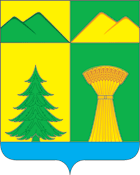 АДМИНИСТРАЦИЯ МУНИЦИПАЛЬНОГО РАЙОНА«УЛЁТОВСКИЙ РАЙОН»ЗАБАЙКАЛЬСКОГО КРАЯПОСТАНОВЛЕНИЕАДМИНИСТРАЦИЯ МУНИЦИПАЛЬНОГО РАЙОНА«УЛЁТОВСКИЙ РАЙОН»ЗАБАЙКАЛЬСКОГО КРАЯПОСТАНОВЛЕНИЕАДМИНИСТРАЦИЯ МУНИЦИПАЛЬНОГО РАЙОНА«УЛЁТОВСКИЙ РАЙОН»ЗАБАЙКАЛЬСКОГО КРАЯПОСТАНОВЛЕНИЕАДМИНИСТРАЦИЯ МУНИЦИПАЛЬНОГО РАЙОНА«УЛЁТОВСКИЙ РАЙОН»ЗАБАЙКАЛЬСКОГО КРАЯПОСТАНОВЛЕНИЕ«04» мая 2023 года«04» мая 2023 года№ 235с.Улёты№ п/пПоказателиПоказателиКритерииКритерииКритерииКритерииКритерииКритерииКритерииКритерииКритерииПодтверждающие информацию документыПодтверждающие информацию документы1.Качество образовательных программ дошкольного образованияКачество образовательных программ дошкольного образованияКачество образовательных программ дошкольного образованияКачество образовательных программ дошкольного образованияКачество образовательных программ дошкольного образованияКачество образовательных программ дошкольного образованияКачество образовательных программ дошкольного образованияКачество образовательных программ дошкольного образованияКачество образовательных программ дошкольного образованияКачество образовательных программ дошкольного образованияКачество образовательных программ дошкольного образованияКачество образовательных программ дошкольного образованияКачество образовательных программ дошкольного образованияКоличество ДОО, в которых полностью подтвержден данный показательКоличество ДОО, в которых полностью подтвержден данный показательКоличество ДОО, в которых полностью подтвержден данный показательКоличество ДОО, в которых полностью подтвержден данный показательКоличество ДОО, в которых полностью подтвержден данный показательКоличество ДОО, в которых полностью подтвержден данный показательКоличество ДОО, в которых полностью подтвержден данный показательКоличество ДОО, в которых полностью подтвержден данный показательКоличество ДОО, в которых полностью подтвержден данный показательСсылка на приказ об утверждении итогов мониторинга по оценке качества образовательных программ, реализуемых в ДООСсылка на приказ об утверждении итогов мониторинга по оценке качества образовательных программ, реализуемых в ДООВ абсолютных числахВ абсолютных числахВ абсолютных числахВ абсолютных числахВ абсолютных числахВ абсолютных числахВ абсолютных числахДоля % от общего количества ДООДоля % от общего количества ДООСсылка на приказ об утверждении итогов мониторинга по оценке качества образовательных программ, реализуемых в ДООСсылка на приказ об утверждении итогов мониторинга по оценке качества образовательных программ, реализуемых в ДОО1.1.Наличие основной образовательной программы дошкольного образования, разработанной и утвержденной в ДООНаличие основной образовательной программы дошкольного образования, разработанной и утвержденной в ДОО1. МДОУ детский сад №4 «Малышок» с. Улеты 2. МДОУ детский сад с. Николаевское №13. МДОУ детский сад «Сказка» п. Дровяная 4. МОУ Хадактинская ООШ5. МБОУ «Тангинская СОШ»6. МОУ Татауровская ООШ . МОУ Бальзойская ООШ 8. МОУ Артинская ООШ 9. МОУ Военхозовская ООШ 10. МОУ Доронинская ООШ11. МОУ Горекацанская ООШ12. МОУ Горекинская ООШ 13. МОУ Ленинская ООШ14 . МОУ Хадактинская ООШ с/п с. ЧеремховоВСЕГО 141. МДОУ детский сад №4 «Малышок» с. Улеты 2. МДОУ детский сад с. Николаевское №13. МДОУ детский сад «Сказка» п. Дровяная 4. МОУ Хадактинская ООШ5. МБОУ «Тангинская СОШ»6. МОУ Татауровская ООШ . МОУ Бальзойская ООШ 8. МОУ Артинская ООШ 9. МОУ Военхозовская ООШ 10. МОУ Доронинская ООШ11. МОУ Горекацанская ООШ12. МОУ Горекинская ООШ 13. МОУ Ленинская ООШ14 . МОУ Хадактинская ООШ с/п с. ЧеремховоВСЕГО 141. МДОУ детский сад №4 «Малышок» с. Улеты 2. МДОУ детский сад с. Николаевское №13. МДОУ детский сад «Сказка» п. Дровяная 4. МОУ Хадактинская ООШ5. МБОУ «Тангинская СОШ»6. МОУ Татауровская ООШ . МОУ Бальзойская ООШ 8. МОУ Артинская ООШ 9. МОУ Военхозовская ООШ 10. МОУ Доронинская ООШ11. МОУ Горекацанская ООШ12. МОУ Горекинская ООШ 13. МОУ Ленинская ООШ14 . МОУ Хадактинская ООШ с/п с. ЧеремховоВСЕГО 141. МДОУ детский сад №4 «Малышок» с. Улеты 2. МДОУ детский сад с. Николаевское №13. МДОУ детский сад «Сказка» п. Дровяная 4. МОУ Хадактинская ООШ5. МБОУ «Тангинская СОШ»6. МОУ Татауровская ООШ . МОУ Бальзойская ООШ 8. МОУ Артинская ООШ 9. МОУ Военхозовская ООШ 10. МОУ Доронинская ООШ11. МОУ Горекацанская ООШ12. МОУ Горекинская ООШ 13. МОУ Ленинская ООШ14 . МОУ Хадактинская ООШ с/п с. ЧеремховоВСЕГО 141. МДОУ детский сад №4 «Малышок» с. Улеты 2. МДОУ детский сад с. Николаевское №13. МДОУ детский сад «Сказка» п. Дровяная 4. МОУ Хадактинская ООШ5. МБОУ «Тангинская СОШ»6. МОУ Татауровская ООШ . МОУ Бальзойская ООШ 8. МОУ Артинская ООШ 9. МОУ Военхозовская ООШ 10. МОУ Доронинская ООШ11. МОУ Горекацанская ООШ12. МОУ Горекинская ООШ 13. МОУ Ленинская ООШ14 . МОУ Хадактинская ООШ с/п с. ЧеремховоВСЕГО 141. МДОУ детский сад №4 «Малышок» с. Улеты 2. МДОУ детский сад с. Николаевское №13. МДОУ детский сад «Сказка» п. Дровяная 4. МОУ Хадактинская ООШ5. МБОУ «Тангинская СОШ»6. МОУ Татауровская ООШ . МОУ Бальзойская ООШ 8. МОУ Артинская ООШ 9. МОУ Военхозовская ООШ 10. МОУ Доронинская ООШ11. МОУ Горекацанская ООШ12. МОУ Горекинская ООШ 13. МОУ Ленинская ООШ14 . МОУ Хадактинская ООШ с/п с. ЧеремховоВСЕГО 141. МДОУ детский сад №4 «Малышок» с. Улеты 2. МДОУ детский сад с. Николаевское №13. МДОУ детский сад «Сказка» п. Дровяная 4. МОУ Хадактинская ООШ5. МБОУ «Тангинская СОШ»6. МОУ Татауровская ООШ . МОУ Бальзойская ООШ 8. МОУ Артинская ООШ 9. МОУ Военхозовская ООШ 10. МОУ Доронинская ООШ11. МОУ Горекацанская ООШ12. МОУ Горекинская ООШ 13. МОУ Ленинская ООШ14 . МОУ Хадактинская ООШ с/п с. ЧеремховоВСЕГО 14100%100%https://uletov.75.ru/dokumenty/npa-administracii-uletovskiy-rayon/318095-postanovlenie-207-n-ot-20-04-2023-g-ob-organizacii-i-provedenii-monitoringa-ocenki-kachestva-doshkol-nogo-obrazovaniya-v-municipal-nom-rayone-uletovskiy-rayon-zabaykal-skogo-kraya-v-2023-goduhttps://uletov.75.ru/dokumenty/npa-administracii-uletovskiy-rayon/318095-postanovlenie-207-n-ot-20-04-2023-g-ob-organizacii-i-provedenii-monitoringa-ocenki-kachestva-doshkol-nogo-obrazovaniya-v-municipal-nom-rayone-uletovskiy-rayon-zabaykal-skogo-kraya-v-2023-godu1.2.Соответствие основной образовательной программы дошкольного образования (ООП ДО) ДОО, требованиям ФГОС ДО к структуре и содержанию образовательных программ дошкольного образованияСоответствие основной образовательной программы дошкольного образования (ООП ДО) ДОО, требованиям ФГОС ДО к структуре и содержанию образовательных программ дошкольного образования1. МДОУ детский сад №4 «Малышок» с. Улеты 2. МДОУ детский сад с. Николаевское №13. МДОУ детский сад «Сказка» п. Дровяная 4. МОУ Хадактинская ООШ5. МБОУ «Тангинская СОШ»6. МОУ Татауровская ООШ 7. МОУ Бальзойская ООШ 8. МОУ Артинская ООШ 9. МОУ Военхозовская ООШ 10. МОУ Доронинская ООШ11. МОУ Горекацанская ООШ12. МОУ Горекинская ООШ 13. МОУ Ленинская ООШ14 . МОУ Хадактинская ООШ с/п с. ЧеремховоВСЕГО 141. МДОУ детский сад №4 «Малышок» с. Улеты 2. МДОУ детский сад с. Николаевское №13. МДОУ детский сад «Сказка» п. Дровяная 4. МОУ Хадактинская ООШ5. МБОУ «Тангинская СОШ»6. МОУ Татауровская ООШ 7. МОУ Бальзойская ООШ 8. МОУ Артинская ООШ 9. МОУ Военхозовская ООШ 10. МОУ Доронинская ООШ11. МОУ Горекацанская ООШ12. МОУ Горекинская ООШ 13. МОУ Ленинская ООШ14 . МОУ Хадактинская ООШ с/п с. ЧеремховоВСЕГО 141. МДОУ детский сад №4 «Малышок» с. Улеты 2. МДОУ детский сад с. Николаевское №13. МДОУ детский сад «Сказка» п. Дровяная 4. МОУ Хадактинская ООШ5. МБОУ «Тангинская СОШ»6. МОУ Татауровская ООШ 7. МОУ Бальзойская ООШ 8. МОУ Артинская ООШ 9. МОУ Военхозовская ООШ 10. МОУ Доронинская ООШ11. МОУ Горекацанская ООШ12. МОУ Горекинская ООШ 13. МОУ Ленинская ООШ14 . МОУ Хадактинская ООШ с/п с. ЧеремховоВСЕГО 141. МДОУ детский сад №4 «Малышок» с. Улеты 2. МДОУ детский сад с. Николаевское №13. МДОУ детский сад «Сказка» п. Дровяная 4. МОУ Хадактинская ООШ5. МБОУ «Тангинская СОШ»6. МОУ Татауровская ООШ 7. МОУ Бальзойская ООШ 8. МОУ Артинская ООШ 9. МОУ Военхозовская ООШ 10. МОУ Доронинская ООШ11. МОУ Горекацанская ООШ12. МОУ Горекинская ООШ 13. МОУ Ленинская ООШ14 . МОУ Хадактинская ООШ с/п с. ЧеремховоВСЕГО 141. МДОУ детский сад №4 «Малышок» с. Улеты 2. МДОУ детский сад с. Николаевское №13. МДОУ детский сад «Сказка» п. Дровяная 4. МОУ Хадактинская ООШ5. МБОУ «Тангинская СОШ»6. МОУ Татауровская ООШ 7. МОУ Бальзойская ООШ 8. МОУ Артинская ООШ 9. МОУ Военхозовская ООШ 10. МОУ Доронинская ООШ11. МОУ Горекацанская ООШ12. МОУ Горекинская ООШ 13. МОУ Ленинская ООШ14 . МОУ Хадактинская ООШ с/п с. ЧеремховоВСЕГО 141. МДОУ детский сад №4 «Малышок» с. Улеты 2. МДОУ детский сад с. Николаевское №13. МДОУ детский сад «Сказка» п. Дровяная 4. МОУ Хадактинская ООШ5. МБОУ «Тангинская СОШ»6. МОУ Татауровская ООШ 7. МОУ Бальзойская ООШ 8. МОУ Артинская ООШ 9. МОУ Военхозовская ООШ 10. МОУ Доронинская ООШ11. МОУ Горекацанская ООШ12. МОУ Горекинская ООШ 13. МОУ Ленинская ООШ14 . МОУ Хадактинская ООШ с/п с. ЧеремховоВСЕГО 141. МДОУ детский сад №4 «Малышок» с. Улеты 2. МДОУ детский сад с. Николаевское №13. МДОУ детский сад «Сказка» п. Дровяная 4. МОУ Хадактинская ООШ5. МБОУ «Тангинская СОШ»6. МОУ Татауровская ООШ 7. МОУ Бальзойская ООШ 8. МОУ Артинская ООШ 9. МОУ Военхозовская ООШ 10. МОУ Доронинская ООШ11. МОУ Горекацанская ООШ12. МОУ Горекинская ООШ 13. МОУ Ленинская ООШ14 . МОУ Хадактинская ООШ с/п с. ЧеремховоВСЕГО 14100%100%https://uletov.75.ru/dokumenty/npa-administracii-uletovskiy-rayon/318095-postanovlenie-207-n-ot-20-04-2023-g-ob-organizacii-i-provedenii-monitoringa-ocenki-kachestva-doshkol-nogo-obrazovaniya-v-municipal-nom-rayone-uletovskiy-rayon-zabaykal-skogo-kraya-v-2023-goduhttps://uletov.75.ru/dokumenty/npa-administracii-uletovskiy-rayon/318095-postanovlenie-207-n-ot-20-04-2023-g-ob-organizacii-i-provedenii-monitoringa-ocenki-kachestva-doshkol-nogo-obrazovaniya-v-municipal-nom-rayone-uletovskiy-rayon-zabaykal-skogo-kraya-v-2023-godu1.3. Наличие рабочей программы воспитания и календарного плана воспитательной работыНаличие рабочей программы воспитания и календарного плана воспитательной работы1. МДОУ детский сад №4 «Малышок» с. Улеты 2. МДОУ детский сад с. Николаевское №13. МДОУ детский сад «Сказка» п. Дровяная 4. МОУ Хадактинская ООШ5. МБОУ «Тангинская СОШ»6. МОУ Татауровская ООШ 7. МОУ Бальзойская ООШ 8. МОУ Артинская ООШ 9. МОУ Военхозовская ООШ 10. МОУ Доронинская ООШ11. МОУ Горекацанская ООШ12. МОУ Горекинская ООШ 13. МОУ Ленинская ООШ14 . МОУ Хадактинская ООШ с/п с. ЧеремховоВСЕГО 141. МДОУ детский сад №4 «Малышок» с. Улеты 2. МДОУ детский сад с. Николаевское №13. МДОУ детский сад «Сказка» п. Дровяная 4. МОУ Хадактинская ООШ5. МБОУ «Тангинская СОШ»6. МОУ Татауровская ООШ 7. МОУ Бальзойская ООШ 8. МОУ Артинская ООШ 9. МОУ Военхозовская ООШ 10. МОУ Доронинская ООШ11. МОУ Горекацанская ООШ12. МОУ Горекинская ООШ 13. МОУ Ленинская ООШ14 . МОУ Хадактинская ООШ с/п с. ЧеремховоВСЕГО 141. МДОУ детский сад №4 «Малышок» с. Улеты 2. МДОУ детский сад с. Николаевское №13. МДОУ детский сад «Сказка» п. Дровяная 4. МОУ Хадактинская ООШ5. МБОУ «Тангинская СОШ»6. МОУ Татауровская ООШ 7. МОУ Бальзойская ООШ 8. МОУ Артинская ООШ 9. МОУ Военхозовская ООШ 10. МОУ Доронинская ООШ11. МОУ Горекацанская ООШ12. МОУ Горекинская ООШ 13. МОУ Ленинская ООШ14 . МОУ Хадактинская ООШ с/п с. ЧеремховоВСЕГО 141. МДОУ детский сад №4 «Малышок» с. Улеты 2. МДОУ детский сад с. Николаевское №13. МДОУ детский сад «Сказка» п. Дровяная 4. МОУ Хадактинская ООШ5. МБОУ «Тангинская СОШ»6. МОУ Татауровская ООШ 7. МОУ Бальзойская ООШ 8. МОУ Артинская ООШ 9. МОУ Военхозовская ООШ 10. МОУ Доронинская ООШ11. МОУ Горекацанская ООШ12. МОУ Горекинская ООШ 13. МОУ Ленинская ООШ14 . МОУ Хадактинская ООШ с/п с. ЧеремховоВСЕГО 141. МДОУ детский сад №4 «Малышок» с. Улеты 2. МДОУ детский сад с. Николаевское №13. МДОУ детский сад «Сказка» п. Дровяная 4. МОУ Хадактинская ООШ5. МБОУ «Тангинская СОШ»6. МОУ Татауровская ООШ 7. МОУ Бальзойская ООШ 8. МОУ Артинская ООШ 9. МОУ Военхозовская ООШ 10. МОУ Доронинская ООШ11. МОУ Горекацанская ООШ12. МОУ Горекинская ООШ 13. МОУ Ленинская ООШ14 . МОУ Хадактинская ООШ с/п с. ЧеремховоВСЕГО 141. МДОУ детский сад №4 «Малышок» с. Улеты 2. МДОУ детский сад с. Николаевское №13. МДОУ детский сад «Сказка» п. Дровяная 4. МОУ Хадактинская ООШ5. МБОУ «Тангинская СОШ»6. МОУ Татауровская ООШ 7. МОУ Бальзойская ООШ 8. МОУ Артинская ООШ 9. МОУ Военхозовская ООШ 10. МОУ Доронинская ООШ11. МОУ Горекацанская ООШ12. МОУ Горекинская ООШ 13. МОУ Ленинская ООШ14 . МОУ Хадактинская ООШ с/п с. ЧеремховоВСЕГО 141. МДОУ детский сад №4 «Малышок» с. Улеты 2. МДОУ детский сад с. Николаевское №13. МДОУ детский сад «Сказка» п. Дровяная 4. МОУ Хадактинская ООШ5. МБОУ «Тангинская СОШ»6. МОУ Татауровская ООШ 7. МОУ Бальзойская ООШ 8. МОУ Артинская ООШ 9. МОУ Военхозовская ООШ 10. МОУ Доронинская ООШ11. МОУ Горекацанская ООШ12. МОУ Горекинская ООШ 13. МОУ Ленинская ООШ14 . МОУ Хадактинская ООШ с/п с. ЧеремховоВСЕГО 14100%100%https://uletov.75.ru/dokumenty/npa-administracii-uletovskiy-rayon/318095-postanovlenie-207-n-ot-20-04-2023-g-ob-organizacii-i-provedenii-monitoringa-ocenki-kachestva-doshkol-nogo-obrazovaniya-v-municipal-nom-rayone-uletovskiy-rayon-zabaykal-skogo-kraya-v-2023-goduhttps://uletov.75.ru/dokumenty/npa-administracii-uletovskiy-rayon/318095-postanovlenie-207-n-ot-20-04-2023-g-ob-organizacii-i-provedenii-monitoringa-ocenki-kachestva-doshkol-nogo-obrazovaniya-v-municipal-nom-rayone-uletovskiy-rayon-zabaykal-skogo-kraya-v-2023-godu2.Качество содержания образовательной деятельности в ДОО (социально-коммуникативное развитие, познавательное развитие, речевое развитие, художественно-эстетическое развитие, физическое развитие)Качество содержания образовательной деятельности в ДОО (социально-коммуникативное развитие, познавательное развитие, речевое развитие, художественно-эстетическое развитие, физическое развитие)Качество содержания образовательной деятельности в ДОО (социально-коммуникативное развитие, познавательное развитие, речевое развитие, художественно-эстетическое развитие, физическое развитие)Качество содержания образовательной деятельности в ДОО (социально-коммуникативное развитие, познавательное развитие, речевое развитие, художественно-эстетическое развитие, физическое развитие)Качество содержания образовательной деятельности в ДОО (социально-коммуникативное развитие, познавательное развитие, речевое развитие, художественно-эстетическое развитие, физическое развитие)Качество содержания образовательной деятельности в ДОО (социально-коммуникативное развитие, познавательное развитие, речевое развитие, художественно-эстетическое развитие, физическое развитие)Качество содержания образовательной деятельности в ДОО (социально-коммуникативное развитие, познавательное развитие, речевое развитие, художественно-эстетическое развитие, физическое развитие)Качество содержания образовательной деятельности в ДОО (социально-коммуникативное развитие, познавательное развитие, речевое развитие, художественно-эстетическое развитие, физическое развитие)Качество содержания образовательной деятельности в ДОО (социально-коммуникативное развитие, познавательное развитие, речевое развитие, художественно-эстетическое развитие, физическое развитие)Качество содержания образовательной деятельности в ДОО (социально-коммуникативное развитие, познавательное развитие, речевое развитие, художественно-эстетическое развитие, физическое развитие)Качество содержания образовательной деятельности в ДОО (социально-коммуникативное развитие, познавательное развитие, речевое развитие, художественно-эстетическое развитие, физическое развитие)Качество содержания образовательной деятельности в ДОО (социально-коммуникативное развитие, познавательное развитие, речевое развитие, художественно-эстетическое развитие, физическое развитие)Качество содержания образовательной деятельности в ДОО (социально-коммуникативное развитие, познавательное развитие, речевое развитие, художественно-эстетическое развитие, физическое развитие)Количество ДОО, в которых полностью подтвержден данный показательКоличество ДОО, в которых полностью подтвержден данный показательКоличество ДОО, в которых полностью подтвержден данный показательКоличество ДОО, в которых полностью подтвержден данный показательКоличество ДОО, в которых полностью подтвержден данный показательКоличество ДОО, в которых полностью подтвержден данный показательКоличество ДОО, в которых полностью подтвержден данный показательКоличество ДОО, в которых полностью подтвержден данный показательКоличество ДОО, в которых полностью подтвержден данный показательСсылка на приказ об утверждении итогов мониторинга по оценке качества содержания образовательной деятельности в ДООСсылка на приказ об утверждении итогов мониторинга по оценке качества содержания образовательной деятельности в ДООВ абсолютных числахВ абсолютных числахВ абсолютных числахВ абсолютных числахВ абсолютных числахВ абсолютных числахВ абсолютных числахДоля % от общего количества ДООДоля % от общего количества ДООСсылка на приказ об утверждении итогов мониторинга по оценке качества содержания образовательной деятельности в ДООСсылка на приказ об утверждении итогов мониторинга по оценке качества содержания образовательной деятельности в ДОО2.1.Наличие рабочих программ в ДООНаличие рабочих программ в ДОО1. МДОУ детский сад №4 «Малышок» с. Улеты 2. МДОУ детский сад с. Николаевское №13. МДОУ детский сад «Сказка» п. Дровяная 4. МОУ Хадактинская ООШ5. МБОУ «Тангинская СОШ»6. МОУ Татауровская ООШ 7. МОУ Бальзойская ООШ 8. МОУ Артинская ООШ 9. МОУ Военхозовская ООШ 10. МОУ Доронинская ООШ11. МОУ Горекацанская ООШ12. МОУ Горекинская ООШ 13. МОУ Ленинская ООШ14 . МОУ Хадактинская ООШ с/п с. ЧеремховоВСЕГО 141. МДОУ детский сад №4 «Малышок» с. Улеты 2. МДОУ детский сад с. Николаевское №13. МДОУ детский сад «Сказка» п. Дровяная 4. МОУ Хадактинская ООШ5. МБОУ «Тангинская СОШ»6. МОУ Татауровская ООШ 7. МОУ Бальзойская ООШ 8. МОУ Артинская ООШ 9. МОУ Военхозовская ООШ 10. МОУ Доронинская ООШ11. МОУ Горекацанская ООШ12. МОУ Горекинская ООШ 13. МОУ Ленинская ООШ14 . МОУ Хадактинская ООШ с/п с. ЧеремховоВСЕГО 141. МДОУ детский сад №4 «Малышок» с. Улеты 2. МДОУ детский сад с. Николаевское №13. МДОУ детский сад «Сказка» п. Дровяная 4. МОУ Хадактинская ООШ5. МБОУ «Тангинская СОШ»6. МОУ Татауровская ООШ 7. МОУ Бальзойская ООШ 8. МОУ Артинская ООШ 9. МОУ Военхозовская ООШ 10. МОУ Доронинская ООШ11. МОУ Горекацанская ООШ12. МОУ Горекинская ООШ 13. МОУ Ленинская ООШ14 . МОУ Хадактинская ООШ с/п с. ЧеремховоВСЕГО 141. МДОУ детский сад №4 «Малышок» с. Улеты 2. МДОУ детский сад с. Николаевское №13. МДОУ детский сад «Сказка» п. Дровяная 4. МОУ Хадактинская ООШ5. МБОУ «Тангинская СОШ»6. МОУ Татауровская ООШ 7. МОУ Бальзойская ООШ 8. МОУ Артинская ООШ 9. МОУ Военхозовская ООШ 10. МОУ Доронинская ООШ11. МОУ Горекацанская ООШ12. МОУ Горекинская ООШ 13. МОУ Ленинская ООШ14 . МОУ Хадактинская ООШ с/п с. ЧеремховоВСЕГО 141. МДОУ детский сад №4 «Малышок» с. Улеты 2. МДОУ детский сад с. Николаевское №13. МДОУ детский сад «Сказка» п. Дровяная 4. МОУ Хадактинская ООШ5. МБОУ «Тангинская СОШ»6. МОУ Татауровская ООШ 7. МОУ Бальзойская ООШ 8. МОУ Артинская ООШ 9. МОУ Военхозовская ООШ 10. МОУ Доронинская ООШ11. МОУ Горекацанская ООШ12. МОУ Горекинская ООШ 13. МОУ Ленинская ООШ14 . МОУ Хадактинская ООШ с/п с. ЧеремховоВСЕГО 141. МДОУ детский сад №4 «Малышок» с. Улеты 2. МДОУ детский сад с. Николаевское №13. МДОУ детский сад «Сказка» п. Дровяная 4. МОУ Хадактинская ООШ5. МБОУ «Тангинская СОШ»6. МОУ Татауровская ООШ 7. МОУ Бальзойская ООШ 8. МОУ Артинская ООШ 9. МОУ Военхозовская ООШ 10. МОУ Доронинская ООШ11. МОУ Горекацанская ООШ12. МОУ Горекинская ООШ 13. МОУ Ленинская ООШ14 . МОУ Хадактинская ООШ с/п с. ЧеремховоВСЕГО 141. МДОУ детский сад №4 «Малышок» с. Улеты 2. МДОУ детский сад с. Николаевское №13. МДОУ детский сад «Сказка» п. Дровяная 4. МОУ Хадактинская ООШ5. МБОУ «Тангинская СОШ»6. МОУ Татауровская ООШ 7. МОУ Бальзойская ООШ 8. МОУ Артинская ООШ 9. МОУ Военхозовская ООШ 10. МОУ Доронинская ООШ11. МОУ Горекацанская ООШ12. МОУ Горекинская ООШ 13. МОУ Ленинская ООШ14 . МОУ Хадактинская ООШ с/п с. ЧеремховоВСЕГО 14100%100%https://uletov.75.ru/dokumenty/npa-administracii-uletovskiy-rayon/318095-postanovlenie-207-n-ot-20-04-2023-g-ob-organizacii-i-provedenii-monitoringa-ocenki-kachestva-doshkol-nogo-obrazovaniya-v-municipal-nom-rayone-uletovskiy-rayon-zabaykal-skogo-kraya-v-2023-goduhttps://uletov.75.ru/dokumenty/npa-administracii-uletovskiy-rayon/318095-postanovlenie-207-n-ot-20-04-2023-g-ob-organizacii-i-provedenii-monitoringa-ocenki-kachestva-doshkol-nogo-obrazovaniya-v-municipal-nom-rayone-uletovskiy-rayon-zabaykal-skogo-kraya-v-2023-godu2.2.Наличие в ООП или в рабочих программах педагогов ДОО содержания по образовательным областям: «Социально-коммуникативное развитие» «Познавательное развитие» «Речевое развитие» «Художественно-эстетическое развитие» «Физическое развитие»Наличие в ООП или в рабочих программах педагогов ДОО содержания по образовательным областям: «Социально-коммуникативное развитие» «Познавательное развитие» «Речевое развитие» «Художественно-эстетическое развитие» «Физическое развитие»1. МДОУ детский сад №4 «Малышок» с. Улеты 2. МДОУ детский сад с. Николаевское №13. МДОУ детский сад «Сказка» п. Дровяная 4. МОУ Хадактинская ООШ5. МБОУ «Тангинская СОШ»6. МОУ Татауровская ООШ 7. МОУ Бальзойская ООШ 8. МОУ Артинская ООШ 9. МОУ Военхозовская ООШ 10. МОУ Доронинская ООШ11. МОУ Горекацанская ООШ12. МОУ Горекинская ООШ 13. МОУ Ленинская ООШ14 . МОУ Хадактинская ООШ с/п с. ЧеремховоВСЕГО 141. МДОУ детский сад №4 «Малышок» с. Улеты 2. МДОУ детский сад с. Николаевское №13. МДОУ детский сад «Сказка» п. Дровяная 4. МОУ Хадактинская ООШ5. МБОУ «Тангинская СОШ»6. МОУ Татауровская ООШ 7. МОУ Бальзойская ООШ 8. МОУ Артинская ООШ 9. МОУ Военхозовская ООШ 10. МОУ Доронинская ООШ11. МОУ Горекацанская ООШ12. МОУ Горекинская ООШ 13. МОУ Ленинская ООШ14 . МОУ Хадактинская ООШ с/п с. ЧеремховоВСЕГО 141. МДОУ детский сад №4 «Малышок» с. Улеты 2. МДОУ детский сад с. Николаевское №13. МДОУ детский сад «Сказка» п. Дровяная 4. МОУ Хадактинская ООШ5. МБОУ «Тангинская СОШ»6. МОУ Татауровская ООШ 7. МОУ Бальзойская ООШ 8. МОУ Артинская ООШ 9. МОУ Военхозовская ООШ 10. МОУ Доронинская ООШ11. МОУ Горекацанская ООШ12. МОУ Горекинская ООШ 13. МОУ Ленинская ООШ14 . МОУ Хадактинская ООШ с/п с. ЧеремховоВСЕГО 141. МДОУ детский сад №4 «Малышок» с. Улеты 2. МДОУ детский сад с. Николаевское №13. МДОУ детский сад «Сказка» п. Дровяная 4. МОУ Хадактинская ООШ5. МБОУ «Тангинская СОШ»6. МОУ Татауровская ООШ 7. МОУ Бальзойская ООШ 8. МОУ Артинская ООШ 9. МОУ Военхозовская ООШ 10. МОУ Доронинская ООШ11. МОУ Горекацанская ООШ12. МОУ Горекинская ООШ 13. МОУ Ленинская ООШ14 . МОУ Хадактинская ООШ с/п с. ЧеремховоВСЕГО 141. МДОУ детский сад №4 «Малышок» с. Улеты 2. МДОУ детский сад с. Николаевское №13. МДОУ детский сад «Сказка» п. Дровяная 4. МОУ Хадактинская ООШ5. МБОУ «Тангинская СОШ»6. МОУ Татауровская ООШ 7. МОУ Бальзойская ООШ 8. МОУ Артинская ООШ 9. МОУ Военхозовская ООШ 10. МОУ Доронинская ООШ11. МОУ Горекацанская ООШ12. МОУ Горекинская ООШ 13. МОУ Ленинская ООШ14 . МОУ Хадактинская ООШ с/п с. ЧеремховоВСЕГО 141. МДОУ детский сад №4 «Малышок» с. Улеты 2. МДОУ детский сад с. Николаевское №13. МДОУ детский сад «Сказка» п. Дровяная 4. МОУ Хадактинская ООШ5. МБОУ «Тангинская СОШ»6. МОУ Татауровская ООШ 7. МОУ Бальзойская ООШ 8. МОУ Артинская ООШ 9. МОУ Военхозовская ООШ 10. МОУ Доронинская ООШ11. МОУ Горекацанская ООШ12. МОУ Горекинская ООШ 13. МОУ Ленинская ООШ14 . МОУ Хадактинская ООШ с/п с. ЧеремховоВСЕГО 141. МДОУ детский сад №4 «Малышок» с. Улеты 2. МДОУ детский сад с. Николаевское №13. МДОУ детский сад «Сказка» п. Дровяная 4. МОУ Хадактинская ООШ5. МБОУ «Тангинская СОШ»6. МОУ Татауровская ООШ 7. МОУ Бальзойская ООШ 8. МОУ Артинская ООШ 9. МОУ Военхозовская ООШ 10. МОУ Доронинская ООШ11. МОУ Горекацанская ООШ12. МОУ Горекинская ООШ 13. МОУ Ленинская ООШ14 . МОУ Хадактинская ООШ с/п с. ЧеремховоВСЕГО 14100%100%https://uletov.75.ru/dokumenty/npa-administracii-uletovskiy-rayon/318095-postanovlenie-207-n-ot-20-04-2023-g-ob-organizacii-i-provedenii-monitoringa-ocenki-kachestva-doshkol-nogo-obrazovaniya-v-municipal-nom-rayone-uletovskiy-rayon-zabaykal-skogo-kraya-v-2023-goduhttps://uletov.75.ru/dokumenty/npa-administracii-uletovskiy-rayon/318095-postanovlenie-207-n-ot-20-04-2023-g-ob-organizacii-i-provedenii-monitoringa-ocenki-kachestva-doshkol-nogo-obrazovaniya-v-municipal-nom-rayone-uletovskiy-rayon-zabaykal-skogo-kraya-v-2023-godu3.Качество образовательных условий в ДОО (кадровые условия, развивающая предметно-пространственная среда, психолого-педагогические условия)Качество образовательных условий в ДОО (кадровые условия, развивающая предметно-пространственная среда, психолого-педагогические условия)Качество образовательных условий в ДОО (кадровые условия, развивающая предметно-пространственная среда, психолого-педагогические условия)Качество образовательных условий в ДОО (кадровые условия, развивающая предметно-пространственная среда, психолого-педагогические условия)Качество образовательных условий в ДОО (кадровые условия, развивающая предметно-пространственная среда, психолого-педагогические условия)Качество образовательных условий в ДОО (кадровые условия, развивающая предметно-пространственная среда, психолого-педагогические условия)Качество образовательных условий в ДОО (кадровые условия, развивающая предметно-пространственная среда, психолого-педагогические условия)Качество образовательных условий в ДОО (кадровые условия, развивающая предметно-пространственная среда, психолого-педагогические условия)Качество образовательных условий в ДОО (кадровые условия, развивающая предметно-пространственная среда, психолого-педагогические условия)Качество образовательных условий в ДОО (кадровые условия, развивающая предметно-пространственная среда, психолого-педагогические условия)Качество образовательных условий в ДОО (кадровые условия, развивающая предметно-пространственная среда, психолого-педагогические условия)Качество образовательных условий в ДОО (кадровые условия, развивающая предметно-пространственная среда, психолого-педагогические условия)Качество образовательных условий в ДОО (кадровые условия, развивающая предметно-пространственная среда, психолого-педагогические условия)Кадровые условия:Кадровые условия:Количество педагоговКоличество педагоговКоличество педагоговКоличество педагоговКоличество педагоговКоличество педагоговКоличество педагоговКоличество педагоговКоличество педагоговКоличество педагоговСсылка на приказ об утверждении итогов мониторинга по оценке качества образовательных условий в ДООВ абсолютных числахВ абсолютных числахВ абсолютных числахВ абсолютных числахДоля в % от количества по штатным расписаниям ДООДоля в % от количества по штатным расписаниям ДООДоля в % от количества по штатным расписаниям ДООДоля в % от количества по штатным расписаниям ДООДоля в % от количества по штатным расписаниям ДООДоля в % от количества по штатным расписаниям ДООСсылка на приказ об утверждении итогов мониторинга по оценке качества образовательных условий в ДОО3.1.Обеспеченность ДОО педагогическими кадрамиОбеспеченность ДОО педагогическими кадрами1. МДОУ детский сад №4 «Малышок» с. Улеты - 322. МДОУ детский сад с. Николаевское №1-43. МДОУ детский сад «Сказка» п. Дровяная -144. МОУ Хадактинская ООШ-25. МБОУ «Тангинская СОШ»-36. МОУ Татауровская ООШ -37.МОУ Бальзойская ООШ-2 8. МОУ Артинская ООШ -39. МОУ Военхозовская ООШ -110. МОУ Доронинская ООШ-111. МОУ Горекацанская ООШ-112. МОУ Горекинская ООШ-1 13. МОУ Ленинская ООШ-114 . МОУ Хадактинская ООШ с/п с. Черемхово-1ВСЕГО 731. МДОУ детский сад №4 «Малышок» с. Улеты - 322. МДОУ детский сад с. Николаевское №1-43. МДОУ детский сад «Сказка» п. Дровяная -144. МОУ Хадактинская ООШ-25. МБОУ «Тангинская СОШ»-36. МОУ Татауровская ООШ -37.МОУ Бальзойская ООШ-2 8. МОУ Артинская ООШ -39. МОУ Военхозовская ООШ -110. МОУ Доронинская ООШ-111. МОУ Горекацанская ООШ-112. МОУ Горекинская ООШ-1 13. МОУ Ленинская ООШ-114 . МОУ Хадактинская ООШ с/п с. Черемхово-1ВСЕГО 731. МДОУ детский сад №4 «Малышок» с. Улеты - 322. МДОУ детский сад с. Николаевское №1-43. МДОУ детский сад «Сказка» п. Дровяная -144. МОУ Хадактинская ООШ-25. МБОУ «Тангинская СОШ»-36. МОУ Татауровская ООШ -37.МОУ Бальзойская ООШ-2 8. МОУ Артинская ООШ -39. МОУ Военхозовская ООШ -110. МОУ Доронинская ООШ-111. МОУ Горекацанская ООШ-112. МОУ Горекинская ООШ-1 13. МОУ Ленинская ООШ-114 . МОУ Хадактинская ООШ с/п с. Черемхово-1ВСЕГО 731. МДОУ детский сад №4 «Малышок» с. Улеты - 322. МДОУ детский сад с. Николаевское №1-43. МДОУ детский сад «Сказка» п. Дровяная -144. МОУ Хадактинская ООШ-25. МБОУ «Тангинская СОШ»-36. МОУ Татауровская ООШ -37.МОУ Бальзойская ООШ-2 8. МОУ Артинская ООШ -39. МОУ Военхозовская ООШ -110. МОУ Доронинская ООШ-111. МОУ Горекацанская ООШ-112. МОУ Горекинская ООШ-1 13. МОУ Ленинская ООШ-114 . МОУ Хадактинская ООШ с/п с. Черемхово-1ВСЕГО 7385%85%85%85%85%85%https://uletov.75.ru/dokumenty/npa-administracii-uletovskiy-rayon/318095-postanovlenie-207-n-ot-20-04-2023-g-ob-organizacii-i-provedenii-monitoringa-ocenki-kachestva-doshkol-nogo-obrazovaniya-v-municipal-nom-rayone-uletovskiy-rayon-zabaykal-skogo-kraya-v-2023-godu3.2.Обеспеченность ДОО учебно – вспомогательным персоналом (младшими воспитателями и помощниками воспитателей)Обеспеченность ДОО учебно – вспомогательным персоналом (младшими воспитателями и помощниками воспитателей)1. МДОУ детский сад №4 «Малышок» с. Улеты - 242. МДОУ детский сад с. Николаевское №1-33. МДОУ детский сад «Сказка» п. Дровяная -84. МОУ Хадактинская ООШ-35. МБОУ «Тангинская СОШ»-26. МОУ Татауровская ООШ -37.МОУ Бальзойская ООШ-18. МОУ Артинская ООШ -29. МОУ Военхозовская ООШ -110. МОУ Доронинская ООШ-111. МОУ Горекацанская ООШ-112. МОУ Горекинская ООШ-1 13. МОУ Ленинская ООШ-114 . МОУ Хадактинская ООШ с/п с. Черемхово-1ВСЕГО 521. МДОУ детский сад №4 «Малышок» с. Улеты - 242. МДОУ детский сад с. Николаевское №1-33. МДОУ детский сад «Сказка» п. Дровяная -84. МОУ Хадактинская ООШ-35. МБОУ «Тангинская СОШ»-26. МОУ Татауровская ООШ -37.МОУ Бальзойская ООШ-18. МОУ Артинская ООШ -29. МОУ Военхозовская ООШ -110. МОУ Доронинская ООШ-111. МОУ Горекацанская ООШ-112. МОУ Горекинская ООШ-1 13. МОУ Ленинская ООШ-114 . МОУ Хадактинская ООШ с/п с. Черемхово-1ВСЕГО 521. МДОУ детский сад №4 «Малышок» с. Улеты - 242. МДОУ детский сад с. Николаевское №1-33. МДОУ детский сад «Сказка» п. Дровяная -84. МОУ Хадактинская ООШ-35. МБОУ «Тангинская СОШ»-26. МОУ Татауровская ООШ -37.МОУ Бальзойская ООШ-18. МОУ Артинская ООШ -29. МОУ Военхозовская ООШ -110. МОУ Доронинская ООШ-111. МОУ Горекацанская ООШ-112. МОУ Горекинская ООШ-1 13. МОУ Ленинская ООШ-114 . МОУ Хадактинская ООШ с/п с. Черемхово-1ВСЕГО 521. МДОУ детский сад №4 «Малышок» с. Улеты - 242. МДОУ детский сад с. Николаевское №1-33. МДОУ детский сад «Сказка» п. Дровяная -84. МОУ Хадактинская ООШ-35. МБОУ «Тангинская СОШ»-26. МОУ Татауровская ООШ -37.МОУ Бальзойская ООШ-18. МОУ Артинская ООШ -29. МОУ Военхозовская ООШ -110. МОУ Доронинская ООШ-111. МОУ Горекацанская ООШ-112. МОУ Горекинская ООШ-1 13. МОУ Ленинская ООШ-114 . МОУ Хадактинская ООШ с/п с. Черемхово-1ВСЕГО 5298%98%98%98%98%98%https://uletov.75.ru/dokumenty/npa-administracii-uletovskiy-rayon/318095-postanovlenie-207-n-ot-20-04-2023-g-ob-organizacii-i-provedenii-monitoringa-ocenki-kachestva-doshkol-nogo-obrazovaniya-v-municipal-nom-rayone-uletovskiy-rayon-zabaykal-skogo-kraya-v-2023-godu3.3.Наличие первой квалификационной категории у педагогических работниковНаличие первой квалификационной категории у педагогических работников1. МДОУ детский сад №4 «Малышок» с. Улеты - 02. МДОУ детский сад с. Николаевское №1-03. МДОУ детский сад «Сказка» п. Дровяная -04. МОУ Хадактинская ООШ-05. МБОУ «Тангинская СОШ»-06. МОУ Татауровская ООШ -07.МОУ Бальзойская ООШ-08. МОУ Артинская ООШ -09. МОУ Военхозовская ООШ -010. МОУ Доронинская ООШ-011. МОУ Горекацанская ООШ-012. МОУ Горекинская ООШ-0 13. МОУ Ленинская ООШ-014 . МОУ Хадактинская ООШ с/п с. Черемхово-0ВСЕГО 01. МДОУ детский сад №4 «Малышок» с. Улеты - 02. МДОУ детский сад с. Николаевское №1-03. МДОУ детский сад «Сказка» п. Дровяная -04. МОУ Хадактинская ООШ-05. МБОУ «Тангинская СОШ»-06. МОУ Татауровская ООШ -07.МОУ Бальзойская ООШ-08. МОУ Артинская ООШ -09. МОУ Военхозовская ООШ -010. МОУ Доронинская ООШ-011. МОУ Горекацанская ООШ-012. МОУ Горекинская ООШ-0 13. МОУ Ленинская ООШ-014 . МОУ Хадактинская ООШ с/п с. Черемхово-0ВСЕГО 01. МДОУ детский сад №4 «Малышок» с. Улеты - 02. МДОУ детский сад с. Николаевское №1-03. МДОУ детский сад «Сказка» п. Дровяная -04. МОУ Хадактинская ООШ-05. МБОУ «Тангинская СОШ»-06. МОУ Татауровская ООШ -07.МОУ Бальзойская ООШ-08. МОУ Артинская ООШ -09. МОУ Военхозовская ООШ -010. МОУ Доронинская ООШ-011. МОУ Горекацанская ООШ-012. МОУ Горекинская ООШ-0 13. МОУ Ленинская ООШ-014 . МОУ Хадактинская ООШ с/п с. Черемхово-0ВСЕГО 01. МДОУ детский сад №4 «Малышок» с. Улеты - 02. МДОУ детский сад с. Николаевское №1-03. МДОУ детский сад «Сказка» п. Дровяная -04. МОУ Хадактинская ООШ-05. МБОУ «Тангинская СОШ»-06. МОУ Татауровская ООШ -07.МОУ Бальзойская ООШ-08. МОУ Артинская ООШ -09. МОУ Военхозовская ООШ -010. МОУ Доронинская ООШ-011. МОУ Горекацанская ООШ-012. МОУ Горекинская ООШ-0 13. МОУ Ленинская ООШ-014 . МОУ Хадактинская ООШ с/п с. Черемхово-0ВСЕГО 00%0%0%0%0%0%https://uletov.75.ru/dokumenty/npa-administracii-uletovskiy-rayon/318095-postanovlenie-207-n-ot-20-04-2023-g-ob-organizacii-i-provedenii-monitoringa-ocenki-kachestva-doshkol-nogo-obrazovaniya-v-municipal-nom-rayone-uletovskiy-rayon-zabaykal-skogo-kraya-v-2023-godu3.4.Наличие высшей квалификационной категории у педагогических работниковНаличие высшей квалификационной категории у педагогических работников1. МДОУ детский сад №4 «Малышок» с. Улеты - 02. МДОУ детский сад с. Николаевское №1-03. МДОУ детский сад «Сказка» п. Дровяная -04. МОУ Хадактинская ООШ-05. МБОУ «Тангинская СОШ»-06. МОУ Татауровская ООШ -07.МОУ Бальзойская ООШ-08. МОУ Артинская ООШ -09. МОУ Военхозовская ООШ -010. МОУ Доронинская ООШ-011. МОУ Горекацанская ООШ-012. МОУ Горекинская ООШ-0 13. МОУ Ленинская ООШ-014 . МОУ Хадактинская ООШ с/п с. ЧеремховоВСЕГО 01. МДОУ детский сад №4 «Малышок» с. Улеты - 02. МДОУ детский сад с. Николаевское №1-03. МДОУ детский сад «Сказка» п. Дровяная -04. МОУ Хадактинская ООШ-05. МБОУ «Тангинская СОШ»-06. МОУ Татауровская ООШ -07.МОУ Бальзойская ООШ-08. МОУ Артинская ООШ -09. МОУ Военхозовская ООШ -010. МОУ Доронинская ООШ-011. МОУ Горекацанская ООШ-012. МОУ Горекинская ООШ-0 13. МОУ Ленинская ООШ-014 . МОУ Хадактинская ООШ с/п с. ЧеремховоВСЕГО 01. МДОУ детский сад №4 «Малышок» с. Улеты - 02. МДОУ детский сад с. Николаевское №1-03. МДОУ детский сад «Сказка» п. Дровяная -04. МОУ Хадактинская ООШ-05. МБОУ «Тангинская СОШ»-06. МОУ Татауровская ООШ -07.МОУ Бальзойская ООШ-08. МОУ Артинская ООШ -09. МОУ Военхозовская ООШ -010. МОУ Доронинская ООШ-011. МОУ Горекацанская ООШ-012. МОУ Горекинская ООШ-0 13. МОУ Ленинская ООШ-014 . МОУ Хадактинская ООШ с/п с. ЧеремховоВСЕГО 01. МДОУ детский сад №4 «Малышок» с. Улеты - 02. МДОУ детский сад с. Николаевское №1-03. МДОУ детский сад «Сказка» п. Дровяная -04. МОУ Хадактинская ООШ-05. МБОУ «Тангинская СОШ»-06. МОУ Татауровская ООШ -07.МОУ Бальзойская ООШ-08. МОУ Артинская ООШ -09. МОУ Военхозовская ООШ -010. МОУ Доронинская ООШ-011. МОУ Горекацанская ООШ-012. МОУ Горекинская ООШ-0 13. МОУ Ленинская ООШ-014 . МОУ Хадактинская ООШ с/п с. ЧеремховоВСЕГО 00%0%0%0%0%0%https://uletov.75.ru/dokumenty/npa-administracii-uletovskiy-rayon/318095-postanovlenie-207-n-ot-20-04-2023-g-ob-organizacii-i-provedenii-monitoringa-ocenki-kachestva-doshkol-nogo-obrazovaniya-v-municipal-nom-rayone-uletovskiy-rayon-zabaykal-skogo-kraya-v-2023-godu3.5.Своевременность повышения квалификации педагогов и руководителя ДООСвоевременность повышения квалификации педагогов и руководителя ДОО1. МДОУ детский сад №4 «Малышок» с. Улеты - 352. МДОУ детский сад с. Николаевское №1-43. МДОУ детский сад «Сказка» п. Дровяная -144. МОУ Хадактинская ООШ-25. МБОУ «Тангинская СОШ»-46. МОУ Татауровская ООШ -37.МОУ Бальзойская ООШ-18. МОУ Артинская ООШ -39. МОУ Военхозовская ООШ -110. МОУ Доронинская ООШ-211. МОУ Горекацанская ООШ-112. МОУ Горекинская ООШ-1 13. МОУ Ленинская ООШ-114 . МОУ Хадактинская ООШ с/п с. Черемхово-1ВСЕГО 731. МДОУ детский сад №4 «Малышок» с. Улеты - 352. МДОУ детский сад с. Николаевское №1-43. МДОУ детский сад «Сказка» п. Дровяная -144. МОУ Хадактинская ООШ-25. МБОУ «Тангинская СОШ»-46. МОУ Татауровская ООШ -37.МОУ Бальзойская ООШ-18. МОУ Артинская ООШ -39. МОУ Военхозовская ООШ -110. МОУ Доронинская ООШ-211. МОУ Горекацанская ООШ-112. МОУ Горекинская ООШ-1 13. МОУ Ленинская ООШ-114 . МОУ Хадактинская ООШ с/п с. Черемхово-1ВСЕГО 731. МДОУ детский сад №4 «Малышок» с. Улеты - 352. МДОУ детский сад с. Николаевское №1-43. МДОУ детский сад «Сказка» п. Дровяная -144. МОУ Хадактинская ООШ-25. МБОУ «Тангинская СОШ»-46. МОУ Татауровская ООШ -37.МОУ Бальзойская ООШ-18. МОУ Артинская ООШ -39. МОУ Военхозовская ООШ -110. МОУ Доронинская ООШ-211. МОУ Горекацанская ООШ-112. МОУ Горекинская ООШ-1 13. МОУ Ленинская ООШ-114 . МОУ Хадактинская ООШ с/п с. Черемхово-1ВСЕГО 731. МДОУ детский сад №4 «Малышок» с. Улеты - 352. МДОУ детский сад с. Николаевское №1-43. МДОУ детский сад «Сказка» п. Дровяная -144. МОУ Хадактинская ООШ-25. МБОУ «Тангинская СОШ»-46. МОУ Татауровская ООШ -37.МОУ Бальзойская ООШ-18. МОУ Артинская ООШ -39. МОУ Военхозовская ООШ -110. МОУ Доронинская ООШ-211. МОУ Горекацанская ООШ-112. МОУ Горекинская ООШ-1 13. МОУ Ленинская ООШ-114 . МОУ Хадактинская ООШ с/п с. Черемхово-1ВСЕГО 73100%100%100%100%100%100%https://uletov.75.ru/dokumenty/npa-administracii-uletovskiy-rayon/318095-postanovlenie-207-n-ot-20-04-2023-g-ob-organizacii-i-provedenii-monitoringa-ocenki-kachestva-doshkol-nogo-obrazovaniya-v-municipal-nom-rayone-uletovskiy-rayon-zabaykal-skogo-kraya-v-2023-godu3.6. Наличие у педагогических работников высшего образования (по профилю деятельности)Наличие у педагогических работников высшего образования (по профилю деятельности)1. МДОУ детский сад №4 «Малышок» с. Улеты - 122. МДОУ детский сад с. Николаевское №1-03. МДОУ детский сад «Сказка» п. Дровяная -54. МОУ Хадактинская ООШ-15. МБОУ «Тангинская СОШ»-16. МОУ Татауровская ООШ -27.МОУ Бальзойская ООШ-18. МОУ Артинская ООШ -09. МОУ Военхозовская ООШ -010. МОУ Доронинская ООШ-011. МОУ Горекацанская ООШ-012. МОУ Горекинская ООШ-(обучается) 13. МОУ Ленинская ООШ-014 . МОУ Хадактинская ООШ с/п с. Черемхово-0ВСЕГО 231. МДОУ детский сад №4 «Малышок» с. Улеты - 122. МДОУ детский сад с. Николаевское №1-03. МДОУ детский сад «Сказка» п. Дровяная -54. МОУ Хадактинская ООШ-15. МБОУ «Тангинская СОШ»-16. МОУ Татауровская ООШ -27.МОУ Бальзойская ООШ-18. МОУ Артинская ООШ -09. МОУ Военхозовская ООШ -010. МОУ Доронинская ООШ-011. МОУ Горекацанская ООШ-012. МОУ Горекинская ООШ-(обучается) 13. МОУ Ленинская ООШ-014 . МОУ Хадактинская ООШ с/п с. Черемхово-0ВСЕГО 231. МДОУ детский сад №4 «Малышок» с. Улеты - 122. МДОУ детский сад с. Николаевское №1-03. МДОУ детский сад «Сказка» п. Дровяная -54. МОУ Хадактинская ООШ-15. МБОУ «Тангинская СОШ»-16. МОУ Татауровская ООШ -27.МОУ Бальзойская ООШ-18. МОУ Артинская ООШ -09. МОУ Военхозовская ООШ -010. МОУ Доронинская ООШ-011. МОУ Горекацанская ООШ-012. МОУ Горекинская ООШ-(обучается) 13. МОУ Ленинская ООШ-014 . МОУ Хадактинская ООШ с/п с. Черемхово-0ВСЕГО 231. МДОУ детский сад №4 «Малышок» с. Улеты - 122. МДОУ детский сад с. Николаевское №1-03. МДОУ детский сад «Сказка» п. Дровяная -54. МОУ Хадактинская ООШ-15. МБОУ «Тангинская СОШ»-16. МОУ Татауровская ООШ -27.МОУ Бальзойская ООШ-18. МОУ Артинская ООШ -09. МОУ Военхозовская ООШ -010. МОУ Доронинская ООШ-011. МОУ Горекацанская ООШ-012. МОУ Горекинская ООШ-(обучается) 13. МОУ Ленинская ООШ-014 . МОУ Хадактинская ООШ с/п с. Черемхово-0ВСЕГО 2331,5%31,5%31,5%31,5%31,5%31,5%https://uletov.75.ru/dokumenty/npa-administracii-uletovskiy-rayon/318095-postanovlenie-207-n-ot-20-04-2023-g-ob-organizacii-i-provedenii-monitoringa-ocenki-kachestva-doshkol-nogo-obrazovaniya-v-municipal-nom-rayone-uletovskiy-rayon-zabaykal-skogo-kraya-v-2023-godu3.7.Нагрузка на педагоговНагрузка на педагоговСоотношение между количеством воспитанников и количеством педагогов в ДООСоотношение между количеством воспитанников и количеством педагогов в ДООСоотношение между количеством воспитанников и количеством педагогов в ДООСоотношение между количеством воспитанников и количеством педагогов в ДООСоотношение между количеством воспитанников и количеством педагогов в ДООСоотношение между количеством воспитанников и количеством педагогов в ДООСоотношение между количеством воспитанников и количеством педагогов в ДООСоотношение между количеством воспитанников и количеством педагогов в ДООСоотношение между количеством воспитанников и количеством педагогов в ДООСоотношение между количеством воспитанников и количеством педагогов в ДООсреднее значение1/8среднее значение1/8минимальное значение1/9минимальное значение1/9макси мальное значение1/12макси мальное значение1/12макси мальное значение1/12макси мальное значение1/12макси мальное значение1/12макси мальное значение1/12Развивающая предметно-пространственная средаРазвивающая предметно-пространственная средаРазвивающая предметно-пространственная средаРазвивающая предметно-пространственная средаРазвивающая предметно-пространственная средаРазвивающая предметно-пространственная средаРазвивающая предметно-пространственная средаРазвивающая предметно-пространственная средаРазвивающая предметно-пространственная средаРазвивающая предметно-пространственная средаРазвивающая предметно-пространственная средаРазвивающая предметно-пространственная средаРазвивающая предметно-пространственная средаКоличество ДОО, в которыхполностью подтвержден данныйпоказательКоличество ДОО, в которыхполностью подтвержден данныйпоказательКоличество ДОО, в которыхполностью подтвержден данныйпоказательКоличество ДОО, в которыхполностью подтвержден данныйпоказательКоличество ДОО, в которыхполностью подтвержден данныйпоказательКоличество ДОО, в которыхполностью подтвержден данныйпоказательКоличество ДОО, в которыхполностью подтвержден данныйпоказательКоличество ДОО, в которыхполностью подтвержден данныйпоказательКоличество ДОО, в которыхполностью подтвержден данныйпоказательКоличество ДОО, в которыхполностью подтвержден данныйпоказательКоличество ДОО, в которыхполностью подтвержден данныйпоказательСсылка на приказ об утверждении итогов мониторинга по оценке качества образовательных условий в ДООВ абсолютных числахВ абсолютных числахВ абсолютных числахВ абсолютных числахВ абсолютных числахВ абсолютных числахВ абсолютных числахВ абсолютных числахДоля в % от общего количества ДООДоля в % от общего количества ДООДоля в % от общего количества ДООСсылка на приказ об утверждении итогов мониторинга по оценке качества образовательных условий в ДОО3.8Содержательная-насыщенность среды1. МДОУ детский сад №4 «Малышок» с. Улеты – 100%2. МДОУ детский сад с. Николаевское №1-100%3. МДОУ детский сад «Сказка» п. Дровяная -100%4. МОУ Хадактинская ООШ-100%5. МБОУ «Тангинская СОШ»- 100%6. МОУ Татауровская ООШ -100%7.МОУ Бальзойская ООШ-100%8. МОУ Артинская ООШ -100%9. МОУ Военхозовская ООШ -100%10. МОУ Доронинская ООШ-100%11. МОУ Горекацанская ООШ-100%12. МОУ Горекинская ООШ-100% 13. МОУ Ленинская ООШ-100%14 . МОУ Хадактинская ООШ с/п с. Черемхово-100%ВСЕГО 141. МДОУ детский сад №4 «Малышок» с. Улеты – 100%2. МДОУ детский сад с. Николаевское №1-100%3. МДОУ детский сад «Сказка» п. Дровяная -100%4. МОУ Хадактинская ООШ-100%5. МБОУ «Тангинская СОШ»- 100%6. МОУ Татауровская ООШ -100%7.МОУ Бальзойская ООШ-100%8. МОУ Артинская ООШ -100%9. МОУ Военхозовская ООШ -100%10. МОУ Доронинская ООШ-100%11. МОУ Горекацанская ООШ-100%12. МОУ Горекинская ООШ-100% 13. МОУ Ленинская ООШ-100%14 . МОУ Хадактинская ООШ с/п с. Черемхово-100%ВСЕГО 141. МДОУ детский сад №4 «Малышок» с. Улеты – 100%2. МДОУ детский сад с. Николаевское №1-100%3. МДОУ детский сад «Сказка» п. Дровяная -100%4. МОУ Хадактинская ООШ-100%5. МБОУ «Тангинская СОШ»- 100%6. МОУ Татауровская ООШ -100%7.МОУ Бальзойская ООШ-100%8. МОУ Артинская ООШ -100%9. МОУ Военхозовская ООШ -100%10. МОУ Доронинская ООШ-100%11. МОУ Горекацанская ООШ-100%12. МОУ Горекинская ООШ-100% 13. МОУ Ленинская ООШ-100%14 . МОУ Хадактинская ООШ с/п с. Черемхово-100%ВСЕГО 141. МДОУ детский сад №4 «Малышок» с. Улеты – 100%2. МДОУ детский сад с. Николаевское №1-100%3. МДОУ детский сад «Сказка» п. Дровяная -100%4. МОУ Хадактинская ООШ-100%5. МБОУ «Тангинская СОШ»- 100%6. МОУ Татауровская ООШ -100%7.МОУ Бальзойская ООШ-100%8. МОУ Артинская ООШ -100%9. МОУ Военхозовская ООШ -100%10. МОУ Доронинская ООШ-100%11. МОУ Горекацанская ООШ-100%12. МОУ Горекинская ООШ-100% 13. МОУ Ленинская ООШ-100%14 . МОУ Хадактинская ООШ с/п с. Черемхово-100%ВСЕГО 141. МДОУ детский сад №4 «Малышок» с. Улеты – 100%2. МДОУ детский сад с. Николаевское №1-100%3. МДОУ детский сад «Сказка» п. Дровяная -100%4. МОУ Хадактинская ООШ-100%5. МБОУ «Тангинская СОШ»- 100%6. МОУ Татауровская ООШ -100%7.МОУ Бальзойская ООШ-100%8. МОУ Артинская ООШ -100%9. МОУ Военхозовская ООШ -100%10. МОУ Доронинская ООШ-100%11. МОУ Горекацанская ООШ-100%12. МОУ Горекинская ООШ-100% 13. МОУ Ленинская ООШ-100%14 . МОУ Хадактинская ООШ с/п с. Черемхово-100%ВСЕГО 141. МДОУ детский сад №4 «Малышок» с. Улеты – 100%2. МДОУ детский сад с. Николаевское №1-100%3. МДОУ детский сад «Сказка» п. Дровяная -100%4. МОУ Хадактинская ООШ-100%5. МБОУ «Тангинская СОШ»- 100%6. МОУ Татауровская ООШ -100%7.МОУ Бальзойская ООШ-100%8. МОУ Артинская ООШ -100%9. МОУ Военхозовская ООШ -100%10. МОУ Доронинская ООШ-100%11. МОУ Горекацанская ООШ-100%12. МОУ Горекинская ООШ-100% 13. МОУ Ленинская ООШ-100%14 . МОУ Хадактинская ООШ с/п с. Черемхово-100%ВСЕГО 141. МДОУ детский сад №4 «Малышок» с. Улеты – 100%2. МДОУ детский сад с. Николаевское №1-100%3. МДОУ детский сад «Сказка» п. Дровяная -100%4. МОУ Хадактинская ООШ-100%5. МБОУ «Тангинская СОШ»- 100%6. МОУ Татауровская ООШ -100%7.МОУ Бальзойская ООШ-100%8. МОУ Артинская ООШ -100%9. МОУ Военхозовская ООШ -100%10. МОУ Доронинская ООШ-100%11. МОУ Горекацанская ООШ-100%12. МОУ Горекинская ООШ-100% 13. МОУ Ленинская ООШ-100%14 . МОУ Хадактинская ООШ с/п с. Черемхово-100%ВСЕГО 141. МДОУ детский сад №4 «Малышок» с. Улеты – 100%2. МДОУ детский сад с. Николаевское №1-100%3. МДОУ детский сад «Сказка» п. Дровяная -100%4. МОУ Хадактинская ООШ-100%5. МБОУ «Тангинская СОШ»- 100%6. МОУ Татауровская ООШ -100%7.МОУ Бальзойская ООШ-100%8. МОУ Артинская ООШ -100%9. МОУ Военхозовская ООШ -100%10. МОУ Доронинская ООШ-100%11. МОУ Горекацанская ООШ-100%12. МОУ Горекинская ООШ-100% 13. МОУ Ленинская ООШ-100%14 . МОУ Хадактинская ООШ с/п с. Черемхово-100%ВСЕГО 14100%100%100%https://uletov.75.ru/dokumenty/npa-administracii-uletovskiy-rayon/318095-postanovlenie-207-n-ot-20-04-2023-g-ob-organizacii-i-provedenii-monitoringa-ocenki-kachestva-doshkol-nogo-obrazovaniya-v-municipal-nom-rayone-uletovskiy-rayon-zabaykal-skogo-kraya-v-2023-godu3.9Транспортируемость пространства1. МДОУ детский сад №4 «Малышок» с. Улеты – 100%2. МДОУ детский сад с. Николаевское №1-100%3. МДОУ детский сад «Сказка» п. Дровяная -100%4. МОУ Хадактинская ООШ-100%5. МБОУ «Тангинская СОШ»- 100%6. МОУ Татауровская ООШ -100%7.МОУ Бальзойская ООШ-100%8. МОУ Артинская ООШ -100%9. МОУ Военхозовская ООШ -100%10. МОУ Доронинская ООШ-100%11. МОУ Горекацанская ООШ-100%12. МОУ Горекинская ООШ-100% 13. МОУ Ленинская ООШ-100%14 . МОУ Хадактинская ООШ с/п с. Черемхово-100%ВСЕГО 141. МДОУ детский сад №4 «Малышок» с. Улеты – 100%2. МДОУ детский сад с. Николаевское №1-100%3. МДОУ детский сад «Сказка» п. Дровяная -100%4. МОУ Хадактинская ООШ-100%5. МБОУ «Тангинская СОШ»- 100%6. МОУ Татауровская ООШ -100%7.МОУ Бальзойская ООШ-100%8. МОУ Артинская ООШ -100%9. МОУ Военхозовская ООШ -100%10. МОУ Доронинская ООШ-100%11. МОУ Горекацанская ООШ-100%12. МОУ Горекинская ООШ-100% 13. МОУ Ленинская ООШ-100%14 . МОУ Хадактинская ООШ с/п с. Черемхово-100%ВСЕГО 141. МДОУ детский сад №4 «Малышок» с. Улеты – 100%2. МДОУ детский сад с. Николаевское №1-100%3. МДОУ детский сад «Сказка» п. Дровяная -100%4. МОУ Хадактинская ООШ-100%5. МБОУ «Тангинская СОШ»- 100%6. МОУ Татауровская ООШ -100%7.МОУ Бальзойская ООШ-100%8. МОУ Артинская ООШ -100%9. МОУ Военхозовская ООШ -100%10. МОУ Доронинская ООШ-100%11. МОУ Горекацанская ООШ-100%12. МОУ Горекинская ООШ-100% 13. МОУ Ленинская ООШ-100%14 . МОУ Хадактинская ООШ с/п с. Черемхово-100%ВСЕГО 141. МДОУ детский сад №4 «Малышок» с. Улеты – 100%2. МДОУ детский сад с. Николаевское №1-100%3. МДОУ детский сад «Сказка» п. Дровяная -100%4. МОУ Хадактинская ООШ-100%5. МБОУ «Тангинская СОШ»- 100%6. МОУ Татауровская ООШ -100%7.МОУ Бальзойская ООШ-100%8. МОУ Артинская ООШ -100%9. МОУ Военхозовская ООШ -100%10. МОУ Доронинская ООШ-100%11. МОУ Горекацанская ООШ-100%12. МОУ Горекинская ООШ-100% 13. МОУ Ленинская ООШ-100%14 . МОУ Хадактинская ООШ с/п с. Черемхово-100%ВСЕГО 141. МДОУ детский сад №4 «Малышок» с. Улеты – 100%2. МДОУ детский сад с. Николаевское №1-100%3. МДОУ детский сад «Сказка» п. Дровяная -100%4. МОУ Хадактинская ООШ-100%5. МБОУ «Тангинская СОШ»- 100%6. МОУ Татауровская ООШ -100%7.МОУ Бальзойская ООШ-100%8. МОУ Артинская ООШ -100%9. МОУ Военхозовская ООШ -100%10. МОУ Доронинская ООШ-100%11. МОУ Горекацанская ООШ-100%12. МОУ Горекинская ООШ-100% 13. МОУ Ленинская ООШ-100%14 . МОУ Хадактинская ООШ с/п с. Черемхово-100%ВСЕГО 141. МДОУ детский сад №4 «Малышок» с. Улеты – 100%2. МДОУ детский сад с. Николаевское №1-100%3. МДОУ детский сад «Сказка» п. Дровяная -100%4. МОУ Хадактинская ООШ-100%5. МБОУ «Тангинская СОШ»- 100%6. МОУ Татауровская ООШ -100%7.МОУ Бальзойская ООШ-100%8. МОУ Артинская ООШ -100%9. МОУ Военхозовская ООШ -100%10. МОУ Доронинская ООШ-100%11. МОУ Горекацанская ООШ-100%12. МОУ Горекинская ООШ-100% 13. МОУ Ленинская ООШ-100%14 . МОУ Хадактинская ООШ с/п с. Черемхово-100%ВСЕГО 141. МДОУ детский сад №4 «Малышок» с. Улеты – 100%2. МДОУ детский сад с. Николаевское №1-100%3. МДОУ детский сад «Сказка» п. Дровяная -100%4. МОУ Хадактинская ООШ-100%5. МБОУ «Тангинская СОШ»- 100%6. МОУ Татауровская ООШ -100%7.МОУ Бальзойская ООШ-100%8. МОУ Артинская ООШ -100%9. МОУ Военхозовская ООШ -100%10. МОУ Доронинская ООШ-100%11. МОУ Горекацанская ООШ-100%12. МОУ Горекинская ООШ-100% 13. МОУ Ленинская ООШ-100%14 . МОУ Хадактинская ООШ с/п с. Черемхово-100%ВСЕГО 141. МДОУ детский сад №4 «Малышок» с. Улеты – 100%2. МДОУ детский сад с. Николаевское №1-100%3. МДОУ детский сад «Сказка» п. Дровяная -100%4. МОУ Хадактинская ООШ-100%5. МБОУ «Тангинская СОШ»- 100%6. МОУ Татауровская ООШ -100%7.МОУ Бальзойская ООШ-100%8. МОУ Артинская ООШ -100%9. МОУ Военхозовская ООШ -100%10. МОУ Доронинская ООШ-100%11. МОУ Горекацанская ООШ-100%12. МОУ Горекинская ООШ-100% 13. МОУ Ленинская ООШ-100%14 . МОУ Хадактинская ООШ с/п с. Черемхово-100%ВСЕГО 14100%100%100%https://uletov.75.ru/dokumenty/npa-administracii-uletovskiy-rayon/318095-postanovlenie-207-n-ot-20-04-2023-g-ob-organizacii-i-provedenii-monitoringa-ocenki-kachestva-doshkol-nogo-obrazovaniya-v-municipal-nom-rayone-uletovskiy-rayon-zabaykal-skogo-kraya-v-2023-godu3.10Полифункциональность материалов1.МДОУ детский сад №4 «Малышок» с. Улеты – 100%2. МДОУ детский сад с. Николаевское №1-100%3. МДОУ детский сад «Сказка» п. Дровяная -100%4. МОУ Хадактинская ООШ-100%5. МБОУ «Тангинская СОШ»- 100%6. МОУ Татауровская ООШ -100%7.МОУ Бальзойская ООШ-100%8. МОУ Артинская ООШ -100%9. МОУ Военхозовская ООШ -100%10. МОУ Доронинская ООШ-100%11. МОУ Горекацанская ООШ-100%12. МОУ Горекинская ООШ-100% 13. МОУ Ленинская ООШ-100%14 . МОУ Хадактинская ООШ с/п с. Черемхово -100%ВСЕГО 141.МДОУ детский сад №4 «Малышок» с. Улеты – 100%2. МДОУ детский сад с. Николаевское №1-100%3. МДОУ детский сад «Сказка» п. Дровяная -100%4. МОУ Хадактинская ООШ-100%5. МБОУ «Тангинская СОШ»- 100%6. МОУ Татауровская ООШ -100%7.МОУ Бальзойская ООШ-100%8. МОУ Артинская ООШ -100%9. МОУ Военхозовская ООШ -100%10. МОУ Доронинская ООШ-100%11. МОУ Горекацанская ООШ-100%12. МОУ Горекинская ООШ-100% 13. МОУ Ленинская ООШ-100%14 . МОУ Хадактинская ООШ с/п с. Черемхово -100%ВСЕГО 141.МДОУ детский сад №4 «Малышок» с. Улеты – 100%2. МДОУ детский сад с. Николаевское №1-100%3. МДОУ детский сад «Сказка» п. Дровяная -100%4. МОУ Хадактинская ООШ-100%5. МБОУ «Тангинская СОШ»- 100%6. МОУ Татауровская ООШ -100%7.МОУ Бальзойская ООШ-100%8. МОУ Артинская ООШ -100%9. МОУ Военхозовская ООШ -100%10. МОУ Доронинская ООШ-100%11. МОУ Горекацанская ООШ-100%12. МОУ Горекинская ООШ-100% 13. МОУ Ленинская ООШ-100%14 . МОУ Хадактинская ООШ с/п с. Черемхово -100%ВСЕГО 141.МДОУ детский сад №4 «Малышок» с. Улеты – 100%2. МДОУ детский сад с. Николаевское №1-100%3. МДОУ детский сад «Сказка» п. Дровяная -100%4. МОУ Хадактинская ООШ-100%5. МБОУ «Тангинская СОШ»- 100%6. МОУ Татауровская ООШ -100%7.МОУ Бальзойская ООШ-100%8. МОУ Артинская ООШ -100%9. МОУ Военхозовская ООШ -100%10. МОУ Доронинская ООШ-100%11. МОУ Горекацанская ООШ-100%12. МОУ Горекинская ООШ-100% 13. МОУ Ленинская ООШ-100%14 . МОУ Хадактинская ООШ с/п с. Черемхово -100%ВСЕГО 141.МДОУ детский сад №4 «Малышок» с. Улеты – 100%2. МДОУ детский сад с. Николаевское №1-100%3. МДОУ детский сад «Сказка» п. Дровяная -100%4. МОУ Хадактинская ООШ-100%5. МБОУ «Тангинская СОШ»- 100%6. МОУ Татауровская ООШ -100%7.МОУ Бальзойская ООШ-100%8. МОУ Артинская ООШ -100%9. МОУ Военхозовская ООШ -100%10. МОУ Доронинская ООШ-100%11. МОУ Горекацанская ООШ-100%12. МОУ Горекинская ООШ-100% 13. МОУ Ленинская ООШ-100%14 . МОУ Хадактинская ООШ с/п с. Черемхово -100%ВСЕГО 141.МДОУ детский сад №4 «Малышок» с. Улеты – 100%2. МДОУ детский сад с. Николаевское №1-100%3. МДОУ детский сад «Сказка» п. Дровяная -100%4. МОУ Хадактинская ООШ-100%5. МБОУ «Тангинская СОШ»- 100%6. МОУ Татауровская ООШ -100%7.МОУ Бальзойская ООШ-100%8. МОУ Артинская ООШ -100%9. МОУ Военхозовская ООШ -100%10. МОУ Доронинская ООШ-100%11. МОУ Горекацанская ООШ-100%12. МОУ Горекинская ООШ-100% 13. МОУ Ленинская ООШ-100%14 . МОУ Хадактинская ООШ с/п с. Черемхово -100%ВСЕГО 141.МДОУ детский сад №4 «Малышок» с. Улеты – 100%2. МДОУ детский сад с. Николаевское №1-100%3. МДОУ детский сад «Сказка» п. Дровяная -100%4. МОУ Хадактинская ООШ-100%5. МБОУ «Тангинская СОШ»- 100%6. МОУ Татауровская ООШ -100%7.МОУ Бальзойская ООШ-100%8. МОУ Артинская ООШ -100%9. МОУ Военхозовская ООШ -100%10. МОУ Доронинская ООШ-100%11. МОУ Горекацанская ООШ-100%12. МОУ Горекинская ООШ-100% 13. МОУ Ленинская ООШ-100%14 . МОУ Хадактинская ООШ с/п с. Черемхово -100%ВСЕГО 141.МДОУ детский сад №4 «Малышок» с. Улеты – 100%2. МДОУ детский сад с. Николаевское №1-100%3. МДОУ детский сад «Сказка» п. Дровяная -100%4. МОУ Хадактинская ООШ-100%5. МБОУ «Тангинская СОШ»- 100%6. МОУ Татауровская ООШ -100%7.МОУ Бальзойская ООШ-100%8. МОУ Артинская ООШ -100%9. МОУ Военхозовская ООШ -100%10. МОУ Доронинская ООШ-100%11. МОУ Горекацанская ООШ-100%12. МОУ Горекинская ООШ-100% 13. МОУ Ленинская ООШ-100%14 . МОУ Хадактинская ООШ с/п с. Черемхово -100%ВСЕГО 14100%100%100%https://uletov.75.ru/dokumenty/npa-administracii-uletovskiy-rayon/318095-postanovlenie-207-n-ot-20-04-2023-g-ob-organizacii-i-provedenii-monitoringa-ocenki-kachestva-doshkol-nogo-obrazovaniya-v-municipal-nom-rayone-uletovskiy-rayon-zabaykal-skogo-kraya-v-2023-godu3.11Вариативность среды1. МДОУ детский сад №4 «Малышок» с. Улеты – 100%2. МДОУ детский сад с. Николаевское №1-100%3. МДОУ детский сад «Сказка» п. Дровяная -100%4. МОУ Хадактинская ООШ-100%5. МБОУ «Тангинская СОШ»- 100%6. МОУ Татауровская ООШ -100%7.МОУ Бальзойская ООШ-100%8. МОУ Артинская ООШ -100%9. МОУ Военхозовская ООШ -100%10. МОУ Доронинская ООШ-100%11. МОУ Горекацанская ООШ-100%12. МОУ Горекинская ООШ-100% 13. МОУ Ленинская ООШ-100%14 . МОУ Хадактинская ООШ с/п с. Черемхово 100%ВСЕГО 141. МДОУ детский сад №4 «Малышок» с. Улеты – 100%2. МДОУ детский сад с. Николаевское №1-100%3. МДОУ детский сад «Сказка» п. Дровяная -100%4. МОУ Хадактинская ООШ-100%5. МБОУ «Тангинская СОШ»- 100%6. МОУ Татауровская ООШ -100%7.МОУ Бальзойская ООШ-100%8. МОУ Артинская ООШ -100%9. МОУ Военхозовская ООШ -100%10. МОУ Доронинская ООШ-100%11. МОУ Горекацанская ООШ-100%12. МОУ Горекинская ООШ-100% 13. МОУ Ленинская ООШ-100%14 . МОУ Хадактинская ООШ с/п с. Черемхово 100%ВСЕГО 141. МДОУ детский сад №4 «Малышок» с. Улеты – 100%2. МДОУ детский сад с. Николаевское №1-100%3. МДОУ детский сад «Сказка» п. Дровяная -100%4. МОУ Хадактинская ООШ-100%5. МБОУ «Тангинская СОШ»- 100%6. МОУ Татауровская ООШ -100%7.МОУ Бальзойская ООШ-100%8. МОУ Артинская ООШ -100%9. МОУ Военхозовская ООШ -100%10. МОУ Доронинская ООШ-100%11. МОУ Горекацанская ООШ-100%12. МОУ Горекинская ООШ-100% 13. МОУ Ленинская ООШ-100%14 . МОУ Хадактинская ООШ с/п с. Черемхово 100%ВСЕГО 141. МДОУ детский сад №4 «Малышок» с. Улеты – 100%2. МДОУ детский сад с. Николаевское №1-100%3. МДОУ детский сад «Сказка» п. Дровяная -100%4. МОУ Хадактинская ООШ-100%5. МБОУ «Тангинская СОШ»- 100%6. МОУ Татауровская ООШ -100%7.МОУ Бальзойская ООШ-100%8. МОУ Артинская ООШ -100%9. МОУ Военхозовская ООШ -100%10. МОУ Доронинская ООШ-100%11. МОУ Горекацанская ООШ-100%12. МОУ Горекинская ООШ-100% 13. МОУ Ленинская ООШ-100%14 . МОУ Хадактинская ООШ с/п с. Черемхово 100%ВСЕГО 141. МДОУ детский сад №4 «Малышок» с. Улеты – 100%2. МДОУ детский сад с. Николаевское №1-100%3. МДОУ детский сад «Сказка» п. Дровяная -100%4. МОУ Хадактинская ООШ-100%5. МБОУ «Тангинская СОШ»- 100%6. МОУ Татауровская ООШ -100%7.МОУ Бальзойская ООШ-100%8. МОУ Артинская ООШ -100%9. МОУ Военхозовская ООШ -100%10. МОУ Доронинская ООШ-100%11. МОУ Горекацанская ООШ-100%12. МОУ Горекинская ООШ-100% 13. МОУ Ленинская ООШ-100%14 . МОУ Хадактинская ООШ с/п с. Черемхово 100%ВСЕГО 141. МДОУ детский сад №4 «Малышок» с. Улеты – 100%2. МДОУ детский сад с. Николаевское №1-100%3. МДОУ детский сад «Сказка» п. Дровяная -100%4. МОУ Хадактинская ООШ-100%5. МБОУ «Тангинская СОШ»- 100%6. МОУ Татауровская ООШ -100%7.МОУ Бальзойская ООШ-100%8. МОУ Артинская ООШ -100%9. МОУ Военхозовская ООШ -100%10. МОУ Доронинская ООШ-100%11. МОУ Горекацанская ООШ-100%12. МОУ Горекинская ООШ-100% 13. МОУ Ленинская ООШ-100%14 . МОУ Хадактинская ООШ с/п с. Черемхово 100%ВСЕГО 141. МДОУ детский сад №4 «Малышок» с. Улеты – 100%2. МДОУ детский сад с. Николаевское №1-100%3. МДОУ детский сад «Сказка» п. Дровяная -100%4. МОУ Хадактинская ООШ-100%5. МБОУ «Тангинская СОШ»- 100%6. МОУ Татауровская ООШ -100%7.МОУ Бальзойская ООШ-100%8. МОУ Артинская ООШ -100%9. МОУ Военхозовская ООШ -100%10. МОУ Доронинская ООШ-100%11. МОУ Горекацанская ООШ-100%12. МОУ Горекинская ООШ-100% 13. МОУ Ленинская ООШ-100%14 . МОУ Хадактинская ООШ с/п с. Черемхово 100%ВСЕГО 141. МДОУ детский сад №4 «Малышок» с. Улеты – 100%2. МДОУ детский сад с. Николаевское №1-100%3. МДОУ детский сад «Сказка» п. Дровяная -100%4. МОУ Хадактинская ООШ-100%5. МБОУ «Тангинская СОШ»- 100%6. МОУ Татауровская ООШ -100%7.МОУ Бальзойская ООШ-100%8. МОУ Артинская ООШ -100%9. МОУ Военхозовская ООШ -100%10. МОУ Доронинская ООШ-100%11. МОУ Горекацанская ООШ-100%12. МОУ Горекинская ООШ-100% 13. МОУ Ленинская ООШ-100%14 . МОУ Хадактинская ООШ с/п с. Черемхово 100%ВСЕГО 14100%100%100%https://uletov.75.ru/dokumenty/npa-administracii-uletovskiy-rayon/318095-postanovlenie-207-n-ot-20-04-2023-g-ob-organizacii-i-provedenii-monitoringa-ocenki-kachestva-doshkol-nogo-obrazovaniya-v-municipal-nom-rayone-uletovskiy-rayon-zabaykal-skogo-kraya-v-2023-godu3.12Доступность среды1. МДОУ детский сад №4 «Малышок» с. Улеты – 100%2. МДОУ детский сад с. Николаевское №1-100%3. МДОУ детский сад «Сказка» п. Дровяная -100%4. МОУ Хадактинская ООШ-100%5. МБОУ «Тангинская СОШ»- 100%6. МОУ Татауровская ООШ -100%7.МОУ Бальзойская ООШ-100%8. МОУ Артинская ООШ -100%9. МОУ Военхозовская ООШ -100%10. МОУ Доронинская ООШ-100%11. МОУ Горекацанская ООШ-100%12. МОУ Горекинская ООШ-100% 13. МОУ Ленинская ООШ-100%14 . МОУ Хадактинская ООШ с/п с. Черемхово 100%ВСЕГО 141. МДОУ детский сад №4 «Малышок» с. Улеты – 100%2. МДОУ детский сад с. Николаевское №1-100%3. МДОУ детский сад «Сказка» п. Дровяная -100%4. МОУ Хадактинская ООШ-100%5. МБОУ «Тангинская СОШ»- 100%6. МОУ Татауровская ООШ -100%7.МОУ Бальзойская ООШ-100%8. МОУ Артинская ООШ -100%9. МОУ Военхозовская ООШ -100%10. МОУ Доронинская ООШ-100%11. МОУ Горекацанская ООШ-100%12. МОУ Горекинская ООШ-100% 13. МОУ Ленинская ООШ-100%14 . МОУ Хадактинская ООШ с/п с. Черемхово 100%ВСЕГО 141. МДОУ детский сад №4 «Малышок» с. Улеты – 100%2. МДОУ детский сад с. Николаевское №1-100%3. МДОУ детский сад «Сказка» п. Дровяная -100%4. МОУ Хадактинская ООШ-100%5. МБОУ «Тангинская СОШ»- 100%6. МОУ Татауровская ООШ -100%7.МОУ Бальзойская ООШ-100%8. МОУ Артинская ООШ -100%9. МОУ Военхозовская ООШ -100%10. МОУ Доронинская ООШ-100%11. МОУ Горекацанская ООШ-100%12. МОУ Горекинская ООШ-100% 13. МОУ Ленинская ООШ-100%14 . МОУ Хадактинская ООШ с/п с. Черемхово 100%ВСЕГО 141. МДОУ детский сад №4 «Малышок» с. Улеты – 100%2. МДОУ детский сад с. Николаевское №1-100%3. МДОУ детский сад «Сказка» п. Дровяная -100%4. МОУ Хадактинская ООШ-100%5. МБОУ «Тангинская СОШ»- 100%6. МОУ Татауровская ООШ -100%7.МОУ Бальзойская ООШ-100%8. МОУ Артинская ООШ -100%9. МОУ Военхозовская ООШ -100%10. МОУ Доронинская ООШ-100%11. МОУ Горекацанская ООШ-100%12. МОУ Горекинская ООШ-100% 13. МОУ Ленинская ООШ-100%14 . МОУ Хадактинская ООШ с/п с. Черемхово 100%ВСЕГО 141. МДОУ детский сад №4 «Малышок» с. Улеты – 100%2. МДОУ детский сад с. Николаевское №1-100%3. МДОУ детский сад «Сказка» п. Дровяная -100%4. МОУ Хадактинская ООШ-100%5. МБОУ «Тангинская СОШ»- 100%6. МОУ Татауровская ООШ -100%7.МОУ Бальзойская ООШ-100%8. МОУ Артинская ООШ -100%9. МОУ Военхозовская ООШ -100%10. МОУ Доронинская ООШ-100%11. МОУ Горекацанская ООШ-100%12. МОУ Горекинская ООШ-100% 13. МОУ Ленинская ООШ-100%14 . МОУ Хадактинская ООШ с/п с. Черемхово 100%ВСЕГО 141. МДОУ детский сад №4 «Малышок» с. Улеты – 100%2. МДОУ детский сад с. Николаевское №1-100%3. МДОУ детский сад «Сказка» п. Дровяная -100%4. МОУ Хадактинская ООШ-100%5. МБОУ «Тангинская СОШ»- 100%6. МОУ Татауровская ООШ -100%7.МОУ Бальзойская ООШ-100%8. МОУ Артинская ООШ -100%9. МОУ Военхозовская ООШ -100%10. МОУ Доронинская ООШ-100%11. МОУ Горекацанская ООШ-100%12. МОУ Горекинская ООШ-100% 13. МОУ Ленинская ООШ-100%14 . МОУ Хадактинская ООШ с/п с. Черемхово 100%ВСЕГО 141. МДОУ детский сад №4 «Малышок» с. Улеты – 100%2. МДОУ детский сад с. Николаевское №1-100%3. МДОУ детский сад «Сказка» п. Дровяная -100%4. МОУ Хадактинская ООШ-100%5. МБОУ «Тангинская СОШ»- 100%6. МОУ Татауровская ООШ -100%7.МОУ Бальзойская ООШ-100%8. МОУ Артинская ООШ -100%9. МОУ Военхозовская ООШ -100%10. МОУ Доронинская ООШ-100%11. МОУ Горекацанская ООШ-100%12. МОУ Горекинская ООШ-100% 13. МОУ Ленинская ООШ-100%14 . МОУ Хадактинская ООШ с/п с. Черемхово 100%ВСЕГО 141. МДОУ детский сад №4 «Малышок» с. Улеты – 100%2. МДОУ детский сад с. Николаевское №1-100%3. МДОУ детский сад «Сказка» п. Дровяная -100%4. МОУ Хадактинская ООШ-100%5. МБОУ «Тангинская СОШ»- 100%6. МОУ Татауровская ООШ -100%7.МОУ Бальзойская ООШ-100%8. МОУ Артинская ООШ -100%9. МОУ Военхозовская ООШ -100%10. МОУ Доронинская ООШ-100%11. МОУ Горекацанская ООШ-100%12. МОУ Горекинская ООШ-100% 13. МОУ Ленинская ООШ-100%14 . МОУ Хадактинская ООШ с/п с. Черемхово 100%ВСЕГО 14100%100%100%https://uletov.75.ru/dokumenty/npa-administracii-uletovskiy-rayon/318095-postanovlenie-207-n-ot-20-04-2023-g-ob-organizacii-i-provedenii-monitoringa-ocenki-kachestva-doshkol-nogo-obrazovaniya-v-municipal-nom-rayone-uletovskiy-rayon-zabaykal-skogo-kraya-v-2023-godu3.13Безопасность предметно-пространственной среды1. МДОУ детский сад №4 «Малышок» с. Улеты – 100%2. МДОУ детский сад с. Николаевское №1-100%3. МДОУ детский сад «Сказка» п. Дровяная -100%4. МОУ Хадактинская ООШ-100%5. МБОУ «Тангинская СОШ»- 100%6. МОУ Татауровская ООШ -100%7.МОУ Бальзойская ООШ-100%8. МОУ Артинская ООШ -100%9. МОУ Военхозовская ООШ -100%10. МОУ Доронинская ООШ-100%11. МОУ Горекацанская ООШ-100%12. МОУ Горекинская ООШ-100% 13. МОУ Ленинская ООШ-100%14 . МОУ Хадактинская ООШ с/п с. Черемхово-100%ВСЕГО 141. МДОУ детский сад №4 «Малышок» с. Улеты – 100%2. МДОУ детский сад с. Николаевское №1-100%3. МДОУ детский сад «Сказка» п. Дровяная -100%4. МОУ Хадактинская ООШ-100%5. МБОУ «Тангинская СОШ»- 100%6. МОУ Татауровская ООШ -100%7.МОУ Бальзойская ООШ-100%8. МОУ Артинская ООШ -100%9. МОУ Военхозовская ООШ -100%10. МОУ Доронинская ООШ-100%11. МОУ Горекацанская ООШ-100%12. МОУ Горекинская ООШ-100% 13. МОУ Ленинская ООШ-100%14 . МОУ Хадактинская ООШ с/п с. Черемхово-100%ВСЕГО 141. МДОУ детский сад №4 «Малышок» с. Улеты – 100%2. МДОУ детский сад с. Николаевское №1-100%3. МДОУ детский сад «Сказка» п. Дровяная -100%4. МОУ Хадактинская ООШ-100%5. МБОУ «Тангинская СОШ»- 100%6. МОУ Татауровская ООШ -100%7.МОУ Бальзойская ООШ-100%8. МОУ Артинская ООШ -100%9. МОУ Военхозовская ООШ -100%10. МОУ Доронинская ООШ-100%11. МОУ Горекацанская ООШ-100%12. МОУ Горекинская ООШ-100% 13. МОУ Ленинская ООШ-100%14 . МОУ Хадактинская ООШ с/п с. Черемхово-100%ВСЕГО 141. МДОУ детский сад №4 «Малышок» с. Улеты – 100%2. МДОУ детский сад с. Николаевское №1-100%3. МДОУ детский сад «Сказка» п. Дровяная -100%4. МОУ Хадактинская ООШ-100%5. МБОУ «Тангинская СОШ»- 100%6. МОУ Татауровская ООШ -100%7.МОУ Бальзойская ООШ-100%8. МОУ Артинская ООШ -100%9. МОУ Военхозовская ООШ -100%10. МОУ Доронинская ООШ-100%11. МОУ Горекацанская ООШ-100%12. МОУ Горекинская ООШ-100% 13. МОУ Ленинская ООШ-100%14 . МОУ Хадактинская ООШ с/п с. Черемхово-100%ВСЕГО 141. МДОУ детский сад №4 «Малышок» с. Улеты – 100%2. МДОУ детский сад с. Николаевское №1-100%3. МДОУ детский сад «Сказка» п. Дровяная -100%4. МОУ Хадактинская ООШ-100%5. МБОУ «Тангинская СОШ»- 100%6. МОУ Татауровская ООШ -100%7.МОУ Бальзойская ООШ-100%8. МОУ Артинская ООШ -100%9. МОУ Военхозовская ООШ -100%10. МОУ Доронинская ООШ-100%11. МОУ Горекацанская ООШ-100%12. МОУ Горекинская ООШ-100% 13. МОУ Ленинская ООШ-100%14 . МОУ Хадактинская ООШ с/п с. Черемхово-100%ВСЕГО 141. МДОУ детский сад №4 «Малышок» с. Улеты – 100%2. МДОУ детский сад с. Николаевское №1-100%3. МДОУ детский сад «Сказка» п. Дровяная -100%4. МОУ Хадактинская ООШ-100%5. МБОУ «Тангинская СОШ»- 100%6. МОУ Татауровская ООШ -100%7.МОУ Бальзойская ООШ-100%8. МОУ Артинская ООШ -100%9. МОУ Военхозовская ООШ -100%10. МОУ Доронинская ООШ-100%11. МОУ Горекацанская ООШ-100%12. МОУ Горекинская ООШ-100% 13. МОУ Ленинская ООШ-100%14 . МОУ Хадактинская ООШ с/п с. Черемхово-100%ВСЕГО 141. МДОУ детский сад №4 «Малышок» с. Улеты – 100%2. МДОУ детский сад с. Николаевское №1-100%3. МДОУ детский сад «Сказка» п. Дровяная -100%4. МОУ Хадактинская ООШ-100%5. МБОУ «Тангинская СОШ»- 100%6. МОУ Татауровская ООШ -100%7.МОУ Бальзойская ООШ-100%8. МОУ Артинская ООШ -100%9. МОУ Военхозовская ООШ -100%10. МОУ Доронинская ООШ-100%11. МОУ Горекацанская ООШ-100%12. МОУ Горекинская ООШ-100% 13. МОУ Ленинская ООШ-100%14 . МОУ Хадактинская ООШ с/п с. Черемхово-100%ВСЕГО 141. МДОУ детский сад №4 «Малышок» с. Улеты – 100%2. МДОУ детский сад с. Николаевское №1-100%3. МДОУ детский сад «Сказка» п. Дровяная -100%4. МОУ Хадактинская ООШ-100%5. МБОУ «Тангинская СОШ»- 100%6. МОУ Татауровская ООШ -100%7.МОУ Бальзойская ООШ-100%8. МОУ Артинская ООШ -100%9. МОУ Военхозовская ООШ -100%10. МОУ Доронинская ООШ-100%11. МОУ Горекацанская ООШ-100%12. МОУ Горекинская ООШ-100% 13. МОУ Ленинская ООШ-100%14 . МОУ Хадактинская ООШ с/п с. Черемхово-100%ВСЕГО 14100%100%100%https://uletov.75.ru/dokumenty/npa-administracii-uletovskiy-rayon/318095-postanovlenie-207-n-ot-20-04-2023-g-ob-organizacii-i-provedenii-monitoringa-ocenki-kachestva-doshkol-nogo-obrazovaniya-v-municipal-nom-rayone-uletovskiy-rayon-zabaykal-skogo-kraya-v-2023-goduПсихолого-педагогические условияПсихолого-педагогические условияПсихолого-педагогические условияПсихолого-педагогические условияПсихолого-педагогические условияПсихолого-педагогические условияПсихолого-педагогические условияПсихолого-педагогические условияПсихолого-педагогические условияПсихолого-педагогические условияПсихолого-педагогические условияПсихолого-педагогические условияПсихолого-педагогические условияКоличество ДОО, в которыхполностью подтвержден данныйпоказательКоличество ДОО, в которыхполностью подтвержден данныйпоказательКоличество ДОО, в которыхполностью подтвержден данныйпоказательКоличество ДОО, в которыхполностью подтвержден данныйпоказательКоличество ДОО, в которыхполностью подтвержден данныйпоказательКоличество ДОО, в которыхполностью подтвержден данныйпоказательКоличество ДОО, в которыхполностью подтвержден данныйпоказательКоличество ДОО, в которыхполностью подтвержден данныйпоказательКоличество ДОО, в которыхполностью подтвержден данныйпоказательСсылка на приказ об утверждении итогов мониторинга по оценке качества образовательных условий в ДОО (раздел «Психолого – педагогические условия»В абсолютных числахВ абсолютных числахВ абсолютных числахВ абсолютных числахВ абсолютных числахВ абсолютных числахДоля в % от общего количества ДООДоля в % от общего количества ДООДоля в % от общего количества ДООСсылка на приказ об утверждении итогов мониторинга по оценке качества образовательных условий в ДОО (раздел «Психолого – педагогические условия»3.14уважение взрослых к человеческомудостоинству детей, формирование иподдержка их положительнойсамооценкиуважение взрослых к человеческомудостоинству детей, формирование иподдержка их положительнойсамооценкиуважение взрослых к человеческомудостоинству детей, формирование иподдержка их положительнойсамооценки1. МДОУ детский сад №4 «Малышок» с. Улеты – 100%2. МДОУ детский сад с. Николаевское №1-100%3. МДОУ детский сад «Сказка» п. Дровяная -100%4. МОУ Хадактинская ООШ-100%5. МБОУ «Тангинская СОШ»- 100%6. МОУ Татауровская ООШ -100%7.МОУ Бальзойская ООШ-100%8. МОУ Артинская ООШ -100%9. МОУ Военхозовская ООШ -100%10. МОУ Доронинская ООШ-100%11. МОУ Горекацанская ООШ-100%12. МОУ Горекинская ООШ-100% 13. МОУ Ленинская ООШ-100%14 . МОУ Хадактинская ООШ с/п с. Черемхово-100%ВСЕГО 141. МДОУ детский сад №4 «Малышок» с. Улеты – 100%2. МДОУ детский сад с. Николаевское №1-100%3. МДОУ детский сад «Сказка» п. Дровяная -100%4. МОУ Хадактинская ООШ-100%5. МБОУ «Тангинская СОШ»- 100%6. МОУ Татауровская ООШ -100%7.МОУ Бальзойская ООШ-100%8. МОУ Артинская ООШ -100%9. МОУ Военхозовская ООШ -100%10. МОУ Доронинская ООШ-100%11. МОУ Горекацанская ООШ-100%12. МОУ Горекинская ООШ-100% 13. МОУ Ленинская ООШ-100%14 . МОУ Хадактинская ООШ с/п с. Черемхово-100%ВСЕГО 141. МДОУ детский сад №4 «Малышок» с. Улеты – 100%2. МДОУ детский сад с. Николаевское №1-100%3. МДОУ детский сад «Сказка» п. Дровяная -100%4. МОУ Хадактинская ООШ-100%5. МБОУ «Тангинская СОШ»- 100%6. МОУ Татауровская ООШ -100%7.МОУ Бальзойская ООШ-100%8. МОУ Артинская ООШ -100%9. МОУ Военхозовская ООШ -100%10. МОУ Доронинская ООШ-100%11. МОУ Горекацанская ООШ-100%12. МОУ Горекинская ООШ-100% 13. МОУ Ленинская ООШ-100%14 . МОУ Хадактинская ООШ с/п с. Черемхово-100%ВСЕГО 141. МДОУ детский сад №4 «Малышок» с. Улеты – 100%2. МДОУ детский сад с. Николаевское №1-100%3. МДОУ детский сад «Сказка» п. Дровяная -100%4. МОУ Хадактинская ООШ-100%5. МБОУ «Тангинская СОШ»- 100%6. МОУ Татауровская ООШ -100%7.МОУ Бальзойская ООШ-100%8. МОУ Артинская ООШ -100%9. МОУ Военхозовская ООШ -100%10. МОУ Доронинская ООШ-100%11. МОУ Горекацанская ООШ-100%12. МОУ Горекинская ООШ-100% 13. МОУ Ленинская ООШ-100%14 . МОУ Хадактинская ООШ с/п с. Черемхово-100%ВСЕГО 141. МДОУ детский сад №4 «Малышок» с. Улеты – 100%2. МДОУ детский сад с. Николаевское №1-100%3. МДОУ детский сад «Сказка» п. Дровяная -100%4. МОУ Хадактинская ООШ-100%5. МБОУ «Тангинская СОШ»- 100%6. МОУ Татауровская ООШ -100%7.МОУ Бальзойская ООШ-100%8. МОУ Артинская ООШ -100%9. МОУ Военхозовская ООШ -100%10. МОУ Доронинская ООШ-100%11. МОУ Горекацанская ООШ-100%12. МОУ Горекинская ООШ-100% 13. МОУ Ленинская ООШ-100%14 . МОУ Хадактинская ООШ с/п с. Черемхово-100%ВСЕГО 141. МДОУ детский сад №4 «Малышок» с. Улеты – 100%2. МДОУ детский сад с. Николаевское №1-100%3. МДОУ детский сад «Сказка» п. Дровяная -100%4. МОУ Хадактинская ООШ-100%5. МБОУ «Тангинская СОШ»- 100%6. МОУ Татауровская ООШ -100%7.МОУ Бальзойская ООШ-100%8. МОУ Артинская ООШ -100%9. МОУ Военхозовская ООШ -100%10. МОУ Доронинская ООШ-100%11. МОУ Горекацанская ООШ-100%12. МОУ Горекинская ООШ-100% 13. МОУ Ленинская ООШ-100%14 . МОУ Хадактинская ООШ с/п с. Черемхово-100%ВСЕГО 14100%100%100%https://uletov.75.ru/dokumenty/npa-administracii-uletovskiy-rayon/318095-postanovlenie-207-n-ot-20-04-2023-g-ob-organizacii-i-provedenii-monitoringa-ocenki-kachestva-doshkol-nogo-obrazovaniya-v-municipal-nom-rayone-uletovskiy-rayon-zabaykal-skogo-kraya-v-2023-godu3.15поддержка взрослымидоброжелательного отношения детейдруг к другу и взаимодействия детейдруг с другом в разных видахдеятельностиподдержка взрослымидоброжелательного отношения детейдруг к другу и взаимодействия детейдруг с другом в разных видахдеятельностиподдержка взрослымидоброжелательного отношения детейдруг к другу и взаимодействия детейдруг с другом в разных видахдеятельности1. МДОУ детский сад №4 «Малышок» с. Улеты – 100%2. МДОУ детский сад с. Николаевское №1-100%3. МДОУ детский сад «Сказка» п. Дровяная -100%4. МОУ Хадактинская ООШ-100%5. МБОУ «Тангинская СОШ»- 100%6. МОУ Татауровская ООШ -100%7.МОУ Бальзойская ООШ-100%8. МОУ Артинская ООШ -100%9. МОУ Военхозовская ООШ -100%10. МОУ Доронинская ООШ-100%11. МОУ Горекацанская ООШ-100%12. МОУ Горекинская ООШ-100% 13. МОУ Ленинская ООШ-100%14 . МОУ Хадактинская ООШ с/п с. Черемхово - 100%ВСЕГО 141. МДОУ детский сад №4 «Малышок» с. Улеты – 100%2. МДОУ детский сад с. Николаевское №1-100%3. МДОУ детский сад «Сказка» п. Дровяная -100%4. МОУ Хадактинская ООШ-100%5. МБОУ «Тангинская СОШ»- 100%6. МОУ Татауровская ООШ -100%7.МОУ Бальзойская ООШ-100%8. МОУ Артинская ООШ -100%9. МОУ Военхозовская ООШ -100%10. МОУ Доронинская ООШ-100%11. МОУ Горекацанская ООШ-100%12. МОУ Горекинская ООШ-100% 13. МОУ Ленинская ООШ-100%14 . МОУ Хадактинская ООШ с/п с. Черемхово - 100%ВСЕГО 141. МДОУ детский сад №4 «Малышок» с. Улеты – 100%2. МДОУ детский сад с. Николаевское №1-100%3. МДОУ детский сад «Сказка» п. Дровяная -100%4. МОУ Хадактинская ООШ-100%5. МБОУ «Тангинская СОШ»- 100%6. МОУ Татауровская ООШ -100%7.МОУ Бальзойская ООШ-100%8. МОУ Артинская ООШ -100%9. МОУ Военхозовская ООШ -100%10. МОУ Доронинская ООШ-100%11. МОУ Горекацанская ООШ-100%12. МОУ Горекинская ООШ-100% 13. МОУ Ленинская ООШ-100%14 . МОУ Хадактинская ООШ с/п с. Черемхово - 100%ВСЕГО 141. МДОУ детский сад №4 «Малышок» с. Улеты – 100%2. МДОУ детский сад с. Николаевское №1-100%3. МДОУ детский сад «Сказка» п. Дровяная -100%4. МОУ Хадактинская ООШ-100%5. МБОУ «Тангинская СОШ»- 100%6. МОУ Татауровская ООШ -100%7.МОУ Бальзойская ООШ-100%8. МОУ Артинская ООШ -100%9. МОУ Военхозовская ООШ -100%10. МОУ Доронинская ООШ-100%11. МОУ Горекацанская ООШ-100%12. МОУ Горекинская ООШ-100% 13. МОУ Ленинская ООШ-100%14 . МОУ Хадактинская ООШ с/п с. Черемхово - 100%ВСЕГО 141. МДОУ детский сад №4 «Малышок» с. Улеты – 100%2. МДОУ детский сад с. Николаевское №1-100%3. МДОУ детский сад «Сказка» п. Дровяная -100%4. МОУ Хадактинская ООШ-100%5. МБОУ «Тангинская СОШ»- 100%6. МОУ Татауровская ООШ -100%7.МОУ Бальзойская ООШ-100%8. МОУ Артинская ООШ -100%9. МОУ Военхозовская ООШ -100%10. МОУ Доронинская ООШ-100%11. МОУ Горекацанская ООШ-100%12. МОУ Горекинская ООШ-100% 13. МОУ Ленинская ООШ-100%14 . МОУ Хадактинская ООШ с/п с. Черемхово - 100%ВСЕГО 141. МДОУ детский сад №4 «Малышок» с. Улеты – 100%2. МДОУ детский сад с. Николаевское №1-100%3. МДОУ детский сад «Сказка» п. Дровяная -100%4. МОУ Хадактинская ООШ-100%5. МБОУ «Тангинская СОШ»- 100%6. МОУ Татауровская ООШ -100%7.МОУ Бальзойская ООШ-100%8. МОУ Артинская ООШ -100%9. МОУ Военхозовская ООШ -100%10. МОУ Доронинская ООШ-100%11. МОУ Горекацанская ООШ-100%12. МОУ Горекинская ООШ-100% 13. МОУ Ленинская ООШ-100%14 . МОУ Хадактинская ООШ с/п с. Черемхово - 100%ВСЕГО 14100%100%100%https://uletov.75.ru/dokumenty/npa-administracii-uletovskiy-rayon/318095-postanovlenie-207-n-ot-20-04-2023-g-ob-organizacii-i-provedenii-monitoringa-ocenki-kachestva-doshkol-nogo-obrazovaniya-v-municipal-nom-rayone-uletovskiy-rayon-zabaykal-skogo-kraya-v-2023-godu3.16Поддержка инициативы исамостоятельности детей вспецифических для них видахдеятельностиПоддержка инициативы исамостоятельности детей вспецифических для них видахдеятельностиПоддержка инициативы исамостоятельности детей вспецифических для них видахдеятельности1. МДОУ детский сад №4 «Малышок» с. Улеты – 100%2. МДОУ детский сад с. Николаевское №1-100%3. МДОУ детский сад «Сказка» п. Дровяная -100%4. МОУ Хадактинская ООШ-100%5. МБОУ «Тангинская СОШ»- 100%6. МОУ Татауровская ООШ -100%7.МОУ Бальзойская ООШ-100%8. МОУ Артинская ООШ -100%9. МОУ Военхозовская ООШ -100%10. МОУ Доронинская ООШ-100%11. МОУ Горекацанская ООШ-100%12. МОУ Горекинская ООШ-100% 13. МОУ Ленинская ООШ-100%14 . МОУ Хадактинская ООШ с/п с. Черемхово- 100%ВСЕГО 141. МДОУ детский сад №4 «Малышок» с. Улеты – 100%2. МДОУ детский сад с. Николаевское №1-100%3. МДОУ детский сад «Сказка» п. Дровяная -100%4. МОУ Хадактинская ООШ-100%5. МБОУ «Тангинская СОШ»- 100%6. МОУ Татауровская ООШ -100%7.МОУ Бальзойская ООШ-100%8. МОУ Артинская ООШ -100%9. МОУ Военхозовская ООШ -100%10. МОУ Доронинская ООШ-100%11. МОУ Горекацанская ООШ-100%12. МОУ Горекинская ООШ-100% 13. МОУ Ленинская ООШ-100%14 . МОУ Хадактинская ООШ с/п с. Черемхово- 100%ВСЕГО 141. МДОУ детский сад №4 «Малышок» с. Улеты – 100%2. МДОУ детский сад с. Николаевское №1-100%3. МДОУ детский сад «Сказка» п. Дровяная -100%4. МОУ Хадактинская ООШ-100%5. МБОУ «Тангинская СОШ»- 100%6. МОУ Татауровская ООШ -100%7.МОУ Бальзойская ООШ-100%8. МОУ Артинская ООШ -100%9. МОУ Военхозовская ООШ -100%10. МОУ Доронинская ООШ-100%11. МОУ Горекацанская ООШ-100%12. МОУ Горекинская ООШ-100% 13. МОУ Ленинская ООШ-100%14 . МОУ Хадактинская ООШ с/п с. Черемхово- 100%ВСЕГО 141. МДОУ детский сад №4 «Малышок» с. Улеты – 100%2. МДОУ детский сад с. Николаевское №1-100%3. МДОУ детский сад «Сказка» п. Дровяная -100%4. МОУ Хадактинская ООШ-100%5. МБОУ «Тангинская СОШ»- 100%6. МОУ Татауровская ООШ -100%7.МОУ Бальзойская ООШ-100%8. МОУ Артинская ООШ -100%9. МОУ Военхозовская ООШ -100%10. МОУ Доронинская ООШ-100%11. МОУ Горекацанская ООШ-100%12. МОУ Горекинская ООШ-100% 13. МОУ Ленинская ООШ-100%14 . МОУ Хадактинская ООШ с/п с. Черемхово- 100%ВСЕГО 141. МДОУ детский сад №4 «Малышок» с. Улеты – 100%2. МДОУ детский сад с. Николаевское №1-100%3. МДОУ детский сад «Сказка» п. Дровяная -100%4. МОУ Хадактинская ООШ-100%5. МБОУ «Тангинская СОШ»- 100%6. МОУ Татауровская ООШ -100%7.МОУ Бальзойская ООШ-100%8. МОУ Артинская ООШ -100%9. МОУ Военхозовская ООШ -100%10. МОУ Доронинская ООШ-100%11. МОУ Горекацанская ООШ-100%12. МОУ Горекинская ООШ-100% 13. МОУ Ленинская ООШ-100%14 . МОУ Хадактинская ООШ с/п с. Черемхово- 100%ВСЕГО 141. МДОУ детский сад №4 «Малышок» с. Улеты – 100%2. МДОУ детский сад с. Николаевское №1-100%3. МДОУ детский сад «Сказка» п. Дровяная -100%4. МОУ Хадактинская ООШ-100%5. МБОУ «Тангинская СОШ»- 100%6. МОУ Татауровская ООШ -100%7.МОУ Бальзойская ООШ-100%8. МОУ Артинская ООШ -100%9. МОУ Военхозовская ООШ -100%10. МОУ Доронинская ООШ-100%11. МОУ Горекацанская ООШ-100%12. МОУ Горекинская ООШ-100% 13. МОУ Ленинская ООШ-100%14 . МОУ Хадактинская ООШ с/п с. Черемхово- 100%ВСЕГО 14100%100%100%https://uletov.75.ru/dokumenty/npa-administracii-uletovskiy-rayon/318095-postanovlenie-207-n-ot-20-04-2023-g-ob-organizacii-i-provedenii-monitoringa-ocenki-kachestva-doshkol-nogo-obrazovaniya-v-municipal-nom-rayone-uletovskiy-rayon-zabaykal-skogo-kraya-v-2023-godu3.17Защита детей от всех форм физическогои психического насилияЗащита детей от всех форм физическогои психического насилияЗащита детей от всех форм физическогои психического насилия1. МДОУ детский сад №4 «Малышок» с. Улеты – 100%2. МДОУ детский сад с. Николаевское №1-100%3. МДОУ детский сад «Сказка» п. Дровяная -100%4. МОУ Хадактинская ООШ-100%5. МБОУ «Тангинская СОШ»- 100%6. МОУ Татауровская ООШ -100%7.МОУ Бальзойская ООШ-100%8. МОУ Артинская ООШ -100%9. МОУ Военхозовская ООШ -100%10. МОУ Доронинская ООШ-100%11. МОУ Горекацанская ООШ-100%12. МОУ Горекинская ООШ-100% 13. МОУ Ленинская ООШ-100%14 . МОУ Хадактинская ООШ с/п с. Черемхово-100%ВСЕГО 141. МДОУ детский сад №4 «Малышок» с. Улеты – 100%2. МДОУ детский сад с. Николаевское №1-100%3. МДОУ детский сад «Сказка» п. Дровяная -100%4. МОУ Хадактинская ООШ-100%5. МБОУ «Тангинская СОШ»- 100%6. МОУ Татауровская ООШ -100%7.МОУ Бальзойская ООШ-100%8. МОУ Артинская ООШ -100%9. МОУ Военхозовская ООШ -100%10. МОУ Доронинская ООШ-100%11. МОУ Горекацанская ООШ-100%12. МОУ Горекинская ООШ-100% 13. МОУ Ленинская ООШ-100%14 . МОУ Хадактинская ООШ с/п с. Черемхово-100%ВСЕГО 141. МДОУ детский сад №4 «Малышок» с. Улеты – 100%2. МДОУ детский сад с. Николаевское №1-100%3. МДОУ детский сад «Сказка» п. Дровяная -100%4. МОУ Хадактинская ООШ-100%5. МБОУ «Тангинская СОШ»- 100%6. МОУ Татауровская ООШ -100%7.МОУ Бальзойская ООШ-100%8. МОУ Артинская ООШ -100%9. МОУ Военхозовская ООШ -100%10. МОУ Доронинская ООШ-100%11. МОУ Горекацанская ООШ-100%12. МОУ Горекинская ООШ-100% 13. МОУ Ленинская ООШ-100%14 . МОУ Хадактинская ООШ с/п с. Черемхово-100%ВСЕГО 141. МДОУ детский сад №4 «Малышок» с. Улеты – 100%2. МДОУ детский сад с. Николаевское №1-100%3. МДОУ детский сад «Сказка» п. Дровяная -100%4. МОУ Хадактинская ООШ-100%5. МБОУ «Тангинская СОШ»- 100%6. МОУ Татауровская ООШ -100%7.МОУ Бальзойская ООШ-100%8. МОУ Артинская ООШ -100%9. МОУ Военхозовская ООШ -100%10. МОУ Доронинская ООШ-100%11. МОУ Горекацанская ООШ-100%12. МОУ Горекинская ООШ-100% 13. МОУ Ленинская ООШ-100%14 . МОУ Хадактинская ООШ с/п с. Черемхово-100%ВСЕГО 141. МДОУ детский сад №4 «Малышок» с. Улеты – 100%2. МДОУ детский сад с. Николаевское №1-100%3. МДОУ детский сад «Сказка» п. Дровяная -100%4. МОУ Хадактинская ООШ-100%5. МБОУ «Тангинская СОШ»- 100%6. МОУ Татауровская ООШ -100%7.МОУ Бальзойская ООШ-100%8. МОУ Артинская ООШ -100%9. МОУ Военхозовская ООШ -100%10. МОУ Доронинская ООШ-100%11. МОУ Горекацанская ООШ-100%12. МОУ Горекинская ООШ-100% 13. МОУ Ленинская ООШ-100%14 . МОУ Хадактинская ООШ с/п с. Черемхово-100%ВСЕГО 141. МДОУ детский сад №4 «Малышок» с. Улеты – 100%2. МДОУ детский сад с. Николаевское №1-100%3. МДОУ детский сад «Сказка» п. Дровяная -100%4. МОУ Хадактинская ООШ-100%5. МБОУ «Тангинская СОШ»- 100%6. МОУ Татауровская ООШ -100%7.МОУ Бальзойская ООШ-100%8. МОУ Артинская ООШ -100%9. МОУ Военхозовская ООШ -100%10. МОУ Доронинская ООШ-100%11. МОУ Горекацанская ООШ-100%12. МОУ Горекинская ООШ-100% 13. МОУ Ленинская ООШ-100%14 . МОУ Хадактинская ООШ с/п с. Черемхово-100%ВСЕГО 14100%100%100%https://uletov.75.ru/dokumenty/npa-administracii-uletovskiy-rayon/318095-postanovlenie-207-n-ot-20-04-2023-g-ob-organizacii-i-provedenii-monitoringa-ocenki-kachestva-doshkol-nogo-obrazovaniya-v-municipal-nom-rayone-uletovskiy-rayon-zabaykal-skogo-kraya-v-2023-godu4Качество реализации адаптированных основных образовательных программ в ДООКачество реализации адаптированных основных образовательных программ в ДООКачество реализации адаптированных основных образовательных программ в ДООКачество реализации адаптированных основных образовательных программ в ДООКачество реализации адаптированных основных образовательных программ в ДООКачество реализации адаптированных основных образовательных программ в ДООКачество реализации адаптированных основных образовательных программ в ДООКачество реализации адаптированных основных образовательных программ в ДООКачество реализации адаптированных основных образовательных программ в ДООКачество реализации адаптированных основных образовательных программ в ДООКачество реализации адаптированных основных образовательных программ в ДООКачество реализации адаптированных основных образовательных программ в ДООКачество реализации адаптированных основных образовательных программ в ДООКоличество ДОО, в которыхполностью подтвержден данныйпоказательКоличество ДОО, в которыхполностью подтвержден данныйпоказательКоличество ДОО, в которыхполностью подтвержден данныйпоказательКоличество ДОО, в которыхполностью подтвержден данныйпоказательКоличество ДОО, в которыхполностью подтвержден данныйпоказательКоличество ДОО, в которыхполностью подтвержден данныйпоказательКоличество ДОО, в которыхполностью подтвержден данныйпоказательКоличество ДОО, в которыхполностью подтвержден данныйпоказательКоличество ДОО, в которыхполностью подтвержден данныйпоказательСсылка на приказ об утверждении итогов мониторинга по оценке качества образовательных программ, реализуемых в ДООВ абсолютных числахВ абсолютных числахДоля в % от общего количества ДООДоля в % от общего количества ДООДоля в % от общего количества ДООДоля в % от общего количества ДООДоля в % от общего количества ДООДоля в % от общего количества ДООДоля в % от общего количества ДООСсылка на приказ об утверждении итогов мониторинга по оценке качества образовательных программ, реализуемых в ДОО4.1Наличие ДОО, реализующих АООП ДОНаличие ДОО, реализующих АООП ДОНаличие ДОО, реализующих АООП ДО1. МДОУ детский сад №4 «Малышок» с. Улеты +(4 чел)2. МДОУ детский сад с. Николаевское №1 - 03. МДОУ детский сад «Сказка» п. Дровяная  -4. МОУ Хадактинская ООШ(проект)+5. МБОУ «Тангинская СОШ»6. МОУ Татауровская ООШ  +7.МОУ Бальзойская ООШ8. МОУ Артинская ООШ  +9. МОУ Военхозовская ООШ 10. МОУ Доронинская ООШ (проект)+11. МОУ Горекацанская ООШ12. МОУ Горекинская ООШ13. МОУ Ленинская ООШ+14 . МОУ Хадактинская ООШ с/п с. Черемхово -ВСЕГО 61. МДОУ детский сад №4 «Малышок» с. Улеты +(4 чел)2. МДОУ детский сад с. Николаевское №1 - 03. МДОУ детский сад «Сказка» п. Дровяная  -4. МОУ Хадактинская ООШ(проект)+5. МБОУ «Тангинская СОШ»6. МОУ Татауровская ООШ  +7.МОУ Бальзойская ООШ8. МОУ Артинская ООШ  +9. МОУ Военхозовская ООШ 10. МОУ Доронинская ООШ (проект)+11. МОУ Горекацанская ООШ12. МОУ Горекинская ООШ13. МОУ Ленинская ООШ+14 . МОУ Хадактинская ООШ с/п с. Черемхово -ВСЕГО 642,8%42,8%42,8%42,8%42,8%42,8%42,8%https://uletov.75.ru/dokumenty/npa-administracii-uletovskiy-rayon/318095-postanovlenie-207-n-ot-20-04-2023-g-ob-organizacii-i-provedenii-monitoringa-ocenki-kachestva-doshkol-nogo-obrazovaniya-v-municipal-nom-rayone-uletovskiy-rayon-zabaykal-skogo-kraya-v-2023-godu4.2Соответствие АООП ДО,разработанных и утвержденных в ДОО,требованиям ФГОС ДОСоответствие АООП ДО,разработанных и утвержденных в ДОО,требованиям ФГОС ДОСоответствие АООП ДО,разработанных и утвержденных в ДОО,требованиям ФГОС ДО1. МДОУ детский сад №4 «Малышок» с. Улеты +(4 чел)2. МДОУ детский сад с. Николаевское №1 3. МДОУ детский сад «Сказка» п. Дровяная  -4. МОУ Хадактинская ООШ(проект)+5. МБОУ «Тангинская СОШ»6. МОУ Татауровская ООШ  +7.МОУ Бальзойская ООШ8. МОУ Артинская ООШ  +9. МОУ Военхозовская ООШ 10. МОУ Доронинская ООШ(проект)+11. МОУ Горекацанская ООШ12. МОУ Горекинская ООШ13. МОУ Ленинская ООШ+14 . МОУ Хадактинская ООШ с/п с. Черемхово - ВСЕГО 61. МДОУ детский сад №4 «Малышок» с. Улеты +(4 чел)2. МДОУ детский сад с. Николаевское №1 3. МДОУ детский сад «Сказка» п. Дровяная  -4. МОУ Хадактинская ООШ(проект)+5. МБОУ «Тангинская СОШ»6. МОУ Татауровская ООШ  +7.МОУ Бальзойская ООШ8. МОУ Артинская ООШ  +9. МОУ Военхозовская ООШ 10. МОУ Доронинская ООШ(проект)+11. МОУ Горекацанская ООШ12. МОУ Горекинская ООШ13. МОУ Ленинская ООШ+14 . МОУ Хадактинская ООШ с/п с. Черемхово - ВСЕГО 642,8%42,8%42,8%42,8%42,8%42,8%42,8%https://uletov.75.ru/dokumenty/npa-administracii-uletovskiy-rayon/318095-postanovlenie-207-n-ot-20-04-2023-g-ob-organizacii-i-provedenii-monitoringa-ocenki-kachestva-doshkol-nogo-obrazovaniya-v-municipal-nom-rayone-uletovskiy-rayon-zabaykal-skogo-kraya-v-2023-godu5Качество взаимодействия с семьей (участие семьи в образовательной деятельности, удовлетворенностьсемьи образовательными услугами, индивидуальная поддержка развития детей в семье)Качество взаимодействия с семьей (участие семьи в образовательной деятельности, удовлетворенностьсемьи образовательными услугами, индивидуальная поддержка развития детей в семье)Качество взаимодействия с семьей (участие семьи в образовательной деятельности, удовлетворенностьсемьи образовательными услугами, индивидуальная поддержка развития детей в семье)Качество взаимодействия с семьей (участие семьи в образовательной деятельности, удовлетворенностьсемьи образовательными услугами, индивидуальная поддержка развития детей в семье)Качество взаимодействия с семьей (участие семьи в образовательной деятельности, удовлетворенностьсемьи образовательными услугами, индивидуальная поддержка развития детей в семье)Качество взаимодействия с семьей (участие семьи в образовательной деятельности, удовлетворенностьсемьи образовательными услугами, индивидуальная поддержка развития детей в семье)Качество взаимодействия с семьей (участие семьи в образовательной деятельности, удовлетворенностьсемьи образовательными услугами, индивидуальная поддержка развития детей в семье)Качество взаимодействия с семьей (участие семьи в образовательной деятельности, удовлетворенностьсемьи образовательными услугами, индивидуальная поддержка развития детей в семье)Качество взаимодействия с семьей (участие семьи в образовательной деятельности, удовлетворенностьсемьи образовательными услугами, индивидуальная поддержка развития детей в семье)Качество взаимодействия с семьей (участие семьи в образовательной деятельности, удовлетворенностьсемьи образовательными услугами, индивидуальная поддержка развития детей в семье)Качество взаимодействия с семьей (участие семьи в образовательной деятельности, удовлетворенностьсемьи образовательными услугами, индивидуальная поддержка развития детей в семье)Качество взаимодействия с семьей (участие семьи в образовательной деятельности, удовлетворенностьсемьи образовательными услугами, индивидуальная поддержка развития детей в семье)Качество взаимодействия с семьей (участие семьи в образовательной деятельности, удовлетворенностьсемьи образовательными услугами, индивидуальная поддержка развития детей в семье)Участие семьи в образовательной деятельностиУчастие семьи в образовательной деятельностиУчастие семьи в образовательной деятельностиУчастие семьи в образовательной деятельностиУчастие семьи в образовательной деятельностиУчастие семьи в образовательной деятельностиУчастие семьи в образовательной деятельностиУчастие семьи в образовательной деятельностиУчастие семьи в образовательной деятельностиУчастие семьи в образовательной деятельностиУчастие семьи в образовательной деятельностиУчастие семьи в образовательной деятельностиУчастие семьи в образовательной деятельностиКоличество ДОО, в которыхполностью подтвержден данныйпоказательКоличество ДОО, в которыхполностью подтвержден данныйпоказательКоличество ДОО, в которыхполностью подтвержден данныйпоказательКоличество ДОО, в которыхполностью подтвержден данныйпоказательКоличество ДОО, в которыхполностью подтвержден данныйпоказательКоличество ДОО, в которыхполностью подтвержден данныйпоказательКоличество ДОО, в которыхполностью подтвержден данныйпоказательКоличество ДОО, в которыхполностью подтвержден данныйпоказательКоличество ДОО, в которыхполностью подтвержден данныйпоказательСсылка на приказ об утверждении итогов мониторинга по оценке качества взаимодействия ДОО с семьейВ абсолютных числахВ абсолютных числахВ абсолютных числахВ абсолютных числахВ абсолютных числахДоля в % от общего количества ДООДоля в % от общего количества ДООДоля в % от общего количества ДООДоля в % от общего количества ДООСсылка на приказ об утверждении итогов мониторинга по оценке качества взаимодействия ДОО с семьей5.1Наличие нормативно-правовыхдокументов, регламентирующихвзаимодействие ДОО с семьейНаличие нормативно-правовыхдокументов, регламентирующихвзаимодействие ДОО с семьейНаличие нормативно-правовыхдокументов, регламентирующихвзаимодействие ДОО с семьей1. МДОУ детский сад №4 «Малышок» с. Улеты - 42. МДОУ детский сад с. Николаевское №1 -53. МДОУ детский сад «Сказка» п. Дровяная -14. МОУ Хадактинская ООШ-(17)5. МБОУ «Тангинская СОШ»-16. МОУ Татауровская ООШ -17.МОУ Бальзойская ООШ-18. МОУ Артинская ООШ -19. МОУ Военхозовская ООШ -110. МОУ Доронинская ООШ-111. МОУ Горекацанская ООШ-012. МОУ Горекинская ООШ-1 13. МОУ Ленинская ООШ-114 . МОУ Хадактинская ООШ с/п с. Черемхово -1ВСЕГО141. МДОУ детский сад №4 «Малышок» с. Улеты - 42. МДОУ детский сад с. Николаевское №1 -53. МДОУ детский сад «Сказка» п. Дровяная -14. МОУ Хадактинская ООШ-(17)5. МБОУ «Тангинская СОШ»-16. МОУ Татауровская ООШ -17.МОУ Бальзойская ООШ-18. МОУ Артинская ООШ -19. МОУ Военхозовская ООШ -110. МОУ Доронинская ООШ-111. МОУ Горекацанская ООШ-012. МОУ Горекинская ООШ-1 13. МОУ Ленинская ООШ-114 . МОУ Хадактинская ООШ с/п с. Черемхово -1ВСЕГО141. МДОУ детский сад №4 «Малышок» с. Улеты - 42. МДОУ детский сад с. Николаевское №1 -53. МДОУ детский сад «Сказка» п. Дровяная -14. МОУ Хадактинская ООШ-(17)5. МБОУ «Тангинская СОШ»-16. МОУ Татауровская ООШ -17.МОУ Бальзойская ООШ-18. МОУ Артинская ООШ -19. МОУ Военхозовская ООШ -110. МОУ Доронинская ООШ-111. МОУ Горекацанская ООШ-012. МОУ Горекинская ООШ-1 13. МОУ Ленинская ООШ-114 . МОУ Хадактинская ООШ с/п с. Черемхово -1ВСЕГО141. МДОУ детский сад №4 «Малышок» с. Улеты - 42. МДОУ детский сад с. Николаевское №1 -53. МДОУ детский сад «Сказка» п. Дровяная -14. МОУ Хадактинская ООШ-(17)5. МБОУ «Тангинская СОШ»-16. МОУ Татауровская ООШ -17.МОУ Бальзойская ООШ-18. МОУ Артинская ООШ -19. МОУ Военхозовская ООШ -110. МОУ Доронинская ООШ-111. МОУ Горекацанская ООШ-012. МОУ Горекинская ООШ-1 13. МОУ Ленинская ООШ-114 . МОУ Хадактинская ООШ с/п с. Черемхово -1ВСЕГО141. МДОУ детский сад №4 «Малышок» с. Улеты - 42. МДОУ детский сад с. Николаевское №1 -53. МДОУ детский сад «Сказка» п. Дровяная -14. МОУ Хадактинская ООШ-(17)5. МБОУ «Тангинская СОШ»-16. МОУ Татауровская ООШ -17.МОУ Бальзойская ООШ-18. МОУ Артинская ООШ -19. МОУ Военхозовская ООШ -110. МОУ Доронинская ООШ-111. МОУ Горекацанская ООШ-012. МОУ Горекинская ООШ-1 13. МОУ Ленинская ООШ-114 . МОУ Хадактинская ООШ с/п с. Черемхово -1ВСЕГО14100%100%100%100%https://uletov.75.ru/dokumenty/npa-administracii-uletovskiy-rayon/318095-postanovlenie-207-n-ot-20-04-2023-g-ob-organizacii-i-provedenii-monitoringa-ocenki-kachestva-doshkol-nogo-obrazovaniya-v-municipal-nom-rayone-uletovskiy-rayon-zabaykal-skogo-kraya-v-2023-godu5.2Наличие единого информационногопространства взаимодействия ДОО с семьейНаличие единого информационногопространства взаимодействия ДОО с семьейНаличие единого информационногопространства взаимодействия ДОО с семьей1. МДОУ детский сад №4 «Малышок» с. Улеты – 100%2. МДОУ детский сад с. Николаевское №1-100%3. МДОУ детский сад «Сказка» п. Дровяная -100%4. МОУ Хадактинская ООШ-100%5. МБОУ «Тангинская СОШ»- 100%6. МОУ Татауровская ООШ -100%7.МОУ Бальзойская ООШ-100%8. МОУ Артинская ООШ -100%9. МОУ Военхозовская ООШ -100%10. МОУ Доронинская ООШ-100%11. МОУ Горекацанская ООШ-100%12. МОУ Горекинская ООШ-100% 13. МОУ Ленинская ООШ-100%14 . МОУ Хадактинская ООШ с/п с. Черемхово -100%ВСЕГО 141. МДОУ детский сад №4 «Малышок» с. Улеты – 100%2. МДОУ детский сад с. Николаевское №1-100%3. МДОУ детский сад «Сказка» п. Дровяная -100%4. МОУ Хадактинская ООШ-100%5. МБОУ «Тангинская СОШ»- 100%6. МОУ Татауровская ООШ -100%7.МОУ Бальзойская ООШ-100%8. МОУ Артинская ООШ -100%9. МОУ Военхозовская ООШ -100%10. МОУ Доронинская ООШ-100%11. МОУ Горекацанская ООШ-100%12. МОУ Горекинская ООШ-100% 13. МОУ Ленинская ООШ-100%14 . МОУ Хадактинская ООШ с/п с. Черемхово -100%ВСЕГО 141. МДОУ детский сад №4 «Малышок» с. Улеты – 100%2. МДОУ детский сад с. Николаевское №1-100%3. МДОУ детский сад «Сказка» п. Дровяная -100%4. МОУ Хадактинская ООШ-100%5. МБОУ «Тангинская СОШ»- 100%6. МОУ Татауровская ООШ -100%7.МОУ Бальзойская ООШ-100%8. МОУ Артинская ООШ -100%9. МОУ Военхозовская ООШ -100%10. МОУ Доронинская ООШ-100%11. МОУ Горекацанская ООШ-100%12. МОУ Горекинская ООШ-100% 13. МОУ Ленинская ООШ-100%14 . МОУ Хадактинская ООШ с/п с. Черемхово -100%ВСЕГО 141. МДОУ детский сад №4 «Малышок» с. Улеты – 100%2. МДОУ детский сад с. Николаевское №1-100%3. МДОУ детский сад «Сказка» п. Дровяная -100%4. МОУ Хадактинская ООШ-100%5. МБОУ «Тангинская СОШ»- 100%6. МОУ Татауровская ООШ -100%7.МОУ Бальзойская ООШ-100%8. МОУ Артинская ООШ -100%9. МОУ Военхозовская ООШ -100%10. МОУ Доронинская ООШ-100%11. МОУ Горекацанская ООШ-100%12. МОУ Горекинская ООШ-100% 13. МОУ Ленинская ООШ-100%14 . МОУ Хадактинская ООШ с/п с. Черемхово -100%ВСЕГО 141. МДОУ детский сад №4 «Малышок» с. Улеты – 100%2. МДОУ детский сад с. Николаевское №1-100%3. МДОУ детский сад «Сказка» п. Дровяная -100%4. МОУ Хадактинская ООШ-100%5. МБОУ «Тангинская СОШ»- 100%6. МОУ Татауровская ООШ -100%7.МОУ Бальзойская ООШ-100%8. МОУ Артинская ООШ -100%9. МОУ Военхозовская ООШ -100%10. МОУ Доронинская ООШ-100%11. МОУ Горекацанская ООШ-100%12. МОУ Горекинская ООШ-100% 13. МОУ Ленинская ООШ-100%14 . МОУ Хадактинская ООШ с/п с. Черемхово -100%ВСЕГО 14100%100%100%100%https://uletov.75.ru/dokumenty/npa-administracii-uletovskiy-rayon/318095-postanovlenie-207-n-ot-20-04-2023-g-ob-organizacii-i-provedenii-monitoringa-ocenki-kachestva-doshkol-nogo-obrazovaniya-v-municipal-nom-rayone-uletovskiy-rayon-zabaykal-skogo-kraya-v-2023-godu5.3Количество родителей (законных представителей) воспитанников ДОО, принявших участие в мероприятиях (образовательные проекты, мастер-классы, спортивные праздники, трудовые акции родительские собранияи др.)Количество родителей (законных представителей) воспитанников ДОО, принявших участие в мероприятиях (образовательные проекты, мастер-классы, спортивные праздники, трудовые акции родительские собранияи др.)Количество родителей (законных представителей) воспитанников ДОО, принявших участие в мероприятиях (образовательные проекты, мастер-классы, спортивные праздники, трудовые акции родительские собранияи др.)Количество родителейКоличество родителейКоличество родителейКоличество родителейКоличество родителейКоличество родителейКоличество родителейКоличество родителейКоличество родителейhttps://uletov.75.ru/dokumenty/npa-administracii-uletovskiy-rayon/318095-postanovlenie-207-n-ot-20-04-2023-g-ob-organizacii-i-provedenii-monitoringa-ocenki-kachestva-doshkol-nogo-obrazovaniya-v-municipal-nom-rayone-uletovskiy-rayon-zabaykal-skogo-kraya-v-2023-godu5.3Количество родителей (законных представителей) воспитанников ДОО, принявших участие в мероприятиях (образовательные проекты, мастер-классы, спортивные праздники, трудовые акции родительские собранияи др.)Количество родителей (законных представителей) воспитанников ДОО, принявших участие в мероприятиях (образовательные проекты, мастер-классы, спортивные праздники, трудовые акции родительские собранияи др.)Количество родителей (законных представителей) воспитанников ДОО, принявших участие в мероприятиях (образовательные проекты, мастер-классы, спортивные праздники, трудовые акции родительские собранияи др.)В абсолютных числах1. МДОУ детский сад №4 «Малышок» с. Улеты -3052. МДОУ детский сад с. Николаевское №1-293. МДОУ детский сад «Сказка» п. Дровяная -1904. МОУ Хадактинская ООШ-525. МБОУ «Тангинская СОШ»-136. МОУ Татауровская ООШ -187.МОУ Бальзойская ООШ-98. МОУ Артинская ООШ -189. МОУ Военхозовская ООШ -1310. МОУ Доронинская ООШ-1311. МОУ Горекацанская ООШ-512. МОУ Горекинская ООШ-1313. МОУ Ленинская ООШ-2614 . МОУ Хадактинская ООШ с/п с. Черемхово-11ВСЕГО: 715В абсолютных числах1. МДОУ детский сад №4 «Малышок» с. Улеты -3052. МДОУ детский сад с. Николаевское №1-293. МДОУ детский сад «Сказка» п. Дровяная -1904. МОУ Хадактинская ООШ-525. МБОУ «Тангинская СОШ»-136. МОУ Татауровская ООШ -187.МОУ Бальзойская ООШ-98. МОУ Артинская ООШ -189. МОУ Военхозовская ООШ -1310. МОУ Доронинская ООШ-1311. МОУ Горекацанская ООШ-512. МОУ Горекинская ООШ-1313. МОУ Ленинская ООШ-2614 . МОУ Хадактинская ООШ с/п с. Черемхово-11ВСЕГО: 715В абсолютных числах1. МДОУ детский сад №4 «Малышок» с. Улеты -3052. МДОУ детский сад с. Николаевское №1-293. МДОУ детский сад «Сказка» п. Дровяная -1904. МОУ Хадактинская ООШ-525. МБОУ «Тангинская СОШ»-136. МОУ Татауровская ООШ -187.МОУ Бальзойская ООШ-98. МОУ Артинская ООШ -189. МОУ Военхозовская ООШ -1310. МОУ Доронинская ООШ-1311. МОУ Горекацанская ООШ-512. МОУ Горекинская ООШ-1313. МОУ Ленинская ООШ-2614 . МОУ Хадактинская ООШ с/п с. Черемхово-11ВСЕГО: 715В абсолютных числах1. МДОУ детский сад №4 «Малышок» с. Улеты -3052. МДОУ детский сад с. Николаевское №1-293. МДОУ детский сад «Сказка» п. Дровяная -1904. МОУ Хадактинская ООШ-525. МБОУ «Тангинская СОШ»-136. МОУ Татауровская ООШ -187.МОУ Бальзойская ООШ-98. МОУ Артинская ООШ -189. МОУ Военхозовская ООШ -1310. МОУ Доронинская ООШ-1311. МОУ Горекацанская ООШ-512. МОУ Горекинская ООШ-1313. МОУ Ленинская ООШ-2614 . МОУ Хадактинская ООШ с/п с. Черемхово-11ВСЕГО: 715В абсолютных числах1. МДОУ детский сад №4 «Малышок» с. Улеты -3052. МДОУ детский сад с. Николаевское №1-293. МДОУ детский сад «Сказка» п. Дровяная -1904. МОУ Хадактинская ООШ-525. МБОУ «Тангинская СОШ»-136. МОУ Татауровская ООШ -187.МОУ Бальзойская ООШ-98. МОУ Артинская ООШ -189. МОУ Военхозовская ООШ -1310. МОУ Доронинская ООШ-1311. МОУ Горекацанская ООШ-512. МОУ Горекинская ООШ-1313. МОУ Ленинская ООШ-2614 . МОУ Хадактинская ООШ с/п с. Черемхово-11ВСЕГО: 715Доля в % от общего количества родителей воспитанников ДОО100%Доля в % от общего количества родителей воспитанников ДОО100%Доля в % от общего количества родителей воспитанников ДОО100%Доля в % от общего количества родителей воспитанников ДОО100%https://uletov.75.ru/dokumenty/npa-administracii-uletovskiy-rayon/318095-postanovlenie-207-n-ot-20-04-2023-g-ob-organizacii-i-provedenii-monitoringa-ocenki-kachestva-doshkol-nogo-obrazovaniya-v-municipal-nom-rayone-uletovskiy-rayon-zabaykal-skogo-kraya-v-2023-goduУдовлетворённость семьи образовательными услугамиУдовлетворённость семьи образовательными услугамиУдовлетворённость семьи образовательными услугамиУдовлетворённость семьи образовательными услугамиУдовлетворённость семьи образовательными услугамиУдовлетворённость семьи образовательными услугамиУдовлетворённость семьи образовательными услугамиУдовлетворённость семьи образовательными услугамиУдовлетворённость семьи образовательными услугамиУдовлетворённость семьи образовательными услугамиУдовлетворённость семьи образовательными услугамиУдовлетворённость семьи образовательными услугамиУдовлетворённость семьи образовательными услугамиКоличество ДОО, в которых полностью подтвержден данный показательКоличество ДОО, в которых полностью подтвержден данный показательКоличество ДОО, в которых полностью подтвержден данный показательКоличество ДОО, в которых полностью подтвержден данный показательКоличество ДОО, в которых полностью подтвержден данный показательКоличество ДОО, в которых полностью подтвержден данный показательКоличество ДОО, в которых полностью подтвержден данный показательКоличество ДОО, в которых полностью подтвержден данный показательКоличество ДОО, в которых полностью подтвержден данный показательСсылка на приказ об утверждении итогов мониторинга по оценке качества взаимодействия ДОО с семьейВ абсолютных числах14В абсолютных числах14В абсолютных числах14В абсолютных числах14Доля в % от общего количества ДОО,100%Доля в % от общего количества ДОО,100%Доля в % от общего количества ДОО,100%Доля в % от общего количества ДОО,100%Доля в % от общего количества ДОО,100%Ссылка на приказ об утверждении итогов мониторинга по оценке качества взаимодействия ДОО с семьей5.4.Изучение удовлетворенности семьи образовательными услугамиИзучение удовлетворенности семьи образовательными услугамиИзучение удовлетворенности семьи образовательными услугами1. МДОУ детский сад №4 «Малышок» с. Улеты – 100%2. МДОУ детский сад с. Николаевское №1-100%3. МДОУ детский сад «Сказка» п. Дровяная -87%4. МОУ Хадактинская ООШ-100%5. МБОУ «Тангинская СОШ»- 100%6. МОУ Татауровская ООШ -100%7.МОУ Бальзойская ООШ-100%8. МОУ Артинская ООШ -100%9. МОУ Военхозовская ООШ -100%10. МОУ Доронинская ООШ-100%11. МОУ Горекацанская ООШ-100%12. МОУ Горекинская ООШ-100% 13. МОУ Ленинская ООШ-100%14 . МОУ Хадактинская ООШ с/п с. Черемхово -100%ВСЕГО 141. МДОУ детский сад №4 «Малышок» с. Улеты – 100%2. МДОУ детский сад с. Николаевское №1-100%3. МДОУ детский сад «Сказка» п. Дровяная -87%4. МОУ Хадактинская ООШ-100%5. МБОУ «Тангинская СОШ»- 100%6. МОУ Татауровская ООШ -100%7.МОУ Бальзойская ООШ-100%8. МОУ Артинская ООШ -100%9. МОУ Военхозовская ООШ -100%10. МОУ Доронинская ООШ-100%11. МОУ Горекацанская ООШ-100%12. МОУ Горекинская ООШ-100% 13. МОУ Ленинская ООШ-100%14 . МОУ Хадактинская ООШ с/п с. Черемхово -100%ВСЕГО 141. МДОУ детский сад №4 «Малышок» с. Улеты – 100%2. МДОУ детский сад с. Николаевское №1-100%3. МДОУ детский сад «Сказка» п. Дровяная -87%4. МОУ Хадактинская ООШ-100%5. МБОУ «Тангинская СОШ»- 100%6. МОУ Татауровская ООШ -100%7.МОУ Бальзойская ООШ-100%8. МОУ Артинская ООШ -100%9. МОУ Военхозовская ООШ -100%10. МОУ Доронинская ООШ-100%11. МОУ Горекацанская ООШ-100%12. МОУ Горекинская ООШ-100% 13. МОУ Ленинская ООШ-100%14 . МОУ Хадактинская ООШ с/п с. Черемхово -100%ВСЕГО 141. МДОУ детский сад №4 «Малышок» с. Улеты – 100%2. МДОУ детский сад с. Николаевское №1-100%3. МДОУ детский сад «Сказка» п. Дровяная -87%4. МОУ Хадактинская ООШ-100%5. МБОУ «Тангинская СОШ»- 100%6. МОУ Татауровская ООШ -100%7.МОУ Бальзойская ООШ-100%8. МОУ Артинская ООШ -100%9. МОУ Военхозовская ООШ -100%10. МОУ Доронинская ООШ-100%11. МОУ Горекацанская ООШ-100%12. МОУ Горекинская ООШ-100% 13. МОУ Ленинская ООШ-100%14 . МОУ Хадактинская ООШ с/п с. Черемхово -100%ВСЕГО 14100%100%100%100%100%https://uletov.75.ru/dokumenty/npa-administracii-uletovskiy-rayon/318095-postanovlenie-207-n-ot-20-04-2023-g-ob-organizacii-i-provedenii-monitoringa-ocenki-kachestva-doshkol-nogo-obrazovaniya-v-municipal-nom-rayone-uletovskiy-rayon-zabaykal-skogo-kraya-v-2023-goduИндивидуальная поддержка развития детей в семьеИндивидуальная поддержка развития детей в семьеИндивидуальная поддержка развития детей в семьеИндивидуальная поддержка развития детей в семьеИндивидуальная поддержка развития детей в семьеИндивидуальная поддержка развития детей в семьеИндивидуальная поддержка развития детей в семьеИндивидуальная поддержка развития детей в семьеИндивидуальная поддержка развития детей в семьеИндивидуальная поддержка развития детей в семьеИндивидуальная поддержка развития детей в семьеИндивидуальная поддержка развития детей в семьеИндивидуальная поддержка развития детей в семье5.5Наличие разнообразных форм поддержки развития ребенка в семье (с учетом ее специфики)Наличие разнообразных форм поддержки развития ребенка в семье (с учетом ее специфики)Наличие разнообразных форм поддержки развития ребенка в семье (с учетом ее специфики)1. МДОУ детский сад №4 «Малышок» с. Улеты – 100%2. МДОУ детский сад с. Николаевское №1-100%3. МДОУ детский сад «Сказка» п. Дровяная -100%4. МОУ Хадактинская ООШ-100%5. МБОУ «Тангинская СОШ» 100%6. МОУ Татауровская ООШ -100%7.МОУ Бальзойская ООШ-100%8. МОУ Артинская ООШ -100%9. МОУ Военхозовская ООШ -100%10. МОУ Доронинская ООШ-100%11. МОУ Горекацанская ООШ-100%12. МОУ Горекинская ООШ-100% 13. МОУ Ленинская ООШ-100%14 . МОУ Хадактинская ООШ с/п с. Черемхово-100%ВСЕГО 141. МДОУ детский сад №4 «Малышок» с. Улеты – 100%2. МДОУ детский сад с. Николаевское №1-100%3. МДОУ детский сад «Сказка» п. Дровяная -100%4. МОУ Хадактинская ООШ-100%5. МБОУ «Тангинская СОШ» 100%6. МОУ Татауровская ООШ -100%7.МОУ Бальзойская ООШ-100%8. МОУ Артинская ООШ -100%9. МОУ Военхозовская ООШ -100%10. МОУ Доронинская ООШ-100%11. МОУ Горекацанская ООШ-100%12. МОУ Горекинская ООШ-100% 13. МОУ Ленинская ООШ-100%14 . МОУ Хадактинская ООШ с/п с. Черемхово-100%ВСЕГО 141. МДОУ детский сад №4 «Малышок» с. Улеты – 100%2. МДОУ детский сад с. Николаевское №1-100%3. МДОУ детский сад «Сказка» п. Дровяная -100%4. МОУ Хадактинская ООШ-100%5. МБОУ «Тангинская СОШ» 100%6. МОУ Татауровская ООШ -100%7.МОУ Бальзойская ООШ-100%8. МОУ Артинская ООШ -100%9. МОУ Военхозовская ООШ -100%10. МОУ Доронинская ООШ-100%11. МОУ Горекацанская ООШ-100%12. МОУ Горекинская ООШ-100% 13. МОУ Ленинская ООШ-100%14 . МОУ Хадактинская ООШ с/п с. Черемхово-100%ВСЕГО 141. МДОУ детский сад №4 «Малышок» с. Улеты – 100%2. МДОУ детский сад с. Николаевское №1-100%3. МДОУ детский сад «Сказка» п. Дровяная -100%4. МОУ Хадактинская ООШ-100%5. МБОУ «Тангинская СОШ» 100%6. МОУ Татауровская ООШ -100%7.МОУ Бальзойская ООШ-100%8. МОУ Артинская ООШ -100%9. МОУ Военхозовская ООШ -100%10. МОУ Доронинская ООШ-100%11. МОУ Горекацанская ООШ-100%12. МОУ Горекинская ООШ-100% 13. МОУ Ленинская ООШ-100%14 . МОУ Хадактинская ООШ с/п с. Черемхово-100%ВСЕГО 14100%100%100%100%100%https://uletov.75.ru/dokumenty/npa-administracii-uletovskiy-rayon/318095-postanovlenie-207-n-ot-20-04-2023-g-ob-organizacii-i-provedenii-monitoringa-ocenki-kachestva-doshkol-nogo-obrazovaniya-v-municipal-nom-rayone-uletovskiy-rayon-zabaykal-skogo-kraya-v-2023-godu6Обеспечение здоровья, безопасности, качеству услуг по присмотру и уходуОбеспечение здоровья, безопасности, качеству услуг по присмотру и уходуОбеспечение здоровья, безопасности, качеству услуг по присмотру и уходуОбеспечение здоровья, безопасности, качеству услуг по присмотру и уходуОбеспечение здоровья, безопасности, качеству услуг по присмотру и уходуОбеспечение здоровья, безопасности, качеству услуг по присмотру и уходуОбеспечение здоровья, безопасности, качеству услуг по присмотру и уходуОбеспечение здоровья, безопасности, качеству услуг по присмотру и уходуОбеспечение здоровья, безопасности, качеству услуг по присмотру и уходуОбеспечение здоровья, безопасности, качеству услуг по присмотру и уходуОбеспечение здоровья, безопасности, качеству услуг по присмотру и уходуОбеспечение здоровья, безопасности, качеству услуг по присмотру и уходуОбеспечение здоровья, безопасности, качеству услуг по присмотру и уходуКоличество ДОО, в которыхполностью подтвержден данныйпоказательКоличество ДОО, в которыхполностью подтвержден данныйпоказательКоличество ДОО, в которыхполностью подтвержден данныйпоказательКоличество ДОО, в которыхполностью подтвержден данныйпоказательКоличество ДОО, в которыхполностью подтвержден данныйпоказательКоличество ДОО, в которыхполностью подтвержден данныйпоказательКоличество ДОО, в которыхполностью подтвержден данныйпоказательКоличество ДОО, в которыхполностью подтвержден данныйпоказательКоличество ДОО, в которыхполностью подтвержден данныйпоказательСсылка на приказ об утверждении итогов мониторинга по оценке качества обеспечения здоровья, качеству услуг по присмотру и уходуВ абсолютных числахВ абсолютных числахВ абсолютных числахВ абсолютных числахВ абсолютных числахВ абсолютных числахВ абсолютных числахДоля в % от общего количества ДООДоля в % от общего количества ДООСсылка на приказ об утверждении итогов мониторинга по оценке качества обеспечения здоровья, качеству услуг по присмотру и уходу6.1Наличие мероприятий по сохранению иукреплению здоровья воспитанниковНаличие мероприятий по сохранению иукреплению здоровья воспитанниковНаличие мероприятий по сохранению иукреплению здоровья воспитанников1. МДОУ детский сад №4 «Малышок» с. Улеты – 100% (74)2. МДОУ детский сад с. Николаевское №1-100%(72)3. МДОУ детский сад «Сказка» п. Дровяная -100%(26)4. МОУ Хадактинская ООШ-100% (19)5. МБОУ «Тангинская СОШ»- 100%6. МОУ Татауровская ООШ -100%7.МОУ Бальзойская ООШ-100%8. МОУ Артинская ООШ -100%9. МОУ Военхозовская ООШ -100%10. МОУ Доронинская ООШ-100%(3)11. МОУ Горекацанская ООШ-100%12. МОУ Горекинская ООШ-100% (25)13. МОУ Ленинская ООШ-100%(20)14 . МОУ Хадактинская ООШ с/п с. Черемхово-100% (10)ВСЕГО 141. МДОУ детский сад №4 «Малышок» с. Улеты – 100% (74)2. МДОУ детский сад с. Николаевское №1-100%(72)3. МДОУ детский сад «Сказка» п. Дровяная -100%(26)4. МОУ Хадактинская ООШ-100% (19)5. МБОУ «Тангинская СОШ»- 100%6. МОУ Татауровская ООШ -100%7.МОУ Бальзойская ООШ-100%8. МОУ Артинская ООШ -100%9. МОУ Военхозовская ООШ -100%10. МОУ Доронинская ООШ-100%(3)11. МОУ Горекацанская ООШ-100%12. МОУ Горекинская ООШ-100% (25)13. МОУ Ленинская ООШ-100%(20)14 . МОУ Хадактинская ООШ с/п с. Черемхово-100% (10)ВСЕГО 141. МДОУ детский сад №4 «Малышок» с. Улеты – 100% (74)2. МДОУ детский сад с. Николаевское №1-100%(72)3. МДОУ детский сад «Сказка» п. Дровяная -100%(26)4. МОУ Хадактинская ООШ-100% (19)5. МБОУ «Тангинская СОШ»- 100%6. МОУ Татауровская ООШ -100%7.МОУ Бальзойская ООШ-100%8. МОУ Артинская ООШ -100%9. МОУ Военхозовская ООШ -100%10. МОУ Доронинская ООШ-100%(3)11. МОУ Горекацанская ООШ-100%12. МОУ Горекинская ООШ-100% (25)13. МОУ Ленинская ООШ-100%(20)14 . МОУ Хадактинская ООШ с/п с. Черемхово-100% (10)ВСЕГО 141. МДОУ детский сад №4 «Малышок» с. Улеты – 100% (74)2. МДОУ детский сад с. Николаевское №1-100%(72)3. МДОУ детский сад «Сказка» п. Дровяная -100%(26)4. МОУ Хадактинская ООШ-100% (19)5. МБОУ «Тангинская СОШ»- 100%6. МОУ Татауровская ООШ -100%7.МОУ Бальзойская ООШ-100%8. МОУ Артинская ООШ -100%9. МОУ Военхозовская ООШ -100%10. МОУ Доронинская ООШ-100%(3)11. МОУ Горекацанская ООШ-100%12. МОУ Горекинская ООШ-100% (25)13. МОУ Ленинская ООШ-100%(20)14 . МОУ Хадактинская ООШ с/п с. Черемхово-100% (10)ВСЕГО 141. МДОУ детский сад №4 «Малышок» с. Улеты – 100% (74)2. МДОУ детский сад с. Николаевское №1-100%(72)3. МДОУ детский сад «Сказка» п. Дровяная -100%(26)4. МОУ Хадактинская ООШ-100% (19)5. МБОУ «Тангинская СОШ»- 100%6. МОУ Татауровская ООШ -100%7.МОУ Бальзойская ООШ-100%8. МОУ Артинская ООШ -100%9. МОУ Военхозовская ООШ -100%10. МОУ Доронинская ООШ-100%(3)11. МОУ Горекацанская ООШ-100%12. МОУ Горекинская ООШ-100% (25)13. МОУ Ленинская ООШ-100%(20)14 . МОУ Хадактинская ООШ с/п с. Черемхово-100% (10)ВСЕГО 141. МДОУ детский сад №4 «Малышок» с. Улеты – 100% (74)2. МДОУ детский сад с. Николаевское №1-100%(72)3. МДОУ детский сад «Сказка» п. Дровяная -100%(26)4. МОУ Хадактинская ООШ-100% (19)5. МБОУ «Тангинская СОШ»- 100%6. МОУ Татауровская ООШ -100%7.МОУ Бальзойская ООШ-100%8. МОУ Артинская ООШ -100%9. МОУ Военхозовская ООШ -100%10. МОУ Доронинская ООШ-100%(3)11. МОУ Горекацанская ООШ-100%12. МОУ Горекинская ООШ-100% (25)13. МОУ Ленинская ООШ-100%(20)14 . МОУ Хадактинская ООШ с/п с. Черемхово-100% (10)ВСЕГО 141. МДОУ детский сад №4 «Малышок» с. Улеты – 100% (74)2. МДОУ детский сад с. Николаевское №1-100%(72)3. МДОУ детский сад «Сказка» п. Дровяная -100%(26)4. МОУ Хадактинская ООШ-100% (19)5. МБОУ «Тангинская СОШ»- 100%6. МОУ Татауровская ООШ -100%7.МОУ Бальзойская ООШ-100%8. МОУ Артинская ООШ -100%9. МОУ Военхозовская ООШ -100%10. МОУ Доронинская ООШ-100%(3)11. МОУ Горекацанская ООШ-100%12. МОУ Горекинская ООШ-100% (25)13. МОУ Ленинская ООШ-100%(20)14 . МОУ Хадактинская ООШ с/п с. Черемхово-100% (10)ВСЕГО 14100%100%https://uletov.75.ru/dokumenty/npa-administracii-uletovskiy-rayon/318095-postanovlenie-207-n-ot-20-04-2023-g-ob-organizacii-i-provedenii-monitoringa-ocenki-kachestva-doshkol-nogo-obrazovaniya-v-municipal-nom-rayone-uletovskiy-rayon-zabaykal-skogo-kraya-v-2023-godu6.2Обеспечение комплексной безопасностив ДОООбеспечение комплексной безопасностив ДОООбеспечение комплексной безопасностив ДОО1. МДОУ детский сад №4 «Малышок» с. Улеты – 100% 2. МДОУ детский сад с. Николаевское №1-100%3. МДОУ детский сад «Сказка» п. Дровяная -100%4. МОУ Хадактинская ООШ-100%5. МБОУ «Тангинская СОШ»- 100%6. МОУ Татауровская ООШ -100%7.МОУ Бальзойская ООШ-100%8. МОУ Артинская ООШ -100%9. МОУ Военхозовская ООШ -100%10. МОУ Доронинская ООШ-100%11. МОУ Горекацанская ООШ-100%12. МОУ Горекинская ООШ-100% 13. МОУ Ленинская ООШ-100%14 . МОУ Хадактинская ООШ с/п с. Черемхово-100%ВСЕГО 141. МДОУ детский сад №4 «Малышок» с. Улеты – 100% 2. МДОУ детский сад с. Николаевское №1-100%3. МДОУ детский сад «Сказка» п. Дровяная -100%4. МОУ Хадактинская ООШ-100%5. МБОУ «Тангинская СОШ»- 100%6. МОУ Татауровская ООШ -100%7.МОУ Бальзойская ООШ-100%8. МОУ Артинская ООШ -100%9. МОУ Военхозовская ООШ -100%10. МОУ Доронинская ООШ-100%11. МОУ Горекацанская ООШ-100%12. МОУ Горекинская ООШ-100% 13. МОУ Ленинская ООШ-100%14 . МОУ Хадактинская ООШ с/п с. Черемхово-100%ВСЕГО 141. МДОУ детский сад №4 «Малышок» с. Улеты – 100% 2. МДОУ детский сад с. Николаевское №1-100%3. МДОУ детский сад «Сказка» п. Дровяная -100%4. МОУ Хадактинская ООШ-100%5. МБОУ «Тангинская СОШ»- 100%6. МОУ Татауровская ООШ -100%7.МОУ Бальзойская ООШ-100%8. МОУ Артинская ООШ -100%9. МОУ Военхозовская ООШ -100%10. МОУ Доронинская ООШ-100%11. МОУ Горекацанская ООШ-100%12. МОУ Горекинская ООШ-100% 13. МОУ Ленинская ООШ-100%14 . МОУ Хадактинская ООШ с/п с. Черемхово-100%ВСЕГО 141. МДОУ детский сад №4 «Малышок» с. Улеты – 100% 2. МДОУ детский сад с. Николаевское №1-100%3. МДОУ детский сад «Сказка» п. Дровяная -100%4. МОУ Хадактинская ООШ-100%5. МБОУ «Тангинская СОШ»- 100%6. МОУ Татауровская ООШ -100%7.МОУ Бальзойская ООШ-100%8. МОУ Артинская ООШ -100%9. МОУ Военхозовская ООШ -100%10. МОУ Доронинская ООШ-100%11. МОУ Горекацанская ООШ-100%12. МОУ Горекинская ООШ-100% 13. МОУ Ленинская ООШ-100%14 . МОУ Хадактинская ООШ с/п с. Черемхово-100%ВСЕГО 141. МДОУ детский сад №4 «Малышок» с. Улеты – 100% 2. МДОУ детский сад с. Николаевское №1-100%3. МДОУ детский сад «Сказка» п. Дровяная -100%4. МОУ Хадактинская ООШ-100%5. МБОУ «Тангинская СОШ»- 100%6. МОУ Татауровская ООШ -100%7.МОУ Бальзойская ООШ-100%8. МОУ Артинская ООШ -100%9. МОУ Военхозовская ООШ -100%10. МОУ Доронинская ООШ-100%11. МОУ Горекацанская ООШ-100%12. МОУ Горекинская ООШ-100% 13. МОУ Ленинская ООШ-100%14 . МОУ Хадактинская ООШ с/п с. Черемхово-100%ВСЕГО 141. МДОУ детский сад №4 «Малышок» с. Улеты – 100% 2. МДОУ детский сад с. Николаевское №1-100%3. МДОУ детский сад «Сказка» п. Дровяная -100%4. МОУ Хадактинская ООШ-100%5. МБОУ «Тангинская СОШ»- 100%6. МОУ Татауровская ООШ -100%7.МОУ Бальзойская ООШ-100%8. МОУ Артинская ООШ -100%9. МОУ Военхозовская ООШ -100%10. МОУ Доронинская ООШ-100%11. МОУ Горекацанская ООШ-100%12. МОУ Горекинская ООШ-100% 13. МОУ Ленинская ООШ-100%14 . МОУ Хадактинская ООШ с/п с. Черемхово-100%ВСЕГО 141. МДОУ детский сад №4 «Малышок» с. Улеты – 100% 2. МДОУ детский сад с. Николаевское №1-100%3. МДОУ детский сад «Сказка» п. Дровяная -100%4. МОУ Хадактинская ООШ-100%5. МБОУ «Тангинская СОШ»- 100%6. МОУ Татауровская ООШ -100%7.МОУ Бальзойская ООШ-100%8. МОУ Артинская ООШ -100%9. МОУ Военхозовская ООШ -100%10. МОУ Доронинская ООШ-100%11. МОУ Горекацанская ООШ-100%12. МОУ Горекинская ООШ-100% 13. МОУ Ленинская ООШ-100%14 . МОУ Хадактинская ООШ с/п с. Черемхово-100%ВСЕГО 14100%100%https://uletov.75.ru/dokumenty/npa-administracii-uletovskiy-rayon/318095-postanovlenie-207-n-ot-20-04-2023-g-ob-organizacii-i-provedenii-monitoringa-ocenki-kachestva-doshkol-nogo-obrazovaniya-v-municipal-nom-rayone-uletovskiy-rayon-zabaykal-skogo-kraya-v-2023-godu6.3Обеспечение качества услуг поприсмотру и уходу за детьмиОбеспечение качества услуг поприсмотру и уходу за детьмиОбеспечение качества услуг поприсмотру и уходу за детьми1. МДОУ детский сад №4 «Малышок» с. Улеты – 100%2. МДОУ детский сад с. Николаевское №1-100%3. МДОУ детский сад «Сказка» п. Дровяная -100%4. МОУ Хадактинская ООШ-100%5. МБОУ «Тангинская СОШ»- 100%6. МОУ Татауровская ООШ -100%7.МОУ Бальзойская ООШ-100%8. МОУ Артинская ООШ -100%9. МОУ Военхозовская ООШ -100%10. МОУ Доронинская ООШ-100%11. МОУ Горекацанская ООШ-100%12. МОУ Горекинская ООШ-100% 13. МОУ Ленинская ООШ-100%14 . МОУ Хадактинская ООШ с/п с. Черемхово-100%ВСЕГО 141. МДОУ детский сад №4 «Малышок» с. Улеты – 100%2. МДОУ детский сад с. Николаевское №1-100%3. МДОУ детский сад «Сказка» п. Дровяная -100%4. МОУ Хадактинская ООШ-100%5. МБОУ «Тангинская СОШ»- 100%6. МОУ Татауровская ООШ -100%7.МОУ Бальзойская ООШ-100%8. МОУ Артинская ООШ -100%9. МОУ Военхозовская ООШ -100%10. МОУ Доронинская ООШ-100%11. МОУ Горекацанская ООШ-100%12. МОУ Горекинская ООШ-100% 13. МОУ Ленинская ООШ-100%14 . МОУ Хадактинская ООШ с/п с. Черемхово-100%ВСЕГО 141. МДОУ детский сад №4 «Малышок» с. Улеты – 100%2. МДОУ детский сад с. Николаевское №1-100%3. МДОУ детский сад «Сказка» п. Дровяная -100%4. МОУ Хадактинская ООШ-100%5. МБОУ «Тангинская СОШ»- 100%6. МОУ Татауровская ООШ -100%7.МОУ Бальзойская ООШ-100%8. МОУ Артинская ООШ -100%9. МОУ Военхозовская ООШ -100%10. МОУ Доронинская ООШ-100%11. МОУ Горекацанская ООШ-100%12. МОУ Горекинская ООШ-100% 13. МОУ Ленинская ООШ-100%14 . МОУ Хадактинская ООШ с/п с. Черемхово-100%ВСЕГО 141. МДОУ детский сад №4 «Малышок» с. Улеты – 100%2. МДОУ детский сад с. Николаевское №1-100%3. МДОУ детский сад «Сказка» п. Дровяная -100%4. МОУ Хадактинская ООШ-100%5. МБОУ «Тангинская СОШ»- 100%6. МОУ Татауровская ООШ -100%7.МОУ Бальзойская ООШ-100%8. МОУ Артинская ООШ -100%9. МОУ Военхозовская ООШ -100%10. МОУ Доронинская ООШ-100%11. МОУ Горекацанская ООШ-100%12. МОУ Горекинская ООШ-100% 13. МОУ Ленинская ООШ-100%14 . МОУ Хадактинская ООШ с/п с. Черемхово-100%ВСЕГО 141. МДОУ детский сад №4 «Малышок» с. Улеты – 100%2. МДОУ детский сад с. Николаевское №1-100%3. МДОУ детский сад «Сказка» п. Дровяная -100%4. МОУ Хадактинская ООШ-100%5. МБОУ «Тангинская СОШ»- 100%6. МОУ Татауровская ООШ -100%7.МОУ Бальзойская ООШ-100%8. МОУ Артинская ООШ -100%9. МОУ Военхозовская ООШ -100%10. МОУ Доронинская ООШ-100%11. МОУ Горекацанская ООШ-100%12. МОУ Горекинская ООШ-100% 13. МОУ Ленинская ООШ-100%14 . МОУ Хадактинская ООШ с/п с. Черемхово-100%ВСЕГО 141. МДОУ детский сад №4 «Малышок» с. Улеты – 100%2. МДОУ детский сад с. Николаевское №1-100%3. МДОУ детский сад «Сказка» п. Дровяная -100%4. МОУ Хадактинская ООШ-100%5. МБОУ «Тангинская СОШ»- 100%6. МОУ Татауровская ООШ -100%7.МОУ Бальзойская ООШ-100%8. МОУ Артинская ООШ -100%9. МОУ Военхозовская ООШ -100%10. МОУ Доронинская ООШ-100%11. МОУ Горекацанская ООШ-100%12. МОУ Горекинская ООШ-100% 13. МОУ Ленинская ООШ-100%14 . МОУ Хадактинская ООШ с/п с. Черемхово-100%ВСЕГО 141. МДОУ детский сад №4 «Малышок» с. Улеты – 100%2. МДОУ детский сад с. Николаевское №1-100%3. МДОУ детский сад «Сказка» п. Дровяная -100%4. МОУ Хадактинская ООШ-100%5. МБОУ «Тангинская СОШ»- 100%6. МОУ Татауровская ООШ -100%7.МОУ Бальзойская ООШ-100%8. МОУ Артинская ООШ -100%9. МОУ Военхозовская ООШ -100%10. МОУ Доронинская ООШ-100%11. МОУ Горекацанская ООШ-100%12. МОУ Горекинская ООШ-100% 13. МОУ Ленинская ООШ-100%14 . МОУ Хадактинская ООШ с/п с. Черемхово-100%ВСЕГО 14100%100%https://uletov.75.ru/dokumenty/npa-administracii-uletovskiy-rayon/318095-postanovlenie-207-n-ot-20-04-2023-g-ob-organizacii-i-provedenii-monitoringa-ocenki-kachestva-doshkol-nogo-obrazovaniya-v-municipal-nom-rayone-uletovskiy-rayon-zabaykal-skogo-kraya-v-2023-godu7Повышение качества управления в ДООПовышение качества управления в ДООПовышение качества управления в ДООПовышение качества управления в ДООПовышение качества управления в ДООПовышение качества управления в ДООПовышение качества управления в ДООПовышение качества управления в ДООПовышение качества управления в ДООПовышение качества управления в ДООПовышение качества управления в ДООПовышение качества управления в ДООПовышение качества управления в ДООКоличество ДОО, в которыхполностью подтвержден данныйпоказательКоличество ДОО, в которыхполностью подтвержден данныйпоказательКоличество ДОО, в которыхполностью подтвержден данныйпоказательКоличество ДОО, в которыхполностью подтвержден данныйпоказательКоличество ДОО, в которыхполностью подтвержден данныйпоказательКоличество ДОО, в которыхполностью подтвержден данныйпоказательКоличество ДОО, в которыхполностью подтвержден данныйпоказательКоличество ДОО, в которыхполностью подтвержден данныйпоказательКоличество ДОО, в которыхполностью подтвержден данныйпоказательСсылка на приказ об утверждении итогов мониторинга по повышению качества управления в ДООВ абсолютных числахВ абсолютных числахВ абсолютных числахВ абсолютных числахВ абсолютных числахВ абсолютных числахВ абсолютных числахДоля в % от общего количества ДООДоля в % от общего количества ДООСсылка на приказ об утверждении итогов мониторинга по повышению качества управления в ДОО7.1Наличие у руководителя требуемогопрофессиональногообразованияНаличие у руководителя требуемогопрофессиональногообразованияНаличие у руководителя требуемогопрофессиональногообразования1. МДОУ детский сад №4 «Малышок» с. Улеты – 100%2. МДОУ детский сад с. Николаевское №1-100%3. МДОУ детский сад «Сказка» п. Дровяная -100%4. МОУ Хадактинская ООШ-100%5. МБОУ «Тангинская СОШ»- 100%6. МОУ Татауровская ООШ -100%7.МОУ Бальзойская ООШ-100%8. МОУ Артинская ООШ -100%9. МОУ Военхозовская ООШ -100%10. МОУ Доронинская ООШ-011. МОУ Горекацанская ООШ-100%12. МОУ Горекинская ООШ-100% 13. МОУ Ленинская ООШ-100%14 . МОУ Хадактинская ООШ с/п с. Черемхово-100%ВСЕГО 141. МДОУ детский сад №4 «Малышок» с. Улеты – 100%2. МДОУ детский сад с. Николаевское №1-100%3. МДОУ детский сад «Сказка» п. Дровяная -100%4. МОУ Хадактинская ООШ-100%5. МБОУ «Тангинская СОШ»- 100%6. МОУ Татауровская ООШ -100%7.МОУ Бальзойская ООШ-100%8. МОУ Артинская ООШ -100%9. МОУ Военхозовская ООШ -100%10. МОУ Доронинская ООШ-011. МОУ Горекацанская ООШ-100%12. МОУ Горекинская ООШ-100% 13. МОУ Ленинская ООШ-100%14 . МОУ Хадактинская ООШ с/п с. Черемхово-100%ВСЕГО 141. МДОУ детский сад №4 «Малышок» с. Улеты – 100%2. МДОУ детский сад с. Николаевское №1-100%3. МДОУ детский сад «Сказка» п. Дровяная -100%4. МОУ Хадактинская ООШ-100%5. МБОУ «Тангинская СОШ»- 100%6. МОУ Татауровская ООШ -100%7.МОУ Бальзойская ООШ-100%8. МОУ Артинская ООШ -100%9. МОУ Военхозовская ООШ -100%10. МОУ Доронинская ООШ-011. МОУ Горекацанская ООШ-100%12. МОУ Горекинская ООШ-100% 13. МОУ Ленинская ООШ-100%14 . МОУ Хадактинская ООШ с/п с. Черемхово-100%ВСЕГО 141. МДОУ детский сад №4 «Малышок» с. Улеты – 100%2. МДОУ детский сад с. Николаевское №1-100%3. МДОУ детский сад «Сказка» п. Дровяная -100%4. МОУ Хадактинская ООШ-100%5. МБОУ «Тангинская СОШ»- 100%6. МОУ Татауровская ООШ -100%7.МОУ Бальзойская ООШ-100%8. МОУ Артинская ООШ -100%9. МОУ Военхозовская ООШ -100%10. МОУ Доронинская ООШ-011. МОУ Горекацанская ООШ-100%12. МОУ Горекинская ООШ-100% 13. МОУ Ленинская ООШ-100%14 . МОУ Хадактинская ООШ с/п с. Черемхово-100%ВСЕГО 141. МДОУ детский сад №4 «Малышок» с. Улеты – 100%2. МДОУ детский сад с. Николаевское №1-100%3. МДОУ детский сад «Сказка» п. Дровяная -100%4. МОУ Хадактинская ООШ-100%5. МБОУ «Тангинская СОШ»- 100%6. МОУ Татауровская ООШ -100%7.МОУ Бальзойская ООШ-100%8. МОУ Артинская ООШ -100%9. МОУ Военхозовская ООШ -100%10. МОУ Доронинская ООШ-011. МОУ Горекацанская ООШ-100%12. МОУ Горекинская ООШ-100% 13. МОУ Ленинская ООШ-100%14 . МОУ Хадактинская ООШ с/п с. Черемхово-100%ВСЕГО 141. МДОУ детский сад №4 «Малышок» с. Улеты – 100%2. МДОУ детский сад с. Николаевское №1-100%3. МДОУ детский сад «Сказка» п. Дровяная -100%4. МОУ Хадактинская ООШ-100%5. МБОУ «Тангинская СОШ»- 100%6. МОУ Татауровская ООШ -100%7.МОУ Бальзойская ООШ-100%8. МОУ Артинская ООШ -100%9. МОУ Военхозовская ООШ -100%10. МОУ Доронинская ООШ-011. МОУ Горекацанская ООШ-100%12. МОУ Горекинская ООШ-100% 13. МОУ Ленинская ООШ-100%14 . МОУ Хадактинская ООШ с/п с. Черемхово-100%ВСЕГО 141. МДОУ детский сад №4 «Малышок» с. Улеты – 100%2. МДОУ детский сад с. Николаевское №1-100%3. МДОУ детский сад «Сказка» п. Дровяная -100%4. МОУ Хадактинская ООШ-100%5. МБОУ «Тангинская СОШ»- 100%6. МОУ Татауровская ООШ -100%7.МОУ Бальзойская ООШ-100%8. МОУ Артинская ООШ -100%9. МОУ Военхозовская ООШ -100%10. МОУ Доронинская ООШ-011. МОУ Горекацанская ООШ-100%12. МОУ Горекинская ООШ-100% 13. МОУ Ленинская ООШ-100%14 . МОУ Хадактинская ООШ с/п с. Черемхово-100%ВСЕГО 1483%83%https://uletov.75.ru/dokumenty/npa-administracii-uletovskiy-rayon/318095-postanovlenie-207-n-ot-20-04-2023-g-ob-organizacii-i-provedenii-monitoringa-ocenki-kachestva-doshkol-nogo-obrazovaniya-v-municipal-nom-rayone-uletovskiy-rayon-zabaykal-skogo-kraya-v-2023-godu7.2Разработана и функционирует ВСОКО в ДООРазработана и функционирует ВСОКО в ДООРазработана и функционирует ВСОКО в ДОО1. МДОУ детский сад №4 «Малышок» с. Улеты +2. МДОУ детский сад с. Николаевское №1 +3. МДОУ детский сад «Сказка» п. Дровяная  +4. МОУ Хадактинская ООШ +5. МБОУ «Тангинская СОШ»6. МОУ Татауровская ООШ  +7.МОУ Бальзойская ООШ8. МОУ Артинская ООШ  +9. МОУ Военхозовская ООШ +10. МОУ Доронинская ООШ+11. МОУ Горекацанская ООШ12. МОУ Горекинская ООШ+13. МОУ Ленинская ООШ+14 . МОУ Хадактинская ООШ с/п с. Черемхово+ВСЕГО 111. МДОУ детский сад №4 «Малышок» с. Улеты +2. МДОУ детский сад с. Николаевское №1 +3. МДОУ детский сад «Сказка» п. Дровяная  +4. МОУ Хадактинская ООШ +5. МБОУ «Тангинская СОШ»6. МОУ Татауровская ООШ  +7.МОУ Бальзойская ООШ8. МОУ Артинская ООШ  +9. МОУ Военхозовская ООШ +10. МОУ Доронинская ООШ+11. МОУ Горекацанская ООШ12. МОУ Горекинская ООШ+13. МОУ Ленинская ООШ+14 . МОУ Хадактинская ООШ с/п с. Черемхово+ВСЕГО 111. МДОУ детский сад №4 «Малышок» с. Улеты +2. МДОУ детский сад с. Николаевское №1 +3. МДОУ детский сад «Сказка» п. Дровяная  +4. МОУ Хадактинская ООШ +5. МБОУ «Тангинская СОШ»6. МОУ Татауровская ООШ  +7.МОУ Бальзойская ООШ8. МОУ Артинская ООШ  +9. МОУ Военхозовская ООШ +10. МОУ Доронинская ООШ+11. МОУ Горекацанская ООШ12. МОУ Горекинская ООШ+13. МОУ Ленинская ООШ+14 . МОУ Хадактинская ООШ с/п с. Черемхово+ВСЕГО 111. МДОУ детский сад №4 «Малышок» с. Улеты +2. МДОУ детский сад с. Николаевское №1 +3. МДОУ детский сад «Сказка» п. Дровяная  +4. МОУ Хадактинская ООШ +5. МБОУ «Тангинская СОШ»6. МОУ Татауровская ООШ  +7.МОУ Бальзойская ООШ8. МОУ Артинская ООШ  +9. МОУ Военхозовская ООШ +10. МОУ Доронинская ООШ+11. МОУ Горекацанская ООШ12. МОУ Горекинская ООШ+13. МОУ Ленинская ООШ+14 . МОУ Хадактинская ООШ с/п с. Черемхово+ВСЕГО 111. МДОУ детский сад №4 «Малышок» с. Улеты +2. МДОУ детский сад с. Николаевское №1 +3. МДОУ детский сад «Сказка» п. Дровяная  +4. МОУ Хадактинская ООШ +5. МБОУ «Тангинская СОШ»6. МОУ Татауровская ООШ  +7.МОУ Бальзойская ООШ8. МОУ Артинская ООШ  +9. МОУ Военхозовская ООШ +10. МОУ Доронинская ООШ+11. МОУ Горекацанская ООШ12. МОУ Горекинская ООШ+13. МОУ Ленинская ООШ+14 . МОУ Хадактинская ООШ с/п с. Черемхово+ВСЕГО 111. МДОУ детский сад №4 «Малышок» с. Улеты +2. МДОУ детский сад с. Николаевское №1 +3. МДОУ детский сад «Сказка» п. Дровяная  +4. МОУ Хадактинская ООШ +5. МБОУ «Тангинская СОШ»6. МОУ Татауровская ООШ  +7.МОУ Бальзойская ООШ8. МОУ Артинская ООШ  +9. МОУ Военхозовская ООШ +10. МОУ Доронинская ООШ+11. МОУ Горекацанская ООШ12. МОУ Горекинская ООШ+13. МОУ Ленинская ООШ+14 . МОУ Хадактинская ООШ с/п с. Черемхово+ВСЕГО 111. МДОУ детский сад №4 «Малышок» с. Улеты +2. МДОУ детский сад с. Николаевское №1 +3. МДОУ детский сад «Сказка» п. Дровяная  +4. МОУ Хадактинская ООШ +5. МБОУ «Тангинская СОШ»6. МОУ Татауровская ООШ  +7.МОУ Бальзойская ООШ8. МОУ Артинская ООШ  +9. МОУ Военхозовская ООШ +10. МОУ Доронинская ООШ+11. МОУ Горекацанская ООШ12. МОУ Горекинская ООШ+13. МОУ Ленинская ООШ+14 . МОУ Хадактинская ООШ с/п с. Черемхово+ВСЕГО 1178,6%78,6%https://uletov.75.ru/dokumenty/npa-administracii-uletovskiy-rayon/318095-postanovlenie-207-n-ot-20-04-2023-g-ob-organizacii-i-provedenii-monitoringa-ocenki-kachestva-doshkol-nogo-obrazovaniya-v-municipal-nom-rayone-uletovskiy-rayon-zabaykal-skogo-kraya-v-2023-godu7.3. Наличие программы развития ДООНаличие программы развития ДООНаличие программы развития ДОО1. МДОУ детский сад №4 «Малышок» с. Улеты – 100%2. МДОУ детский сад с. Николаевское №1-100%3. МДОУ детский сад «Сказка» п. Дровяная -100%4. МОУ Хадактинская ООШ-100%5. МБОУ «Тангинская СОШ»- 100%6. МОУ Татауровская ООШ -100%7.МОУ Бальзойская ООШ-100%8. МОУ Артинская ООШ -100%9. МОУ Военхозовская ООШ -100%10. МОУ Доронинская ООШ-100%11. МОУ Горекацанская ООШ-100%12. МОУ Горекинская ООШ-100% 13. МОУ Ленинская ООШ-100%14 . МОУ Хадактинская ООШ с/п с. Черемхово-100%ВСЕГО 141. МДОУ детский сад №4 «Малышок» с. Улеты – 100%2. МДОУ детский сад с. Николаевское №1-100%3. МДОУ детский сад «Сказка» п. Дровяная -100%4. МОУ Хадактинская ООШ-100%5. МБОУ «Тангинская СОШ»- 100%6. МОУ Татауровская ООШ -100%7.МОУ Бальзойская ООШ-100%8. МОУ Артинская ООШ -100%9. МОУ Военхозовская ООШ -100%10. МОУ Доронинская ООШ-100%11. МОУ Горекацанская ООШ-100%12. МОУ Горекинская ООШ-100% 13. МОУ Ленинская ООШ-100%14 . МОУ Хадактинская ООШ с/п с. Черемхово-100%ВСЕГО 141. МДОУ детский сад №4 «Малышок» с. Улеты – 100%2. МДОУ детский сад с. Николаевское №1-100%3. МДОУ детский сад «Сказка» п. Дровяная -100%4. МОУ Хадактинская ООШ-100%5. МБОУ «Тангинская СОШ»- 100%6. МОУ Татауровская ООШ -100%7.МОУ Бальзойская ООШ-100%8. МОУ Артинская ООШ -100%9. МОУ Военхозовская ООШ -100%10. МОУ Доронинская ООШ-100%11. МОУ Горекацанская ООШ-100%12. МОУ Горекинская ООШ-100% 13. МОУ Ленинская ООШ-100%14 . МОУ Хадактинская ООШ с/п с. Черемхово-100%ВСЕГО 141. МДОУ детский сад №4 «Малышок» с. Улеты – 100%2. МДОУ детский сад с. Николаевское №1-100%3. МДОУ детский сад «Сказка» п. Дровяная -100%4. МОУ Хадактинская ООШ-100%5. МБОУ «Тангинская СОШ»- 100%6. МОУ Татауровская ООШ -100%7.МОУ Бальзойская ООШ-100%8. МОУ Артинская ООШ -100%9. МОУ Военхозовская ООШ -100%10. МОУ Доронинская ООШ-100%11. МОУ Горекацанская ООШ-100%12. МОУ Горекинская ООШ-100% 13. МОУ Ленинская ООШ-100%14 . МОУ Хадактинская ООШ с/п с. Черемхово-100%ВСЕГО 141. МДОУ детский сад №4 «Малышок» с. Улеты – 100%2. МДОУ детский сад с. Николаевское №1-100%3. МДОУ детский сад «Сказка» п. Дровяная -100%4. МОУ Хадактинская ООШ-100%5. МБОУ «Тангинская СОШ»- 100%6. МОУ Татауровская ООШ -100%7.МОУ Бальзойская ООШ-100%8. МОУ Артинская ООШ -100%9. МОУ Военхозовская ООШ -100%10. МОУ Доронинская ООШ-100%11. МОУ Горекацанская ООШ-100%12. МОУ Горекинская ООШ-100% 13. МОУ Ленинская ООШ-100%14 . МОУ Хадактинская ООШ с/п с. Черемхово-100%ВСЕГО 141. МДОУ детский сад №4 «Малышок» с. Улеты – 100%2. МДОУ детский сад с. Николаевское №1-100%3. МДОУ детский сад «Сказка» п. Дровяная -100%4. МОУ Хадактинская ООШ-100%5. МБОУ «Тангинская СОШ»- 100%6. МОУ Татауровская ООШ -100%7.МОУ Бальзойская ООШ-100%8. МОУ Артинская ООШ -100%9. МОУ Военхозовская ООШ -100%10. МОУ Доронинская ООШ-100%11. МОУ Горекацанская ООШ-100%12. МОУ Горекинская ООШ-100% 13. МОУ Ленинская ООШ-100%14 . МОУ Хадактинская ООШ с/п с. Черемхово-100%ВСЕГО 141. МДОУ детский сад №4 «Малышок» с. Улеты – 100%2. МДОУ детский сад с. Николаевское №1-100%3. МДОУ детский сад «Сказка» п. Дровяная -100%4. МОУ Хадактинская ООШ-100%5. МБОУ «Тангинская СОШ»- 100%6. МОУ Татауровская ООШ -100%7.МОУ Бальзойская ООШ-100%8. МОУ Артинская ООШ -100%9. МОУ Военхозовская ООШ -100%10. МОУ Доронинская ООШ-100%11. МОУ Горекацанская ООШ-100%12. МОУ Горекинская ООШ-100% 13. МОУ Ленинская ООШ-100%14 . МОУ Хадактинская ООШ с/п с. Черемхово-100%ВСЕГО 14100%100%https://uletov.75.ru/dokumenty/npa-administracii-uletovskiy-rayon/318095-postanovlenie-207-n-ot-20-04-2023-g-ob-organizacii-i-provedenii-monitoringa-ocenki-kachestva-doshkol-nogo-obrazovaniya-v-municipal-nom-rayone-uletovskiy-rayon-zabaykal-skogo-kraya-v-2023-godu